Государственное бюджетное учреждение Республики Дагестан«Национальная библиотека Республики Дагестан им. Р. Гамзатова»Организационно-методический отделВекРасула Гамзатова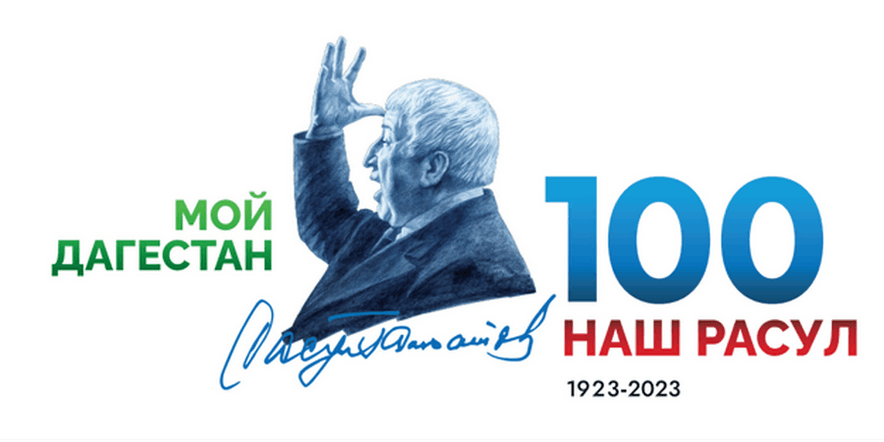 Сборник материалов и методических рекомендаций по проведению мероприятий к 100-летию Расула ГамзатоваМахачкала, 2022Государственное бюджетное учреждение Республики Дагестан«Национальная библиотека Республики Дагестан им. Р. Гамзатова»Организационно-методический отделВек Расула ГамзатоваСборник материалов и методических рекомендаций по проведению мероприятий к 100-летию Расула ГамзатоваМахачкала, 2022УДК 821.351ББК 83.3(2=Даг)В 26Век Расула Гамзатова: сборник материалов и методических рекомендаций по проведению мероприятий к 100-летию Расула Гамзатова / ГБУ РД Национальная библиотека Республики Дагестан им. Р. Гамзатова; составитель З. А. Абдулатипова; ред. А. И. Мамаева, М. В. Магомедова, А. Ш. Мусаев, Н.М. Микотина. – Махачкала, 2022. –    с.: ил. Сборник материалов и методических рекомендаций по проведению мероприятий к 100-летию Расула Гамзатова «Век Расула Гамзатова» подготовлен организационно-методическим отделом и посвящен 100-летию со дня рождения народного поэта Дагестана Расула Гамзатова. Цель данного издания – познакомить с богатым творческим наследием Расула Гамзатова, а также рассказать о жизненном пути великого поэта. Методические рекомендации помогут муниципальным библиотекам республики в работе, связанной с празднованием 100-летия дагестанскогопоэта Расула Гамзатова.УДК 821.351ББК 83.3(2=Даг)©ГБУ РД Национальная библиотека Республики Дагестан им. Р. Гамзатова, 2022В детстве я жил жизнью маленького своего аула, в юности узнал жизнь народов Дагестана, а в зрелом возрасте мне открылся мир всей нашей земли. В какие бы края ни забросила меня судьба, я везде чувствовал себя представителем того края, тех гор, того аула, где я научился седлать коня. Я везде считаю себя полномочным посланником моего Дагестана.Расул ГамзатовОт составителя8 сентября 2023 года исполняется 100 лет со дня рождения народного поэта Дагестана Гамзатова Расула Гамзатовича, и поэтому 1 июля 2021 года президент России Владимир Путин подписал указ № 383 «О праздновании 100-летия со дня рождения Р. Г. Гамзатова».В связи с этим в библиотеке целесообразно провести мероприятия, посвященные жизни и творчеству Расула Гамзатова.В данном пособии предложены материалы в помощь проведению цикла библиотечных мероприятий, посвященных поэту. В частности, приведены разные справочные данные, которые можно использовать при составлении кроссвордов, сканвордов,филвордов, викторин, книжно-иллюстрированных выставок, а также при составлении сценария мероприятия, посвященного жизни и творчеству Расула Гамзатова.Перечисленные выше мероприятия можно проводить как в комплексе, так и отдельно. Они адресованы широкому кругу читателей, которых интересует творчество Расула Гамзатова.С читателями младшего школьного возраста библиотекарю важно создать благоприятные условия для эмоционального восприятия детьми информации, связанной с творчеством Расула Гамзатова. Большинство учеников начальной школы впервые знакомятся с личностью поэта. Поэтому библиотекарь, организуя мероприятие, может в своем выступлении подробно рассказать о выдающемся советском и российском поэте, объяснить, почему он остался в истории и памяти народной. Главными формами проведения занятия могут стать рассказ, беседа, игра-путешествие. Мероприятие можно завершить викториной или конкурсом, тематически связанными с основной темой и ее разными аспектами.С читателями среднего школьного возраста мероприятия должны быть нацелены, главным образом, на решение познавательных и воспитательных задач. При их организации и проведении целесообразно использовать активные образовательные технологии: познавательные задачи, игровые приемы, театрализованные представления и т.п.В Список использованной литературы включены книги и статьи о жизни поэта, а также литературоведческие и литературно-критические статьи о творчестве Р. Гамзатова.  «Список...» составлен в алфавите авторов и заглавий произведений.Можно использовать методические пособия и библиографические указатели Национальной библиотеки Республики Дагестан им. Р. Гамзатова, вышедшие ранее:Горец, верный Дагестану: Методико-библиографический материал, посвященный 90-летию Расула Гамзатова / Сост.: С.Н. Гилева, ред. и доп. И.А. Кузьмина. – Махачкала: Редакционно-издательский отдел «Китапхана Дагестана», 2013. – 50 с., ил.Памяти великого поэта: (К 90-летию со дня рождения Р. Г. Гамзатова): Библиографический указатель / Сост.: П. М. Асадулаева. – Махачкала, 2013. – 92 с.Поэт, покоривший планету Земля – на все времена!: (Методико-практические материалы к 80-летию Расула Гамзатова) / МК РД, Республиканский дом народного творчества. – Махачкала, 2003. – 98 с.Кавказец родом из Цада: Методико-библиографический материал, посвященный 75-летию Р. Гамзатова / Сост. С.Н. Курганова / МК РД, ДРБ, НМО. – Махачкала, 1998. – 20 с.Поэт орлиного полета: Метод, рекомендации по пропаганде творчества Р. Гамзатова / Сост. Т.М. Курбанова / ДРБ им. А.С. Пушкина, НМО. – Махачкала, 1993. –12 с.Премьера книги Гамзатова Р. Г. «Чаша жизни»: методический материал в помощь библиотекарю / Сост.: 3. Ахмедова, А. Степанян / МК РД, ДРБ им. А.С. Пушкина, НМО. – Махачкала, 1993. – 11 с.АбуковКамал. 70 лет. Расул Гамзатов. – Махачкала, 2003. – 24 с.Также предлагаем воспользоваться материалами из фонда Службы научной информации по культуре и искусству НБ РД им. Р. Гамзатова:Поэзия Расула Гамзатова в песенном творчестве дагестанский и советских композиторов: (репертуарный сборник для КДУ – Центров традиционной культуры народов России) // МК РД, Республиканский дом народного творчества. – Махачкала, 2015. – М-1119 (Даг.) № 1886.Расул Гамзатов. Певец добра и человечности: Сборник материалов международной программы чтения, посвященной 90-летию со дня рождения Р. Г. Гамзатова / Сост. Э. Н. Якубов. – Махачкала: Издательский дом «Эпоха», 2013. – 56 с. – Сц-139 № 1774.Горец с душою поэта: (Сценарий к литературному вечеру по мотивам произведения Расула Гамзатова «Мой Дагестан») / МК РД, Республиканский дом народного творчества. – Махачкала, 2013. – 130 с. – Сц-141 № 1797.Белые журавли: литературный праздник, посвященный памяти народного поэта Дагестана Р. Гамзатова (из опыта работы МЦБС Кизлярского района) / НБ РД. – Махачкала, 2008. – 16 с. – Сц-89.Песни прощания [Памяти Расула Гамзатова]: Стихи. – Махачкала: ИД «Эпоха», 2005. – 140 с. Фонд Расула Гамзатова. – М-988(Даг.).Расул на все времена. (Методико-библиографический материал, посвященный 80-летию Расула Гамзатова) / ДРБ; Сост.: Курганова С.Н. – Махачкала, 2003. – 32 с. – М-127.Расул Гамзатов: Библиографический указатель / Авт.-сост. С.А. Ахмедова. – Махачкала, 2003. – 64 с. – Б-122(Даг.).Расул Гамзатов: Библиографический указатель / Авт.-сост. С.А. Ахмедова. – Махачкала, 2008. – 448 с. – Б-90(Даг.).Данный методический материал требует дальнейшей творческой инициативы библиотечных работников.БиографияВся жизнь моя – в стихах моихРасул Гамзатов родился 8 сентября 1923 года в аварском ауле ЦадаХунзахского района Дагестанской АССР, в семье первого народного поэта Дагестана, лауреата Госпремии СССР, Гамзата Цадасы и его жены Хандулай. С рождением Расула детей в семье стало четверо. Старшей была сестра Патимат (примерно 1914 года рождения), потом братья – Магомед (1916 г.р.) и Ахильчи (1918 г.р.). Через три года после Расула, в 1926 году, родился брат Гаджи.Именно отец стал первым учителем и наставником Расула Гамзатова в поэтическом искусстве. Гамзат Цадаса читал сыну свои стихи, и с малых лет Расул их все знал наизусть. В детстве Расул любил слушать отцовские рассказы о знаменитом Шамиле, о храбром наибе Хаджи-Мурате, о легендарном Хочбаре, о чохском красавце КамалилеБаширеи о певце любви Махмуде. Эти народные легенды, сказки и песни на всю жизнь оставили свой след в сердце поэта.В 6 лет Расула Гамзатов пошел в школу при мечети, прозванную «школой Гасана», так как все уроки там вел Гасан. Школу закрыли, и учебу Расул продолжил в светской школе, которая была открыта в Хунзахской крепости. В то время она называлась «Школа крестьянской молодежи». Сама крепость располагалась не в самом Хунзахе, а в местности Арани, поэтому в некоторых источниках указано, что Расул Гамзатов окончил Аранинскую школу.Расул начал писать свои первые стихи о школе, товарищах и учителях в 1932 году, когда ему было 9 лет. Он написал свое первое стихотворение под впечатлением от первого самолета, прилетевшего в маленькое селение Цада. Летчиком был прославленный Георгий Байдуков. Он писал обо всем: о семье, школе, товарищах, одноклассниках и природе. Первые стихи Расула Гамзатова были подражательными. Он старался писать, как его отец.Девятилетний мальчик стеснялся показывать кому-либо свои первые строки.Впервые его стихи были напечатаны в школьной стенгазете. Позже стихи Гамзатова стали появляться в Хунзахской районной газете и в газете города Буйнакска. Когда Расул учился в 7-м классе, в республиканской аварской газете «Большевик гор» (с 1992 года выходит под названием «ХIакъикъат» («Истина»)) было опубликовано его стихотворение, о котором с похвалой отозвался аварский писатель, составитель первой «Антологии аварской литературы»,РаджабДинмагомаев.Расул подписывал свои стихи псевдонимом отца – «Р. Цадаса». Фамилия «Цадаса» является псевдонимом и происходит от названия аула «Цада» (в переводе с аварского – «из Цада»), так как фамилии у дагестанцев часто указывали на местность,откуда был родом человек. А само название села «Цада» в переводе с аварского означает «Огонь», «Огненный».Но однажды горец, который не знал, что Расул пишет стихи, сказал ему: «Послушай-ка, что случилось с твоим уважаемым отцом? Раньше, прочитав его стихи один только раз, я запоминал их сразу наизусть, а теперь даже понять не могу!» И тогда Расул понял, что за свои стихи он должен отвечать сам, и решил сделать имя отца своей фамилией. Он стал подписываться «Расул Гамзатов». Позже, когда талант Гамзатова окреп, уже другие начали говорить, что это отец пишет за него стихи.Развернувшаяся по всей стране в то время ликвидация безграмотности (ликбез) отразилась и на Дагестане. Все больше родителей отпускали своих детей в школы. Из-за возникшей в связи с этим острой нехватки учителей было решено посылать старшеклассников на ускоренные педагогические курсы. И поэтому в 1937 году, в 14 лет, Расул Гамзатов поступил в Аварское педучилище в Буйнакске (ныне называется «Профессионально-педагогический колледж им. Расула Гамзатова»). Ранее это училище окончили его старшие братья – в 1935 году Магомед, уже работавший в Хунзахской школе, и в 1938 году Ахильчи.Об этом периоде довольно малоинформации, но известно одно: постигаяазыучительскойпрофессии, Рaсулинтенсивнопродолжаетсамообразовываться в литературе,помимосочинения стихов занимаясьпереводами с русского языканааварскийпроизведенийПушкина. В этот период им переведеныпоэма«Руслан и Людмила» и ряд пушкинских стихотворений. Хотя он и переводил много произведений русский поэтов на аварский язык, первой переводческой публикацией стало стихотворение М. Ю. Лермонтова «Смерть Поэта».Окончив в 1939 году Аварское педагогическое училище, Расул вернулся в школу, в которой учился, и стал в ней работать учителем. Но работа учителя его мало увлекала, его волновала лишь поэзия. Он писал даже на уроках. И в конце концов, в 1941 году он оставил школу и устроился работать в театр, основанныйАбдурахманомМагаевым в клубе Хунзахской крепости. В 1943 году театр перевели в город Буйнакск, где в 1951 году ему было присвоено имя народного поэта Дагестана Гамзата Цадасы. В 1968 переведен в Махачкалу. Расул Гамзатов работал заведующим литературной частью и помощником режиссера. И иногда сам выходил на сцену, играя небольшие роли, но чаще всего он сидел в будке суфлера. В театре он работал до июня 1941 года.После театра до сентября 1942 года он работал заведующим сельхозотделом и собственным корреспондентом газеты «Большевик гор» («МагӀарул большевик»). Примечательно, что в 1921 году в этой же газете, которая в то время называлась«Красные горы» («БагIаралмагӀарул»), работал его отец, Гамзат Цадаса.В своем автобиографическом предисловии «О моей жизни», написанном в 1959 году для двухтомника «Избранные произведения», Расул Гамзатов об этом этапе своей жизни пишет:«За один год я обошел всю Аварию, переходя из аула в аул вместе с артистами, будучи помощником режиссера аварского театра, ещегод поработав в редакции газеты «Большевик гор», опубликовав в ней как можно больше своих стихотворений». Из содержания публикаций следует, что их автор в поисках материала исколесил во время служебных командировок многие районы нагорного и равнинного Дагестана, в частности побывал в населенных пунктах Хунзахского нагорья (селения Хунзах, Батлаич, Арадерих, Ахалчи, Оболда и другие), был в Гунибе, Кахибе, Леваши, Унцукульском районе, городе Кизляре, посещал кутаны аварских районов в Кумторкалинской зоне.С октября 1942 года и до сентября 1945 года он работал уполномоченным Главлита ДАССР и редактором аварских передач Дагестанского радиокомитета.Первый сборник стихов на аварском языке «Горячая любовь и жгучая ненависть» вышел в 1943 году. Вслед за ней, в 1945 году, был напечатан второй сборник стихов Гамзатова – «Отголоски войны» и поэма, посвященная легендарному снайперу из Дагестана, Герою Советского Союза Сааду Алиеву. В стихах военных лет Гамзатов воспевал героизм советских людей. Особым толчком к этой теме в его творчестве послужило то, что во время боев Великой Отечественной войны погибли двое его старших братьев – Магомед (умерший в 1943 году в госпитале в городе Балашове Саратовской области) и Ахильчи (погиб в 1943 году под Севастополем). Именно об этом и написаны стихотворения первого сборника. Но это был не плач о погибших, это была песнь о героях. Книга быстро стала известной среди соотечественников и коллег. Некоторые стихи из книги были положены на музыку, с ними бойцы уходили на фронт.Расул Гамзатов просился на фронт, горя желанием отомстить за братьев, но его не призвали. Решили, что братья отвоевали и за него.Тогда же Расул Гамзатов был принят в Союз писателей СССР. Его стихи стали переводить на русский язык, а когда переводы прочел известный лакский поэт ЭффендиКапиев, топосоветовал Расулу продолжить обучение. Причем обязательно в Москве, в Литературном институте имени Максима Горького.И через два года после этого разговора, в 1945 году, взяв с собой несколько собственных книг и поэму «Дети Краснодона», переведенную на русский язык Ильей Сельвинским, имея в кармане членский билет Союза советских писателей и скудное количество денег, Гамзатов приехал в Москву, чтобы сдать экзамены в Литературный институт имени М. Горького. Директор института Федор Гладков понимал, что Гамзатов плохо владеет русским языком, но прочел его стихи и зачислил Гамзатова в институт, который очень скоро открыл перед Гамзатовым неведомые тайны поэзии.Расул по очереди «влюблялся» в разных поэтов – в Блока, в Багрицкого, в Маяковского, в Есенина, в Пастернака, в Цветаеву, в аварца Махмуда и немца Гейне. Неизменной оставалась его любовь к произведениям Пушкина, Лермонтова и Некрасова. Русскую литературу Расул знал и любил еще в детстве. Когда он был школьником, отец просил его читать аульчанам толстовского «Хаджи-Мурата», тут же переводя его на аварский язык. Расул учил наизусть басни Крылова, по нескольку раз перечитывал «Хамелеона» Чехова и «Деревню» Пушкина в переводе Гамзата Цадасы. Хотя Гамзат Цадаса не знал русского языка, он читал произведения на арабском языке и переводил на аварский.В Литературном институте имени А. М. Горького Гамзатов познакомился и подружился с молодыми поэтами Наумом Гребневым, Яковом Козловским, Еленой Николаевской и Владимиром Солоухиным, которые начали переводить его стихи на русский язык. Поэмы и стихи Гамзатова переводили также Илья Сельвинский, Сергей Городецкий, Семен Липкин, Яков Хелемский, Юлия Нейман, Роберт Рождественский, Андрей Вознесенский, Юнна Мориц, Юрий Агеев, Дмитрий Филимонов, ШапиКазиев, Марина Ахмедова-Колюбакина, Сергей Соколкин. Науму Гребневу принадлежит перевод особенно широко известных «Журавлей», которые стали песней по инициативе и в исполнении Марка Бернеса в 1969 году.На русском языке Гамзатов не писал. По его собственному признанию, многое для него было сделано переводчиками: «Если бы не было переводчиков, меня не было бы тоже. У меня были прекрасные переводчики … Они мои плохие стихи переводили хорошо».«Когда я учился в Литературном институте в Москве, – также писал Гамзатов, – я подружился со многими русскими поэтами, тоже студентами института. Они начали переводить мои стихи. Переводы стали появляться в разных газетах. Благодаря русским переводам мои стихи прочитали другие народности Дагестана».Расул Гамзатов порой подшучивал над своим переводчиком и другом Яковом Козловским: «Он меня переводит так, чтобы потом, когда я переведу его обратно на аварский, получилось совсем другое стихотворение – гораздо лучше, чем у меня…»Сам Расул Гамзатов перевел на аварский язык стихи и поэмы Пушкина, Лермонтова, Некрасова, Шевченко, Блока, Маяковского, Есенина, стихи поэтов Пушкинской плеяды, арабского поэта Абдул Азиз Ходжи и многих других авторов.Окончив в 1950 году Литературный институт, Расул Гамзатов, по его собственным словам, в Москве научился держать в руке перо и сидеть, склонившись над белой бумагой, любить и ценить чувство недовольства собой. ««Если к прекрасной аварской поэзии я прибавил хотя бы три камушка, – говорил он, – если в моих стихах есть столько огня, что его хватит для того, чтобы прикурить три папиросы, то всем этим я обязан Москве, русской литературе, моим друзьям и учителям».После окончания Литературного института в 1951 году Расула Гамзатова избирают председателем правления Союза писателей Дагестана, где он работал вплоть до своей кончины в ноябре 2003 года.В 1948 году вышла в Махачкале первая книга стихов Расула Гамзатова на русском языке «Земля моя», а в следующем, 1949, году столичное издательство«Молодая гвардия» выпустило сборник стихов «Песня гор». Книги привлекли внимание критиков, появились отклики и рецензии (С. Липкин, В. Огнев, Г. Левина, Н. Озеров), отметившие творческую самостоятельность и национальную самобытность поэта Дагестана.Первая книга о творчестве поэта «Путешествие в поэзию» была написана известным литературным критиком Владимиром Огневым в 1961 году. В уже дополненном и расширенном виде эта книга под названием «Расул Гамзатов» вышла в Москве в 1964 году после присуждения поэту в 1962 году Ленинской премии за книгу «Высокие звезды».С тех пор на аварском и русском языках, и на многих других языках Дагестана, Кавказа и всего мира вышли миллионными тиражами десятки поэтических, прозаических и публицистических книг, такие как «В горах мое сердце», «Высокие звезды», «Берегите друзей», «Журавли», «У очага», «Письмена», «Последняя цена», «Сказания», «Колесо жизни», «О бурных днях Кавказа», «В полдневный жар», «Мой Дагестан», «Две шали», «Суди меня по кодексу любви», «Сонеты» и многие другие, которые получили широкую популярность у любителей его поэзии.За выдающиеся достижения в области литературы Расул Гамзатов отмечен многими почетными званиями и премиями. Награжден медалью «За доблестный труд в Великой Отечественной войне 1941–1945 гг.».  В 1950 году за сборник стихов и поэм «Год моего рождения» он получил Государственную премию СССР. Поэма была насыщена фольклором. Повествование перемежевывалось колыбельными и лирическими песнями.Избирался депутатом Верховного Совета Дагестанской АССР, заместителем Председателя Президиума Верховного Совета Дагестанской АССР (1980–1990), Депутат Совета Союза Верховного Совета СССР 6–11 созывов (1962–1989) от Дагестанской АССР, депутатом и членом президиума Верховного Совета СССР (1962–1966 годах и с 1971 года), народный депутат СССР (1989–1991), член Петровской академии наук и искусств. Несколько десятилетий был делегатом писательских съездов Дагестана, РСФСР и СССР, членом бюро солидарности писателей стран Азии и Африки, членом Комитета по Ленинской и Государственной премиям СССР, членом правления Советского комитета защиты мира, членом исполкома Международного сообщества писательских союзов, заместителем Председателя Советского комитета солидарности народов Азии и Африки.К своей политической карьере относился неоднозначно – терзали сомнения, что напрасно теряет время. Зато у него была возможность помогать людям. Немало сделал для Дагестана: строил дороги, открывал школы, воду проводил в села.В 1962 году (по 1966 год) Расула Гамзатова избрали в высший орган власти страны. Председателем Президиума Верховного Совета был Леонид Брежнев, будущий руководитель СССР. В Верховном Совете было несколько комиссий Гамзатов вошел в ту, которая занималась судьбами людей, попавших в беду, – комиссию по помилованию. Работа была нелегкая и по-человечески трудной. Жизнь открывалась мрачной, почти неизвестной стороной, это мешало писать стихи. Вдохновение будто пряталось от трагичности бытия, но когда удавалось спасти человеческую жизнь, когда он представлял себе радость людей, ккоторым возвращались муж, жена, сын, поэт чувствовал ни с чем несравнимое облегчение. Это спасало его от мук вынужденного творческого бездействия.Расул Гамзатов был членом редколлегии журналов «Новый Мир», «Дружба народов», газет «Литературная газета», «Литературная Россия», других газет и журналов.Поэтические вечера Расула Гамзатова с успехом проходили в разные годы в махачкалинских и московских театрах и концертных залах, а также в культурных центрах Софии, Варшавы, Берлина, Будапешта и во многих других залах. Творческие вечера проходили при полных залах, даже таких больших как «Лужники» (Москва, 1983 г.) и киноконцертный зал «Россия» (Москва, 2003 г.).О жизни и творчестве народного поэта написаны и изданы книги известных литературоведов, исследователей-гамзатоведов:К. Султанова, К. Абукова, В. Огнева, В. Дементьева, Ш. Казиева, С. Хайбуллаева и др. О нем сняты документальные и телевизионные картины– «В горах мое сердце», «Кавказец родом из Цада», «Расул Гамзатов и Грузия» и др. По его произведениям на сценах многих театров поставлены спектакли, а также сняты художественные фильмы «Горянка» и «Сказание о храбром Хочбаре».Многие стихи Расула Гамзатова стали песнями, иисполнителями этих песен стали известные певцы и артисты. Они привлекли внимание многих композиторов Дагестана, Кавказа, России и других государств.Расул Гамзатов неоднократно выступал на творческих вечерах многих советских и дагестанских писателей. Со многими из них его связывала близкая дружба.Расул Гамзатов – явление мирового масштаба, его поэзия в переводе на иностранные языки обрела признание во всех континентах. Подтверждение этому – присуждение аварскому поэту международных премий имени Фирдоуси, ХристоБотева, Джавахарлара Неру.В декабре 1983 году в Риме ему вручены диплом и первая премия Международного конкурса «Лучший поэт ХХ века» за произведения «Колокол Хиросимы» и «Молитва».В составе всевозможных делегаций Расул Гамзатов побывал во многих странах Европы, Азии, Африки и Америки. Бывал в гостях у многих известных государственных деятелей, у королей и президентов, писателей и художников. Его дом в ауле Цада и в Махачкале посетиломного гостей мирового значения.8 сентября 2003 года, в день 80-летия поэта, за особые заслуги перед отечеством Президент России Владимир Путин вручил ему высшую награду страны – орден Святого апостола Андрея Первозванного.В декабре 1951 года Расул Гамзатов женился на Патимат Юсуповой. Они поселились в Махачкале, в доме, купленном его отцом Гамзатом Цадасой. В 1956 году у пары родилась дочь Зарема, еще через три года, в 1959 году, Патимат, а в 1965 году – дочь Салихат. В том же году, в котором появилась младшая дочь Расула Гамзатовича, ушла из жизни в возрасте 77 лет его мама,ХандулайГайдарбекгаджиевна.Зарема и Патимат живут в Москве. Младшая, Салихат – в Махачкале. У поэта четыре внучки, среди которых известные Шахри Амирханова и ТаусМахачева.Возможно, именно из-за того, что он был постоянно окружен женщинами, его отношение к слабому полу было таким трепетным. Он очень ценил их красоту, нежность. Вот строки, которые он посвятил матерям: Годы! Вы над женщиной не властны,И, конечно, это не секрет,Для детей все матери прекрасны,Значит, некрасивых женщин нет!В одном из интервью поэт с юмором сказал: «В этой семье один я мужчина, остальные женщины. Жена Патимат, дочь Патимат, ещё отсутствует сестра Патимат, теща Патимат, поэтому обо мне говорят, что я доктор «патиматических» наук».Не математик я:На что мне числа?Я - патиматик:В том не мало смысла.Я - патиматикС самых ранних летИ говорю:Важней науки нет!Жена Патимат с 1964 года и до своей смерти в 2000 году возглавляла Дагестанский музей изобразительных искусств, которому в 2000 году решением Правительства Республики Дагестан присвоено имя ПатиматСаидовны Гамзатовой. Она была многогранной личностью, и все же для миллионов людей, не связанных с нею профессиональной деятельностью, она была музой дагестанской поэта Расула Гамзатова. Десятки стихов, настоящих поэтических шедевров, посвятил ей поэт. На первой странице музейной книги отзывов есть запись, сделанная много лет назад: «Был во многих музеях мира. Лучшего музея не видел. Этот музей мне дороже Эрмитажа, Лувра и Ватикана. Здесь мояПатимат. 20 марта 1975 г. Расул Гамзатов». На посту директора музея ее сменила младшая дочь Гамзатова СалихатРасуловна.После смерти жены в июне 2000 годаздоровье поэта сильно ухудшилось. 3 ноября 2003 года сердце поэта остановилось, похоронен он в Махачкале на кладбище у подножия горы Тарки-Тау, рядом с могилой его жены Патимат.Расул Гамзатов оставил завещание, в котором нашлось место обращению к народу Дагестана. Поэт просил соотечественников ценить и любить свою родину.«Мое завещание – в написанных мною книгах. Оставляю потомкам Дагестан, который и я унаследовал от предков, – мой край любви, надежды, радости, красивых девушек, гордых женщин и мужчин. Без этого нет ни моей жизни, ни самих родных гор... Я ничего не забираю туда из этого хорошего, доброго, красивого мира. Поэтому и прошу: берегите свой Дагестан. Храните и возвеличивайте еще больше его славное имя. Дагестан – сама ваша жизнь, ваше достоинство и ваша любовь...»Мероприятия, приуроченные к празднованию 100-летия со дня рождения Расула ГамзатоваРоссия в 2023 году отпразднует 100-летие со дня рождения поэта Расула Гамзатова. Соответствующий указ от 01.07.2021 года №383 «О праздновании 100-летия со дня рождения Р.Г.Гамзатова» подписал президент России Владимир Путин. Президент поручил правительству в течение полугода образовать оргкомитет по подготовке и проведению празднования, а также обеспечить разработку и утверждение плана основных мероприятий.К юбилею Расула Гамзатова разработан республиканский план празднования. Он разбит на 8 разделов по отраслевой направленности. Всего в плане предусмотрено проведение 185 мероприятий.Праздничные мероприятия, приуроченные к юбилею, начались с проведения Пленума Союза писателей России в рамках XXXVI Международного Гамзатовского литературного фестиваля «Белые журавли», которые прошли с 7 по 9 сентября 2022 года в Дагестане. Литературный фестиваль берет свое начало в 1986 году. Он был учрежден Расулом Гамзатовым как праздник духовности и поэзии в память о воинах, павшихна полях сражений. После ухода из жизни поэта праздник стал называться Международный Гамзатовский фестиваль «Дни белых журавлей» и приурочен к дате рождения поэта – 8 сентября.Фестиваль начался с торжественной церемонии возложения цветов к памятнику народному поэту Дагестана Расулу Гамзатову, расположенному во дворе Театра поэзии, и осмотра фотовыставки «Поэт аула и планеты», организованной в галерее Театра поэзии Национальным музеем Дагестана имени А. Тахо-Годи. Здесь есть как и популярные фотографии, так и незнакомые, периода конца 1950–1970 годов. На выставке представлено 30 фотографий с Гамзатовым, членами его семьи, друзьями и известными людьми.В рамках фестиваля также прошли тематические круглые столы, поэтические чтения, семинары, встречи писателей с преподавателями и студентами вузов и многое другое.Праздничные мероприятия провелив Махачкале, Дербенте, на малой родине поэта – в селе Цада (Хунзахский район)и в Гунибе, где установлен памятник «Белые журавли».В честь 100-летия со дня рождения Расула Гамзатова планируют издать десятитомник с произведениями поэта на аварском и русском языках. Издание на аварском языке с уточнениями и пояснениями выпустит Дагестанский федеральный исследовательский центр Российской академии наук.Фонд Расула Гамзатова совместно с Национальной библиотекой Республики Дагестан имени Расула Гамзатова планируют создать дополненный библиографический указатель.Национальной библиотекой Республики Дагестан имени Расула Гамзатова,совместно с научно-методическим отделом Российской национальной библиотеки при поддержке Министерства культуры Республики Дагестан в рамках мероприятий, посвященных празднованию 100-летия со дня рождения Р. Гамзатова, объявлен Всероссийский конкурс методических работ среди специалистов государственных библиотек субъектов РФ по творчеству поэта «Феномен поэзии Расула Гамзатова».Также Национальная библиотека РД им. Р. Гамзатова запланировала республиканский конкурс литературного мастерства «Мое творчество», посвящённый 100-летию Расула Гамзатова. Организатором Конкурса является отдел культурных программ Национальной библиотеки РД им. Р.Гамзатова.Положения о конкурсах можно посмотреть на сайте Национальной библиотеки Республики Дагестан. Ссылки есть в списке использованных интернет-ресурсов.Специалисты Хасавюртовской центральной городской библиотеки имени Расула Гамзатова в социальной сети «Контакте» открыли информационную страницу «Библиотеки – юбилею Расула Гамзатова». Здесь ежедневно публикуются материалы из хроники празднования 100-летия со дня рождения поэта в России и за рубежом. За первые три недели на интернет-ресурсе было размещено около полусотни сообщений о библиотечных мероприятиях по продвижению литературного наследия Р. Гамзатова в разных уголках мира.Данныйинтернет-ресурс может стать хорошим подспорьем для библиотекарей при подготовке юбилейных мероприятий.В Дагестане также утверждена официальная символика празднования. Визуальный стиль включает основной логотип и варианты его использования в полиграфической, подарочной продукции, а также при проведении мероприятий, связанных с жизнью и творчеством поэта. (Приложение № 2)Официальным слоганом празднования юбилея Расула Гамзатова станет фраза «Мой Дагестан. Наш Расул». Слоган отражает внутренние связи и с одноименным произведением Гамзатова, и с Дагестаном, взрастившим поэта, и масштабом личности поэта аула и планеты, когда каждый любящий творчество Расула Гамзатова может сказать: «Наш Расул».Кроме того, в рамках подготовки к празднованию 100-летия со дня его рождения, планируется учредить в республике «Медаль имени Расула Гамзатова», которую предлагается вручать за особые заслуги в области культуры и искусства, просвещения, гуманитарных наук и литературы, за большой вклад в изучение и сохранение культурного и исторического наследия, развитие и укрепление культурных связей.Министерство культуры республики представило эскиз медали. На одной стороне изображен сам поэт и нанесена надпись:«Расул Гамзатов 1923 – 2023», на другой стороне изображен журавль (Приложение №3).Отмечается, что окончательный вариант еще не утвержден и будут рассмотрены также и другие эскизы.Планируется издание лимитированной коллекции книг Расула Гамзатова, реализация культурно-образовательного проекта «Культурный Гамзатовский дневник школьникам», проведение Всероссийского Форума творческой молодежи, посвященного 100-летию Расула Гамзатова, выпуск памятной лимитированной коллекции монеты с изображением Расула Гамзатова, выпуск специальной почтовой марки.Также планируется издание иллюстрированного сборника «Расул Гамзатов. Воспоминания современников» и сборника афоризмов поэта. Помимо книг планируется изготовление тетрадей с изображением Расула Гамзатова и юбилейной символикой.Выставку, посвященную Гамзатову, планируют открыть в Музее современной истории России в Москве, экспозицию представят и в музее истории Российской литературы имени В. И. Даля. В крупных городах России планируется организация литературных аллей Расула Гамзатова – установка на пешеходных улицах информационных стендов с фотографиями, книгами и стихами поэта. Прорабатывается вопрос создания сайта с рабочим названием «Расул Гамзатов – Мой Дагестан», на котором предполагается аккумулировать материалы по подготовке и празднованию юбилея со всей России в рамках федерального и республиканского планов мероприятий.В Крымской республиканской универсальной научной библиотеке им. И.Я. Франко организован комплекс мероприятий, в том числе представлен виртуальный обзор «Поэт на все времена». В электронную подборку вошли наиболее известные произведения Расула Гамзатова – стихи, драматургия, публицистика, монографии и статьи из периодических изданий о жизни, творческом пути поэта. Вместе с тем организована выставка документов «Вся жизнь моя – в моих стихах».Творчеству известного дагестанского поэта будут посвящены поэтический час «Расул Гамзатов – певец добра и человечности», виртуальный библиографический обзор литературы «Покуда вертится Земля». Для незрячих и слабовидящих пользователей на территории Крымской республиканской организации Всероссийского общества слепых пройдет литературный час «Он не любил излишнюю шумиху, хотя народ ему рукоплескал…».В Республиканской крымскотатарской библиотеке имени Исмаила Гаспринского в рамках Года культурного наследия народов России и культурно-просветительского проекта «Просвещение» проведен переводческий экскурс «Легенда о дружбе». Экскурс приурочен к 100-летию со дня рождения Расула Гамзатова и посвящен его жизни и творчеству, влиянию на развитие литературы Кавказа. Подготовлен обзор выставки «Легенда о дружбе», на которой представлены книги писателя, публикации в различных национальных изданиях о нем. Особое внимание уделено переводам стихотворений Расула Гамзатова, посвященных дружбе, и его книге «Мой Дагестан» с личным автографом писателя, преподнесенной в дар библиотеке крымскотатарским писателем Сафтером Нагаевым. Стихотворение Расула Гамзатова «Сказание о дружбе» проникновенно прозвучало в переводе Ризы Фазыла. Стихотворение можно прослушать на сайте библиотеки.А во Владимирской областной научной библиотеке к 100-летию со дня рождения Расула Гамзатова было проведена литературная программа «Страна поэзии Расула Гамзатова».Также объявлен прием документов на соискание премий имени Расула Гамзатова, утвержденной Указом Госсовета Республики Дагестан от 18 февраля 2004 г. №35. Премия присуждается авторам поэтических произведений за создание наиболее талантливых поэтических произведений и в целях увековечения памяти Расула Гамзатова, его выдающегося вклада в развитие поэзии и литературы Дагестана и России, и проводится один раз в два года (по нечетным годам). Премию присуждает Глава Дагестана. Победителям вручается диплом и денежное вознаграждение.В Историческом парке «Россия – Моя история» Махачкалы готовится мультимедийная экспозиция к 100-летию Расула Гамзатова. Ведется сбор архивного материала, который в будущем будет оцифрован и представлен на выставке. Помимо экспозиции планируется череда тематических мероприятий: мастер-классы, тематические экскурсии, встречи с творческими людьми.Редакция газеты «Вести Агула» в честь 100-летия со дня рождения Расула Гамзатова проводит онлайн-конкурс «Белые журавли» среди школьников на лучшее чтение стихов поэта на русском и агульском языках. Участие могут принять школьники из любого района республики. Тематика конкурса – стихи поэта о Родине, матери, Дагестане, патриотизме и верности долгу. Конкурс будет проходить с 21 ноября по 5 декабря 2022 года. Итоги конкурса будут подведены в течение недели после завершения мероприятия. Победители и призеры конкурса получат памятные подарки, грамоты и денежное поощрение.В течение года будет реализовано множество проектов, включая Парламентский форум «Историко-культурное наследие России» в Махачкале, Дни Расула Гамзатова в Совете Федерации ФС РФ и Государственной Думе с выездной экспозицией, концертной и художественной программой, ряд премьер в республиканских театрах, выставочные проекты в федеральных музеях, гастроли государственных коллективов, мероприятия в субъектах РФ и др.Главные мероприятия программы пройдут в день рождения поэта в Махачкале и в сентябре-октябре 2023 года – в Государственном Кремлевском Дворце Москвы.В план мероприятий также входит реставрация объекта культурного наследия «Крепость» в селе Арани, Хунзахского района, реконструкция памятника «Белые журавли», ремонт проспекта имени Расула Гамзатова, Русского драматического театра имени М. Горького, Аварского музыкально-драматического театра им. Г. Цадасы, историко-краеведческого музея в селе Хунзах, мемориального Дома-музея Гамзата Цадасы в селении Цада.25-27 августа 2022 годав Москве прошел первый Детский культурный форум, учредителем которого является Министерство культуры России. Внем принимали участие тысячи ребят в возрасте от 12 до 17 лет из всех регионов страны, а также из стран ближнего зарубежья. В том числе 7 талантливых учащихся детских школ искусств Дагестана – лауреатов и призеров всероссийских и международных конкурсов. До финала дошло всего 7 участников. Среди них юная воспитанница Детской школы искусств №7 г.МахачкалыШамсият Алиева, которая представляла на форуме Республику Дагестан.Она презентовала проект по разработке мобильного приложения о творчестве Расула Гамзатова – «ГАМЗАТОВ-КВЕСТ», в котором будут отражены культурные объекты, связанные с творчеством Расула Гамзатова, географически расположенные в разных частях света. От родного аула Цада в Дагестане, Литературного института им. М. Горького в Москве, до памятников Белым журавлям по всему миру. «Это будет путешествие-игра, связанная с жизнью и творчеством народного поэта Дагестана», – рассказала Ш.Алиева. Она также отметила, что со временем мобильное приложение может дорабатываться и дополняться контентом о писателях и поэтах, чье творчество связано с Дагестаном (Л.Н. Толстой, А. Дюма и т.д.).Несмотря на то, что по итогам конкурса главный приз от Российского фонда культуры получил проект Республики Башкортостан, всем участникам были вручены именные дипломы, которые дают возможность ребятам поработать с Минкультуры РФ над их инициативами в течение года.Комплекс культурно-просветительских мероприятий, посвященных 100-летию поэта, запланирован к проведению не только в Российской Федерации, но и за пределами страны: в Азербайджане, Иране, Белоруссии, Киргизии и Узбекистане, а также на базе представительств России в других государствах.Награды и звания Расула ГамзатоваДагестан, все, что люди мне дали,Я по чести с тобой разделю,Я свои ордена и медалиНа вершины твои приколю...Жизнь Расула Гамзатовича была на редкость насыщенной и интересной. Он много путешествовал по Союзу, встречаясь с поклонниками своего творчества. Его литературная деятельность всегда тепло воспринималась на государственном уровне, подтверждением чего стали многочисленные награды и премии.За выдающиеся достижения в области литературы Расул Гамзатов отмечен многими званиями и премиями Дагестана, России, Советского Союза и мира:— Сталинская премия третьей степени (1952) – за сборник стихов и поэм «Год моего рождения» (1950). А в 1951 году Сталинскуюпремиювторой степени получил его отец Гамзат Цадаса– за сборник стихов «Избранное» («Сказание о чабане») (1950).Сталинская премия (Премия имени Сталина) – одна из высших форм поощрения граждан СССР за выдающиеся достижения в области науки и техники, военных знаний, литературы и искусства в 1940–1955 годах. В 1966 году приравнена к созданной Государственной премии СССР. Дипломы и знаки лауреата Сталинских премий 1-й, 2-й и 3-й степеней желающие могли заменить на дипломы и почетные знаки лауреата Государственной премии СССР. — Четыре ордена Ленина (4 мая 1960; 7 сентября 1973; 27 сентября 1974; 7 сентября 1983).Орден Ленина являлась высшей наградой СССР за особо выдающиеся заслуги в революционном движении, трудовой деятельности, защите социалистического отечества, развитие дружбы и сотрудничества между народами, укреплении мира и иные особо выдающиеся заслуги перед Советским государством и обществом.— Орден Октябрьской Революции (2 июля 1971).Орден Октябрьской Революции - один из высших орденов СССР, учрежденный в честь 50-летия Великой Октябрьской социалистической революции 1917 года. Второй по значимости (после ордена Ленина) орден СССР.— Три ордена Трудового Красного Знамени (12 ноября 1950, 27 ноября 1965, 28 октября 1967).Орден Трудового Красного Знамени (также первоначально записывали как орден «Трудовое Красное Знамя») – общегражданская награда СССР за заслуги перед Советским государством и обществом в области производства, науки, культуры, литературы, искусства, народного образования, здравоохранения, в государственной, общественной и других сферах трудовой деятельности. Учрежден Постановлением ЦИК и СНК СССР от 7 сентября 1928 года.— Ленинская премия (1963)– за книгу «Высокие звезды» (1962).Ленинская премия – высшая форма поощрения граждан СССР за выдающиеся и наиболее крупные достижения в области науки, техники, литературы, искусства и архитектуры.— Орден «Кирилл и Мефодий» (Болгария).Орден «Кирилл и Мефодий» предназначался для награждения болгарских и иностранных граждан за деятельность в области просвещения, культуры и науки, а также за большие заслуги в воспитании болгарского народа.— Народный поэт Дагестана, Народный поэт Дагестанской АССР (1959). Расул Гамзатов получил звание в 35 лет и стал самым молодым народным поэтом (писателем) Дагестана.Почетное звание Республики Дагестан, присваивается поэтам, писателям, драматургам, прозаикам, литературоведам, создавшим выдающиеся, широко известные художественные произведения, значительные литературоведческие труды.— Герой Социалистического Труда (27 сентября 1974).Герой Социалистического Труда – государственная награда в СССР, высшая степень отличия за труд с 1938 по 1991 год.Указом Президиума Верховного Совета СССР от 27 сентября 1974 года за большие заслуги в развитии советской литературы, активную общественную деятельность и в связи с 40-летием со дня образования Союза писателей СССР Гамзатову Расулу Гамзатовичу присвоено звание Героя Социалистического Труда с вручением ордена Ленина и золотой медали «Серп и Молот».— Лауреат премии Фирдоуси За книгу стихов об Иране «Последняя цена». Поэма «Последняя цена» («Ахирияббагьа») написана Расулом Гамзатовым после посещения им Ирана в 1973 году. На русский язык поэма переведена Яковом Козловским.— Государственная премия РСФСР имени М. Горького (1980)– за поэму «Берегите матерей» (1978).Государственная премия РСФСР имени М. Горького – премия, присуждаемая СМ РСФСР за произведения литературы. Присуждалась в 1966–1991 годы ежегодно за литературную деятельность всех жанров. Награжденным присваивалось звание «Лауреат Государственной премии РСФСР» и вручался Почетный знак и диплом.— Лауреат премии ХристоБотева (1981).Международная премия имени ХристоБотева– болгарская литературная премия, учрежденная в 1972 году в память о выдающемся болгарском поэте, журналисте и революционере ХристоБотеве. Вручается за значительный вклад в мировую литературу каждые 5 лет, начиная с 1976 года.—Лауреат международной премии «Лучший поэт XX века» (Рим, декабрь 1983). В декабре 1983 года Р. Гамзатову в Риме были вручены диплом и первая премия международного конкурса «Поэзия XX века» за стихотворения «Колокол Хиросимы» и «Молитва». Эти произведения были выбраны из восьми тысяч стихотворных произведений итальянских и зарубежных поэтов. Вместо своих фамилий авторы написали кодовые имена. И среди них свои произведения отправил и Расул Гамзатов.—Лауреат премии Ассоциации писателей стран Азии и Африки «Лотос» (1984).Ассоциация писателей стран Азии и Африки – международная литературная организация. Создана в 1967 году в Бейруте. Объединяет 78 организаций стран Азии и Африки. Головной офис находится в Гаване. Объединяет литературные силы, оказывает содействие в процессе демократизации, социальном прогрессе и других аспектах общественной жизни. С 1967 года присуждается ежегодная литературная премия «Лотос». С 1968 года выпускается альманах «Лотос». Ассоциация писателей Азии и Африки была воссоздана 7 декабря 2012 в здании Каирской оперы при участии писательских организации 30 стран двух континентов и благодаря весомой государственной поддержке этой инициативы Египтом.— Лауреат премии Джавахарлала Неру (1987).Премия Джавахарлала Неру за международное взаимопонимание – международная награда, вручаемая правительством Индии в честь Джавахарлала Неру, первого премьер-министра страны. Он был основан в 1965 году и управляется Индийским советом по культурным связям (ICCR) для людей «за их выдающийся вклад в продвижение международного взаимопонимания, доброй воли и дружбы между народами мира».— Лауреат Международной премии имени М. А. Шолохова в области литературы и искусства (1998).Международная премия имени Михаила Шолохова в области литературы и искусства – премия, существовавшая в 1992–2010 годах. Присуждается российским и зарубежным писателям, поэтам, государственным и общественным деятелям за лучшие произведения на исторические темы, поэтические сборники и филологические исследования, изданные в России. Присуждается ежегодно три (иногда больше) равноценных премии. Лауреат получает диплом, памятную медаль и денежное вознаграждение. Вручается в Москве в последних числах мая (кодню рождения Михаила Шолохова).— Лауреат премии Михаила Лермонтова (2003).Всероссийская литературная премия имени Михаила Юрьевича Лермонтова – литературная премия, присуждаемая за верность лермонтовским традициям в литературе, за произведения, получившие общественное признание, а также за выдающийся вклад в лермонтоведение. Учреждена в 2000 году.— Медаль Лермонтова.Учреждена Российским Лермонтовскимкомитетом (одним из основателей которого был сам Расул Гамзатов). Награждаются граждане Российской Федерации и зарубежных стран за личный вклад в российскую культуру и укрепление государственности России. Медаль № 1 была вручена Народному поэту России Расулу Гамзатову.— Лауреат премии Александра Фадеева.Международная литературная премия имени Александра Фадеева – литературная премия, присуждаемая за создание и развитие художественных произведений по военно-исторической теме. Премия существовала в СССР с 1972 года. Вместе с премией выдавалась медаль имени Александра Фадеева, которая являлась государственной наградой. С 2018 года не присуждается.— Лауреат премии Батырая.В ряду своих высоких наград Расул Гамзатов особо чтил премию имени классика дагестанской литературы ОмарлаБатырая, врученную ему одним из колхозов автономной республики.— Лауреат премии Махмудав области литературы.Присуждается Историко-культурным, духовно-просветительским и благотворительным фондом имени Махмуда из Кахабросо.— Лауреат республиканской литературной премии имени Сулеймана Стальского.— Лауреат республиканской премии имени Гамзата Цадасы, учрежденной в 1965 году.— Кавалер ордена Петра Великого.Орден Петра Великого был учрежден общероссийской общественной организацией «Академией проблем безопасности, обороны и правопорядка» (АБОП), существовавшей в России в 2000–2008 годах. Орденом Петра Великого награждаются граждане за высокие достижения в государственной, производственной, научно-исследовательской, социальной, культурной, общественной и благотворительной деятельности направленные на укрепление государства Российского. — Почетная грамота Президиума Верховного совета Российской Федерации (27 августа 1993) – за большой личный вклад в развитие российской литературы и в связи с 70-летием со дня рождения. Учреждена в 1992 году, а в 1993 году награждение грамотой прекращено после упразднения Верховного Совета Российской Федерации и системы Советов в России.— Орден Дружбы народов Российской Федерации (6 сентября 1993) – за большой вклад в развитие многонациональной отечественной литературы и плодотворную общественную деятельность (Указ Президента Российской Федерации от 06.09.1993 года №1336).Орден Дружбы народов – одна из государственных наград СССР. Учрежден в 1972 года. Прекратил существование вместе с распадом СССР в 1991 году, в 1992–1994 годах существовал как Орден Дружбы народов Российской Федерации. Орден просуществовал до 2 марта 1994 года, когда указом Президента РФ был заменен Орденом Дружбы.— Орден «За заслуги перед Отечеством» III степени (18 апреля 1999) – за выдающийся вклад в развитие многонациональной культуры России (Указ Президента Российской Федерации от 18.04.1999 года №503).Орден «За заслуги перед Отечеством» – государственная награда Российской Федерации. Учрежден 2 марта 1994 года. С 1994 года и до учреждения ордена Святого апостола Андрея Первозванного в 1998 году орден «За заслуги перед Отечеством» являлся высшей государственной наградой Российской Федерации.— Звание «Почетный Доктор Санкт-Петербургского государственного университета» (2001).Звание «Почетный Доктор СПбГУ» присваивается выдающимся деятелям науки, образования и культуры, государственным и общественным деятелям, внесшим вклад в развитие международного научного, культурного, экономического и политического сотрудничества.— Орден Золотого руна (Грузия) (2003).Орден Золотого руна – государственная награда, присуждаемая правительством Грузии. Орденом Золотого руна награждаются лица с иностранным гражданством и лица, не имеющие гражданства, которые внесли значительный вклад в государственное совершенствование Грузии, интересы национальной безопасности, суверенитет и защиту территориального единства, формирование демократического и свободного общества, развитие полезных двусторонних отношений с зарубежными странами и международными организациями, защиту права граждан Грузии, проживающих за рубежом, популяризацию грузинской культуры и развитие грузинской науки и искусства. Поскольку премия не присуждается гражданам Грузии, она не предусматривает какого-либо денежного гранта. Орден был учрежден в 1998 году и является следующим по рангу после ордена Святого Николая. Орден назван в честь мифического золотого руна, которое хранилось в Колхиде на территории нынешней западной Грузии. — Звание «Заслуженный деятель искусств Республики Дагестан» (21 июля 2003) – за заслуги в области литературы и искусства.Звание «Заслуженный деятель искусств Республики Дагестан» присуждается режиссерам, архитекторам, композиторам, дирижерам и другим деятелям искусств, создавшим высокохудожественные произведения или значительные научные труды в области искусства или имеющим большие заслуги в деле воспитания и подготовки творческих кадров.— Орден Святого апостола Андрея Первозванного (8 сентября 2003) –за выдающийся вклад в развитие отечественной литературы и активную общественную деятельность.8 сентября 2003 года в день 80-летия поэта за особые заслуги перед отечеством Президент России Владимир Путин вручил ему высшую награду страны – орден Святого апостола Андрея Первозванного (Указ Президента Российской Федерации от 08.09.2003 года №1040 «О награждении орденом Святого апостола Андрея Первозванного Гамзатова Р.Г.»).Орден Святого апостола Андрея Первозванного – высший орден Российской Федерации. Первый по времени учреждения российский орден, высший орден Русского царства и Российской империи с 1698 по 1917 год (Императорский орден Святого апостола Андрея Первозванного). В 1998 году орден был восстановлен указом президента как государственная награда Российской Федерации. Память о Расуле ГамзатовеПамять о Расуле Гамзатове проявляется в названиях улиц, школ, музеев, заявляет о себе в памятниках великому поэту России. Все это – крупицы огромной любви к Расулу Гамзатову, сердце которого взволнованно откликалось на все события общественно-политической и культурной жизни страны.ПамятникиВ 2013 году установлен памятник на Яузском бульваре в Москве (скульпторы Игорь Новиков и Шамиль Канайгаджиев, архитектор Алексей Тихонов). Открытие памятника (5 июля) было приурочено к 90-летию со дня рождения поэта. Инициатором и спонсором возведения монумента стал Международный общественный фонд Расула Гамзатова.Памятник Расулу Гамзатову был открыт 16 сентября 2010 года на площади перед зданием Русского драматического театра в Махачкале.Памятники Расулу Гамзатову есть также в Южно-Сухокумске (2008, скульптор Магомедали Алиев), в родном селе поэта Цада (2008, скульптор Магомедали Алиев).26 августа 2014 года в турецком городе Ялова, являющемся побратимом дагестанской столицы, был торжественно открыт бюст поэта. В церемонии открытия приняли участие мэр города ЯловаВефаСалман, мэр Хасавюрта СайгидпашаУмаханов, заместитель главы Представительства РД при Торгпредстве РФ в Турции Магомед Алиев, дочь поэта Салихат Гамзатова, представители консульства России в Стамбуле, а также гости XI Международного фестиваля танцев и музыки народов Кавказа.В начале октября 2022 года был установлен бюст Расула Гамзатова на Привокзальной площади в городе Цхинвале. Установили его в сквере, который в сентябре 2013 года был заложен в Цхинвале в знак дружбы народов Осетии и Дагестана. Скульптор – заслуженный художник Алан Бекоев.24 декабря 2013 года во внутреннем дворике филологического факультета Санкт-Петербургского государственного университета состоялось торжественное открытие бюста Расула Гамзатова (автор – дагестанский художник и скульптор ГимбатГимбатов).28 марта 2021 году на территории парка Эль-Хуррийя в центре Каира открыт бюст выдающегося российского поэта Расула Гамзатова. Церемония открытия прошла под эгидой губернатора Каира Халеда Абдель Ааля с участием посла России в Египте Георгия Борисенко. Автор монумента – известный египетский скульптор, выпускник Санкт-Петербургской академии художеств им. И.Е. Репина Усама эль-Серуи.БиблиотекиНациональная библиотека Республики Дагестан имени Расула Гамзатова носит имя поэта. На основании Указа Государственного Совета РД от 18 февраля 2004 года №35 «Об увековечении памяти Расула Гамзатова» библиотеке было присвоено имя народного поэта Дагестана, а Постановлением Правительства Республики Дагестан от 19 сентября 2006 г. №198 библиотека была переименована в Национальную библиотеку РД им. Р. Гамзатова.Хасавюртовской центральной городской библиотеке присвоено имя Р. Гамзатова в октябре 2001 года.Учебные заведенияМахачкалинская СОШ № 50 с 1996 носит имя Расула Гамзатова. В этой школе силами сотрудников был открыт музей, посвященный поэту.В 2004 году Буйнакскому педагогическому колледжу присвоили имя Гамзатова.Дербентской школе № 20 присвоено в 2006 году имя великого поэта.Кизилюртовская средняя школа № 7 также является носительницей имени Р. Гамзатова.В сентябре 2013 года в Кизлярском районеоткрыта Краснооктябрьская средняя школа имени Расула Гамзатова.19 января 2014 года в Новолакском районе открыли Новомехельтинскую среднюю школу имени Расула Гамзатова.Имя Р. Гамзатова носит Бавтугайская специализированная школа-интернат.В с. Аранисредняя школа носит имя поэта.УлицыИменем Гамзатова названы улицы в следующих городах Дагестана:В Махачкале центральный проспект Ленина после смерти Гамзатова был переименован в проспект Р. Гамзатова.В Каспийске одна из главных улиц носит имя Расула Гамзатова.В Дагестанских Огнях и Избербаше есть улицы, названные именем Р. Гамзатова.В октябре 2022 года в Волгограде появилась улица Расула Гамзатова. Также в честь этого появилась мемориальная доска в доме под номером 11.Также улицы Гамзатова имеются в сельских населенных пунктах Бабаюрт, Карабудахкент, Манасаул, Миатли.Мемориальные доски23 сентября 2011 года в Москве на доме по Тверской улице, дом 27/5 (пересечение Тверской улицы и Благовещенского переулка), где жил поэт с 1974 по 2003 год, открыта мемориальная доска. Авторы– скульптор ПаатаМерабишвили и архитектор Евгений Хайлов.20 ноября 2013 года в селе Средний АрадерихГумбетовского района была установлена мемориальная доска на стене дома, где родился народный поэт Дагестана Расул Гамзатов.Музей8 сентября 2008 года в Махачкале открыт Государственный литературный музей Расула Гамзатова.Он открыт в кабинете поэта в историческом здании Союза писателей Дагестана. Расул Гамзатов 52 года, вплоть до своей смерти, работал председателем правления Союза писателей Дагестана.В музее собрано более 300 уникальных фотографий поэта, на которых Расул Гамзатов запечатлен в разные периоды жизни, начиная с юных лет: семейный архив, фото с коллегами, друзьями, выдающимися государственными и общественными деятелями страны и мира, деятелями культуры и искусства СССР и зарубежных стран, в том числе с легендарными мировыми лидерами: Фиделем Кастро, Эрнесто Че Геварой, Индирой Ганди и многими другими.Отдельная витрина посвящена наградам, премиям и почетным званиям поэта. Также представлены личные вещи Расула Гамзатова – его чернильница и печатная машинка, рукописи, книги Гамзатова на родном аварском языке и в переводе на языки разных народов мира. В экспозиции также демонстрируются личные вещи и фотографии основоположников современной дагестанской литературы – Гамзата Цадасы, Сулеймана Стальского, Абуталиба Гафурова, ЭффендиКапиева.Медали имени Расула ГамзатоваМедаль Международного общественного Фонда имени Расула Гамзатова была разработана и учреждена правлением в 2006 году и отчеканена на Санкт-Петербургском монетном дворе. Награждаются люди (общественные деятели, меценаты, миротворцы, правозащитники) Дагестана, России и мира. Среди награжденных: Евгений Примаков (9 февраля 2011 года), скульптор Магомед-Али Алиев (9 декабря 2010 года), гендиректор Первого канала Константин Эрнст, руководитель ВПК «Защитник Отечества»Рутульского района ГасангусейнАбдулжелилов, директор музея изобразительных искусств, дочь поэта Салихат Гамзатова, председатель Правления Союза музыкантов Дагестана, пианист, заслуженный деятель искусств России, профессор Хан Баширов и директор Хасавюртовской библиотеки им. Расула Гамзатова Эльмир Якубов (27 декабря 2013 года).Вторая медаль учреждена городской мэрией Хасавюрта. Медали будут удостаиваться организации и люди, внесшие особый вклад в продвижение творчества выдающегося поэта ХХ века. Первая медаль была вручена в 2014 году коллективу Хасавюртовской центральной городской библиотеки имени Расула Гамзатова за активную деятельность по популяризации гамзатовской поэзии среди своих коллег из многих стран. Книголюбы Абхазии, Азербайджана, Армении, Белоруссии, Израиля, Казахстана, Камбоджи, Киргизии, Китая, Латвии, Литвы, США, Сирии, Таиланда, Узбекистана, Украины, Эстонии на протяжении двух последних лет принимали активное участие в международной программе чтения «Расул Гамзатов – певец добра и человечности». Программа проводится Хасавюртовской центральной городской библиотекой им. Расула Гамзатова при поддержке Фонда «Русский мир» и Международным фондом Расула Гамзатова.Третья медаль (медаль Расула Гамзатова) учреждена Российским Лермонтовским комитетом (одним из основателей которого был сам Расул Гамзатов).Этой медалью награждены Президент Международного Фестиваля Дружбы народов «Белые журавли России», Заслуженный работник культуры Российской Федерации, писатель Сергей Соколкин, председатель Правления Московской городской организации Союза писателей России Владимир Бояринов, член Правления Московской городской организации Союза писателей России, Секретарь Правления Союза писателей России Иван Голубничий (9 сентября 2013 года), директор Аварского муздрамтеатра им. Г.ЦадасыМагомедрасулМагомедрасулов (2021 г.).В рамках подготовки к празднованию 100-летия со дня рождения поэтабыла утверждена «Медаль имени Расула Гамзатова», которую предлагается вручать за особые заслуги в области культуры и искусства, просвещения, гуманитарных наук и литературы, за большой вклад в изучение и сохранение культурного и исторического наследия, развитие и укрепление культурных связей. В ноябре 2022 года указом главы Республики Дагестан был утвержден эскиз медали. Медаль Расула Гамзатова будет изготовлена из серебра и будет иметь выпуклый бортик с обеих сторон. В центре аверса медали планируется расположить рельефное профильное изображение народного поэта Дагестана, а ниже – его подпись. На оборотной стороне медали будет надпись «МЕДАЛЬ РАСУЛА ГАМЗАТОВА».ГЭС1 июня 2004 года имя Расула Гамзатова было присвоено Гунибской ГЭС на реке Каракойсу в Дагестане.Транспортные средстваТу-154М RA-85828 а/к «Дагестанские Авиалинии» был назван в честь Расула Гамзатова.Сухогруз Махачкалинского международного морского порта.Пограничный сторожевой корабль «Расул Гамзатов» (заводской номер 511). 30 ноября 2021 года состоялась торжественная церемония первого подъема флага на корабле.Премии и стипендииРеспубликанская премия Дагестана им. Расула Гамзатова. Премия присуждается за создание наиболее талантливых произведений в области поэзии, учреждена в целях увековечения памяти Расула Гамзатова, его выдающегося вклада в развитие поэзии и литературы Дагестана и России, и присуждается авторам поэтических произведений. УчрежденаУказом Госсовета N35от 18 февраля 2004 года «Об увековечении памяти Расула Гамзатова».Присуждается на конкурсной основе один раз в два года (по нечетным годам) Главой Республики Дагестан. Материалы на соискателей премии представляются с 1 октября по 31 декабря по четным годам.Победителям вручается диплом и денежное вознаграждение.Стипендии имени Р. Гамзатова.Претендентами на стипендию имени Расула Гамзатова могут быть студенты филологических, журналистских и литературных факультетов высших учебных заведений республики, выдающиеся успехи которых в учебе, поэзии, литературе и публицистике подтверждены дипломами (или другими документами) победителей дагестанских, всероссийских и международных творческих конкурсов, фестивалей, или являющиеся авторами опубликованных художественных произведений.Назначение стипендий производится распоряжением Главы Республики Дагестан ежегодно с 1 сентября сроком на один год.ФестивалиС 1986 года в Дагестане каждый год в сентябре (до 2003 года – в августе) проводится праздник «Белые журавли», который был приурочен к открытию в августе 1986 года первого в мире монумента с изображением журавлей в Гунибе, посвященного памяти солдат, погибших на полях сражений Великой Отечественной войны. На памятнике указано, что 1340 гунибцев не вернулись с войны. В церемонии открытия приняли участие авторы песни «Журавли» – поэт Расул Гамзатов, автор русского текста поэт-переводчик Наум Гребнев и композитор Ян Френкель. Архитектор монумента – Гаджи Ганиев.На сегодняшний день по всему миру установлено более 200 памятников «Белые журавли» как символ памяти погибшим солдатам, жертвам терроризма, катастроф и военных конфликтов. На сайте «Фонд Расула Гамзатова» можно посмотреть на интерактивной карте, где расположены памятники.Этот праздник во всем глубоко символичен: чтобы зажечь вечный огонь у памятника «Журавлям», пламя взяли из домашнего очага старой горянки, потерявшей на войне троих своих сыновей. Дата открытия тоже была выбрана не случайно. 6 августа – годовщина варварской ядерной бомбежки японской Хиросимы. Да и сам Гуниб – место уникальное. Здесь в 1859 году принял свой последний бой имам Дагестана и Чечни Шамиль, после чего закончился один из самых продолжительных и кровопролитных конфликтов в истории России – Кавказская война.Со временем традиция отмечать эту памятную дату перекочевала в другие регионы страны и за ее пределы. А в 2009 году ЮНЕСКО официально зарегистрировала «Праздник белых журавлей» в международном календаре памятных дат и назначила число празднования – 22 октября.Ежегодно 22 октября огромное количество людей несут цветы к мемориалам и могилам погибших воинов и благодарят за мирное небо над головой. В эти дни в школах Дагестана проходят уроки, посвященные жизни и творчеству поэта, а в библиотеках –Гамзатовские чтения. Также в этот день принято проводить литературные вечера с участием поэтов и писателей, где звучат новые произведения на тему мира, войны и гуманности. В учебных заведениях и библиотеках устраивают специальные тематические уроки и вечера, волонтеры и разные организации устраивают акции памяти и запускают в небо бумажных белых журавликов.С 2011 года в Москве в Центральном Доме литераторов и Доме творчества «Переделкино» по инициативе Заслуженного работника культуры России писателя СергеяСоколкина силами писателей и музыкантов проводится Международный литературно-музыкальный фестиваль Дружбы народов «Белые журавли России». С 2022 года носит имя основателя Сергея Соколкина, скончавшегося 3 ноября 2021 (в один день с Расулом Гамзатовым, в день его памяти).АстероидАстероид № 7509 назван именем Расула Гамзатова (7509 Gamzatov). Был открыт 9 марта 1977 года советским астрономом Николаем Черных в Крымской астрофизической обсерватории и 24 января 2000 года назван в честь советского и российского поэта Расула Гамзатова.Спортивные соревнованияВсероссийский турнир по волейболу «Кубок Дружбы» (с 2013 года) проводится ежегодно в Каспийске.Впервые турнир был проведен в 1996 году по инициативе Рамазана Абдулатипова, который тогда возглавлял Федерацию волейбола Дагестана. Турнир получил название «Кубок дружбы». В 2003 году турнир, носивший тогда еще статус республиканского, провели в честь 80-летнего юбилея народного поэта Дагестана Расула Гамзатова. Статус всероссийского турнир получил в 2013 году.Турнир по мини-футболу в поселке ТюбеКумторкалинского района в 2013 год был посвящен 90-летию Р. Гамзатова.ФилателияВ 2013 году в рамках серии «Кавалеры ордена Святого апостола Андрея Первозванного» была выпущена почтовая марка с изображением Расула Гамзатова. (Приложение № 4)Песни на стихи Расула ГамзатоваМногие стихи Расула Гамзатова стали песнями. Они привлекли внимание многих композиторов Дагестана, Кавказа, России и других республик. Тесно работали с Гамзатовым широко известные в стране композиторы: Ян Френкель, Оскар Фельцман, ПоладБюль-Бюль-оглы, Раймонд Паулс, Юрий Антонов, Александра Пахмутова, Готфрид Гасанов, Сергей Агабабов, МурадКажлаев, ШирваниЧалаев и многие другие.Исполнителями этих песен стали известные певцы и артисты: Анна Герман, Галина Вишневская, Муслим Магомаев, Марк Бернес, Иосиф Кобзон, Валерий Леонтьев, Сергей Захаров, София Ротару, Рашид Бейбутов, Вахтанг Кикабидзе, Дмитрий Гнатюк, Муи Гасанова, Магомед Омаров, Зайнаб Махаева и многие другие. Песни поют на разных языках.  Песни на стихи Расула Гамзатова также вошли в репертуар хора Ленинградского радио и телевидения, Чародинского хора, ансамбля «Гая» и квартета «Горцы»ТагираКурачева. Визитной карточкой квартета «Горцы» является песня на слова Расула Гамзатова «Дагестан».Стихи декламировали такие известные артисты, как Михаил Ульянов, Александр Завадский, Яков Смоленский, Александр Лазарев и другие.Издательство «Мелодия» неоднократно выпускало пластинки и диски с песнями на стихи поэта.Наиболее известные песни на слова Расула Гамзатова разных композиторов и исполнителей.Ай лазат (муз. А. Экимян) поёт Вахтанг КикабидзеАминь (муз. Г. Рогаченко) поёт Александр Постоленко.Бедная овечка (Я. Френкель) Ян ФренкельБерегите друзей (аккорды гитары) Евгений ШаповаловБерегите друзей (А. Экимян) Виталий КоротаевБерегите друзей (А. Экимян) Георгий МотиновБерегите друзей (А. Экимян) Иосиф КобзонБерегите друзей (А. Экимян) Муслим МагомаевБерегите друзей (А. Экимян) Стахан РахимовБерегите друзей (П. Аедоницкий) Игорь СластенкоБерегите друзей (П. Аедоницкий) Иосиф КобзонБерегите друзей (П. Аедоницкий) Лев ЛещенкоБерегите друзей (Ю. Гуляев) Юрий ГуляевБерегите друзей - поёт Виктор ФроловБоюсь (Я. Френкель) Валентин БудилинБоюсь (Я. Френкель) Ян ФренкельБудь как совесть (О. Фельцман) ВИА "Голубые гитары"В новогоднюю ночь (Я. Френкель) Валентин БудилинВ новогоднюю ночь (Я. Френкель) Иосиф КобзонВ новогоднюю ночь (Я. Френкель) Ян ФренкельВдвоём с тобой (Эдуард Ханок) Людмила Сенчина и Лев Лещенко Вот я вернулся с дороги (М. М. Лихачёва) Виталий Псарёв Высокие звёзды (И. Лученок) Анатолий МокренкоГде же ты, счастье? (В. Шаинский) Батыр и Луиза ЗакировыГде же ты, счастье? (В. Шаинский) Вадим МулерманГорская песня (М. Кажлаев) ВК "Гая"Горский парень поёт о девчонке одной - Айдамир Мугу и Аслан Тлебзу Дети ангелам подобны (Г. Рогаченко) Александр ПостоленкоДолалай (П. Бюль-Бюль оглы) Муслим МагомаевДолалай (П. Бюль-Бюль оглы) Полад Бюль-Бюль оглыДорога любви (Л. Самадбегишвили) Ара БабаджанянЕсли в мире тысяча мужчин (А. Экимян) Иосиф КобзонЕсть глаза у цветов (О. Фельцман) Муслим МагомаевЖалейте матерей (В. Ветров) Геннадий БеловЖелтые листья (аккорды гитары) Кубан ТурдукуловЖёлтые листья (М. Кажлаев) ВИА "Гая"Жёлтые листья (М. Кажлаев) Гюлли ЧохелиЖёлтые листья (Я. Френкель) Иосиф КобзонЖенские руки (В. Шаинский) Лев ЛещенкоЖуравли (Я. Френкель) Александр МалининЖуравли (Я. Френкель) Алексей ПокровскийЖуравли (Я. Френкель) Альберт ЛенскийЖуравли (Я. Френкель) АПП МВО, сол. Г.ПономарёвЖуравли (Я. Френкель) Борис КлетиничЖуравли (Я. Френкель) Боян КодричЖуравли (Я. Френкель) Виктор ВуячичЖуравли (Я. Френкель) ВладиярЖуравли (Я. Френкель) Геннадий КаменныйЖуравли (Я. Френкель) Дмитрий ГнатюкЖуравли (Я. Френкель) Евгений ШаповаловЖуравли (Я. Френкель) Кр.АПП, сол. Вадим РуслановЖуравли (Я. Френкель) Леонид ШумскийЖуравли (Я. Френкель) Маргарита СувороваЖуравли (Я. Френкель) Марк БернесЖуравли (Я. Френкель) Михаил НовохижинЖуравли (Я. Френкель) МичелЖуравли (Я. Френкель) Муслим МагомаевЖуравли (Я. Френкель) Ренат ИбрагимовЖуравли (Я. Френкель) Эдуард ХильЖуравли (Я. Френкель) Юрий БогатиковЖуравли (Я. Френкель) Юрий ГуляевЖуравли (Я. Френкель) Ян ФренкельЖуравли (Я. Френкель) Зайнаб Махаева (на аварском)Журавли (Я. Френкель) Е. ВаенгаКак живете – можете, удальцы мужчины? (А. Экимян)Как живёте-можете (А. Экимян) Ара БабаджанянКогда б ты вовсе не существовала (Н.Смирновой) Олег Михайлов Колыбельная (В. Ветров) Геннадий БеловКолыбельная (О. Фельцман) Людмила ГурченкоКолыбельная (О. Фельцман) Муслим МагомаевКолыбельная (О. Фельцман) Стахан РахимовКунак (А. Экимян) Дмитрий ГнатюкЛезгинка (Г. Баширханов) - Гаджи Баширханов (на аварском)Лишь одна (Э. Колмановский) Владимир ТрошинЛишь одна (Э. Колмановский) Юрий БогатиковЛюбимая (О. Фельцман) Иосиф КобзонЛюбовь (О. Фельцман) Сергей ЗахаровМатери (Я. Френкель) Алексей ПокровскийМатери (Я. Френкель) Валентин БудилинМатери (Я. Френкель) Иосиф КобзонМатери (Я. Френкель) Ян ФренкельМой бубен (А. Экимян) Анна ГерманМы молодые (А. Экимян) Лев ЛещенкоНекрасивых женщин не бывает (Г. Рогаченко) Александр ПостоленкоО Родине. только о Родине (А. Пахмутова) Заур ТутовО тебе я думаю (М. Кажлаев) ВК "Гая"Песни военных годин (Я. Фельцман) Ян ФельцманПесня и грусть (Н. Голещанов)Виталий ПсарёвПесня о глупцах и мудрецах (А. Пахмутова) Павел ДементьевПесня сыну (Л. Хмельницкая) Гелена ВеликановаПо горным дорогам (С. Агабабов) Константин ОгановПо горным дорогам (С. Агабабов) Рашид БейбутовПожелание (А. Экимян) Вахтанг КикабидзеПочему ты плачешь? (Э. Колмановский) Эдуард КолмановскийПроклятие (А. Экимян) Юрий БогатиковПросто так (С. Томин) Вадим МулерманПять минут тому назад (А. Экимян) Людмила ГурченкоРазве тот мужчина (О. Фельцман) КрАПП СА, сол. Вадим РуслановРазве тот мужчина (О. Фельцман) Лев БарашковРазве тот мужчина (О. Фельцман) Лев БарашковРазве тот мужчина (О. Фельцман) Муслим МагомаевРазве тот мужчина (О. Фельцман) Ольга ВардашеваРазве тот мужчина (О. Фельцман) Сергей ЗахаровРазве тот мужчина? (О. Фельцман) Аида Ведищева С женщиной наедине (О. Фельцман) Муслим МагомаевС любовью к женщине (О. Фельцман) Карен МовсесянС любовью к женщине (О. Фельцман) Муслим МагомаевСедая молодость (Р. Майоров) Геннадий БойкоСкажи мне (О. Фельцман) Иосиф КобзонСыновьям (А. Экимян) Дмитрий ГнатюкСыновьям (Я. Фельцман) Ян ФельцманУ того окна (М. Магомаев) Муслим МагомаевЧасто я вспоминаю (М. Кажлаев) ВК "Гая"Шар земной (А. Пахмутова) Александр ГрадскийЭто мы (О. Фельцман) Николай СоловьёвЭто слово - мама (А. Экимян) Вахтанг КикабидзеЯ был уже большим (С. Агабабов) Сергей ЛемешевЯ тебя никогда не забуду (О. Фельцман) Лев ЛещенкоЯ эти руки женские целую (А. Экимян) Эдуард ХильЯ эти руки женские целую (А. Экимян) Юрий БогатиковПесни, посвященные Расулу ГамзатоваКазбекРубаев (сл. Чермена Дудаева) – РасулМагомед-Тамир Синдиков– Песня о Расуле ГамзатовеГимн Республики ДагестанКлятва(Сл. Р. Гамзатова, Муз.М. Кажлаева)Горные реки к морю спешат.Птицы к вершинам путь свой вершатТы мой очаг, ты моя колыбель,Клятва моя — Дагестан.Припев:Тебе присягаю на верность свою,Дышу я тобою, о тебе я пою.Созвездье народов нашло здесь семью,Мой малый народ, мой великий народ.Подвиги горцев, братство и честь,Здесь это было, здесь это есть.Мой Дагестан и Россия мояВместе с тобой навсегда!Припев:Тебе присягаю на верность свою,Дышу я тобою, о тебе я пою.Созвездье народов нашло здесь семью,Мой малый народ, мой великий народ.Дагестан.Государственный гимн Республики Дагестан впервые был утвержден Законом РД «О Государственном гимне Республики Дагестан» от 19 ноября 2003 года. Тогда гимн имел только музыкальную часть, автором партитуры которой являлся народный артист России ШирваниЧалаев. Текст гимна, написанный Расулом Гамзатовым, официально не был принят.Смену нынешнего гимна инициировал глава Республики Дагестана Рамазан Абдулатипов: «У нас должен быть гимн, который будут петь в Дагестане, и по гимну нас должны узнавать и в России, и за ее пределами. Это лицо, наш менталитет, наш дух дагестанский», – заметил Рамазан Абдулатипов.В 2015 года Главой Республики Дагестан Рамазаном Абдулатиповым был объявлен конкурс на лучший текст гимна Дагестана. Конкурс проходил в два этапа. На первом этапе конкурса комиссия отбирала слова. По итогам первого этапа поступило пять стихотворных текстов. А на втором этапе комиссия отбирала из четырех вариантов:1. Гимн «Дагестан мой», стихи Расула Гамзатова, музыка народная — представленный группой общественных деятелей и творческой интеллигенции;ТекстКак красив, друзья мои, наш цветущий Дагестан!На вершину ты взойди, если в сердце зов таков.В синеве Каспийских волн отражен твой гордый лик,Сад прекрасный, твой простор, и в снегах вершинных гор.Припев:Величавый!Величавый, орлиный,Отчий край наш любимый,Дружбой славный Дагестан!(x3)2. Гимн МурадаКажлаева «Клятва» на стихи Расула Гамзатова в переводе Николая Доризо, представленный руководством правления Союза музыкантов Дагестана.3. Гимн на музыку ШирваниЧалаева с его предложением по тексту гимна — стихами Расула Гамзатова в переводе Нины Григоренко.4. Авторский проект Григория Симакова (со стихами собственного сочинения). После с небольшими изменениями стал гимном Тарумовского района, где долгое время вплоть до своей смерти в августе 2018 года жил поэт, певец, композитор и журналист.Большинством голосов был поддержан второй проект: «Клятва» («Гьа бай») на стихотворение Расула Гамзатова, написанное в 60-е годы, в переводе Николая Доризо, на музыку МурадаКажлаева.Стоит также отметить, что в оригинальном стихотворении Расула Гамзатова, во втором куплете были иные слова:Подвиг горцев, богатство и честь,Здесь это было, здесь это есть.Ты для меня как священный КоранКлятва моя Дагестан.Народное Собрание Дагестана утвердило 25 февраля 2016 году проект нового гимна республики.Он заменил «Дагестан, ты отчизна святая!», музыкальное произведение, которое служило государственным гимном с 2003 по 2016 год.Дагестан, ты отчизна святая!Нет родней и свободнее края.Горы твои мудры, степи твои щедры,Древнего Каспия благодатны дары!Припев:Край наш вершинный!Край наш орлиный!Верой хранимый, славный Дагестан!Воля твоя непоколебима:Жить в семье единой,Вечный Дагестан!Дагестан, перед силою вражьейНе склонял головы ты отважной!Сердце — скала, зоркость орла!Кровь героев всегда в твоих жилах текла!ПрипевКрай наш вершинный!Край наш орлиный!Верой хранимый, славный Дагестан!Воля твоя непоколебима:Жить в семье единой,Вечный Дагестан!Произведения Расула Гамзатова в театре и киноПроизведения Расула Гамзатова нетленны. Некоторые из них, к примеру, «Горянка», «Мой Дагестан», «В горах мое сердце», «Сказание о Хочбаре», «Берегите матерей», увековечены не только на бумаге, но и ставились на сценах многих театров нашей страны, а по двум из них – «Горянка» и «Сказание о Хочбаре» – сняты фильмы.Одно из наиболее известных произведений поэта поэма «Горянка» (на аварском языке «МагӀарулай»), о судьбе дагестанской девушки, не пожелавшей выйти замуж за нелюбимого человека. На русский язык поэму перевел один из постоянных переводчиков Гамзатова Яков Козловский.Поэма писалась на протяжении шести лет, ивесной 1956 года она была завершена.Впервые поэма была опубликована в аварской газете «Красное знамя» (сейчас газета «XӀакъикъат») с 15 по 23 февраля 1957 года. Сначала был опубликован отрывок из новой поэмы, а в 1958 году в журнале «Дружба народов» она была напечатана целиком. В 1959 году поэма вошла в сборник поэта «В горах мое сердце».Поэт, прозаик, киносценарист и переводчик Омар-Гаджи Шахтаманов вспоминает: «Я тогда работал в этой газете. Не успевали мы утром прийти в редакцию, как туда приходили люди с просьбой разрешить прочитать хотя бы в гранках следующую главу поэмы. А письма читателей из горных аулов! За короткий февраль, когда печаталась «Горянка», редакция получила их в десятки раз больше, чем за любой другой месяц. Писали и бабушки, и дедушки, и отцы, и матери, и особенно девушки. Они благодарили поэта. Но писали и Османы. Это было доказательством того, что поистине своевременным, необходимым для Дагестана событием в его литературе и жизни явилась «Горянка»».У «Горянки» Расула Гамзатова оказалась завидная творческая судьба. Образ Асият получил художественное воплощение и в балете, и художественном кино.По сюжету поэмы Расул Гамзатов написал также драму (заострив конфликт, заложенный в ее основу, усилив драматичность ситуаций, оттенив характеры персонажей), которая затем неоднократно ставилась в театрах.Главным событием 1968 года стала триумфальная премьера первого дагестанского национального балета «Горянка» на сцене всемирно известного Ленинградского Академического театра оперы и балета им. С.М. Кирова (с 1992 года – Государственный академический Мариинский театр). Премьера состоялась 20 марта 1968 года. Музыку для балета написал композитор МурадКажлаев. По признанию композитора, чтобы прочувствовать национальную специфику «Горянки», проникнуться ее народным духом, постановщики и артисты побывали в Дагестане. Автором либретто (сценарий к балету) и хореографии выступил талантливый балетмейстер Олег Виноградов, художником Марина Соколова, дирижером Джемал-ЭддинДалгат.На сцене этого театра балет возобновлялся дважды (в 1970 и 1973 гг.). А в 1984 году там же Олег Виноградов показал новый двухактный вариант балета, назвав его именем героини «Асият». Балетмейстеру хотелось обогатить хореографию, видоизменить постановку в соответствии требованиями современной эстетики балетного театра. Весь спектакль строился как воспоминания отца героини об уже произошедшей трагедии. На премьере блистали Алтынай Асылмуратова (Асият), Константин Заклинский (Осман) и Фарух Рузиматов (Юноша). Однако новый спектакль просуществовал недолго. Вскоре наступили другие времена, в которых роль и значение вековых традиций многими воспринималась с иных позиций.За постановку балетного спектакля «Горянка» Олег Виноградов получил в 1969 году почетное звание «Заслуженный артист Дагестанской АССР», а в 1970 году создателям балета была присуждена Государственная премия РСФСР имени М. И. Глинки.Спектакль имел большой успех, как в Ленинграде, так и на гастролях театра в Москве и в Дагестане. Дагестанцы восторженно приняли «Горянку» как свой первый национальный балет.В июле 2003 года состоялась премьера балета «Горянка» на сцене Дагестанского государственного театра оперы и балета. Балетмейстер-постановщик – заслуженный артист РФ, народный артист Республики Ингушетия, лауреат международного конкурса Муса Оздоев.В своей книге «Мой Дагестан» Гамзатов, рассуждая о труде литературных редакторов, так вспоминал о постановках пьесы «Горянка»:«В то время я написал пьесу «Горянка». Она шла в нескольких театрах Дагестана, и вот что произошло с этой пьесой. В конце спектакля по ходу дела герой убивает героиню. Мне было жалко мою горянку, моя рука дрожала, когда я писал сцену убийства, и сердце обливалось кровью. Но я ничего не мог изменить. Течение событий само подводило к тому, что горянка должна быть убитой. Аварский театр так и поставил спектакль, и хотя зрители печалились и жалели героиню больше даже, чем я сам, все они понимали, что иначе быть не могло. В даргинском театре пьесу подредактировали. Вместо того чтобы девушка была убита, ей отрезали косу. Конечно, это позорно, когда горянке отрезают косу, может быть, даже это хуже смерти, но все-таки и не смерть. На сцене кумыкского театра решили не убивать и не резать косу, но ослепить. Конечно, это ужасно. Может быть, это ужаснее, чем убить или отрезать косу, но все-таки горянка оставалась жива и с косой, ибо так захотели в кумыкском театре. Чеченцы в своем театре поступили всех проще. «Зачем убивать, – решили они, – зачем отрезать косу, зачем ослеплять? Пусть героиня остается жива-здорова». Так каждый режиссер переделал пьесу по своему образу и подобию. Никто не подсказал им, что, жалея и спасая героиню, они тем самым убивают пьесу и не жалеют зрителей, не говоря уж о драматурге».В 1975 году по поэме был снят фильм «Горянка» (режиссер Ирина Поплавская). Картина вызвала большой интерес и у кинокритиков, и у любителей художественного кино. И это неудивительно, ведь фильмы об истории, традициях и быте горских народов Кавказа в то время выходили на экраны СССР нечасто. Их буквально можно пересчитать по пальцам.В главных ролях снялись Татьяна Шумова в роли Асият, дагестанскийактер Ислам Казиев в роли Османа и грузинский актер РамазГиоргобиани в роли Юсупа. Для Татьяны Шумовой, актрисы Московского драматического театра имени М. Н. Ермоловой, эта роль была дебютной в кино.РамазГиоргобиани уже снимался в главной роли (БахадурМагомедов) в фильме «Ожерелье для моей любимой» (1971) по мотивам повести Ахмедхана Абу-Бакара«Ожерелье для моей Серминаз». За участие в съемках фильма получил почетное звание заслуженного артиста Дагестанской АССР (1972).Ислам Казиев, сыгравший в этом фильме роль Османа, впоследствии поставил свою интерпретацию известной поэмы на сцене Кумыкского музыкально-драматического театра имени А. П. Салаватова в 2003-м году к 80-летнему юбилею Расула Гамзатова. Также в картине снимались двое актеров из Кабардино-Балкарии. Роль Супойнат сыграла актриса Кабардинского драматического театра имени Али Шогенцукова Фатима Хачимахова. В роли Исы– знаменитый Али Тухужев, народный артист России. В фильме звучат отрывки из поэмы в русском переводе в исполнении Сергея Бондарчука.Сюжет фильма имеет некоторые отличия от поэмы: например, Юсуп представлен как юный студент, с которым она познакомилась в Махачкале; Осман наносит Асият удар кинжалом не в городе, а вовремя ее приезда с Юсупом в село; фильм имеет открытый конец – родители корят себя за то, что настаивали на свадьбе Асият с Османом, и дальнейшая судьба девушки не раскрывается.Еще один фильм с национальным дагестанским колоритом был снят в 1975 году по поэме Расула Гамзатова «Сказание о Хочбаре, уздене из аула Гидатль, о кази-кумухском хане, о хунзахскомНуцале и его дочери Саадат». Это фильм киностудии «Ленфильм» «Сказание о храбром Хочбаре» – историко-романтическая драма о храбром аварском абреке – разбойнике, борющемся за свободу своего народа. Поэма «Сказание о Хочбаре, уздене из аула Гидатль, о кази-кумухском хане, о хунзахскомНуцале и его дочери Саадат» была впервые опубликована в русском переводе Владимира Солоухина в 1975 году в сборнике Гамзатова «Сказания». Поэма основана на аварской легенде о Хочбаре– уздене, который боролся за независимость Гидатлинского общества, объединявшего в те годы пять сел. Нуцал-хан, не желавший давать свободу Гидатлю, пригласил Хочбара на свадьбу своей дочери, чтобы затем казнить его, бросив в костер. Однако Хочбар просит, чтобы ему дали возможность станцевать, и во время танца хватает двух сыновей хана и прыгает с ними в огонь. Действие в поэме происходит в Дагестане времен существования Хунзахскогонуцальства, Казикумухского ханства и Кумыкского шамхальства.Расул Гамзатов посвятил данному сюжету также стихотворение «Легенда о Хочбаре» в том же сборнике «Сказания» (1975), где была опубликована поэма. Кроме того, в сборнике «Восьмистишия» в переводе Наума Гребнева есть восьмистишие «Хочбар не вымысел, не чей-то сон…».Сценарий фильма написали, вдохновившись произведением Расула Гамзатова, Алексей Герман и Светлана Кармалита. За съемки фильма в 1984 году взялся АсхабАбакаров. В основном проходили они в селе Чох, а также на реке в окрестностях Гуниба и на родине Хочбара, в ауле Хотода(Шамильский район). К несчастью, едва начав работу, режиссер погиб в автомобильной аварии. Герман попытался сам продолжить съемки фильма, но не смог работать в горах из-за болезни сердца. Закончил картину Михаил Ордовский. Из-за разницы видения картины с режиссером Герман быстро потерял интерес к фильму.Когда было отснято более половины картины, на завершение требовалось около 500 тыс. рублей. При помощи Расула Гамзатова, тогда депутата Верховного Совета СССР, деньги удалось достать через Госкино. Съемки были завершены в 1986 году, телевизионная премьера фильма состоялась в июле 1987 года.Примечательно, что в фильме звучат стихи Гамзатова, превращенные сценаристами в тост, который главный герой произносит каждый раз перед дорогой: «Пусть будет хорошо хорошим, пусть будет плохо всем плохим». В 2008 году фильм был представлен на XIX кинофестивале «Кинотавр» в рамках программы «Кино, которое мы не заметили».Фильм в целом следует сюжету поэмы, однако имеются и отличия. Так, в фильме введен рассказчик, художник-путешественник Дон Ребо, которого нет в поэме. Также, в отличие от поэмы, в фильме Хочбар сначала похищает Саадат из Хунзаха, из-за чего ее помолвка с сыном хана отменяется.Сценическое воплощение получили не только драматические произведения поэта. Его поэзия стала основой музыкальных спектаклей «Мой Дагестан» (в Петербургском большом театре комедии), «Пламенное сердце», «Хочбар и ханы», «Страстная любовь, жгучая ненависть», «Если сердце захочет», «Песня вечной любви». По существу, они являются новым явлением дагестанского сценического искусства, так как художественные возможности театрального искусства и поэтическая емкость и выразительность, усиленная музыкальным звучанием, слилась в единое целое. В результате такого симбиоза зародилось музыкально-драматическое произведение с большим эмоциональным и нравственным зарядом, со сквозным действием и лейтмотивом при относительной самостоятельности составных частей.Если музыкальная композиция «Мой Дагестан» доводила до зрителя гражданский, патриотический, интернациональный пафос поэзии Расула Гамзатова, то композиция «Пламенное сердце» носила личностный акцент. Она давала полное представление о жизненном и творческом пути поэта, о его многосторонней общественной деятельности. Каждое произведение воспринималось как определенный эпизод или этап жизни поэта. По существу, это была автобиография поэта, отраженная в творчестве.Большим успехом у зрителя пользовался спектакль Ленинградского театра комедии «Абуталиб сказал», поставленный по книге Расула Гамзатова «Мой Дагестан». Абуталиб, любимец читателей, предстал в нем как умный обаятельный горец, утверждающий добро через отрицание тупости, ленивости, самодурства.К столетию Расула Гамзатова, в конце октября 2022 года в Лакском музыкально-драматическом театре им. Э. Капиева и Даргинском музыкально-драматического театре им. О. Батырая прошел спектакль режиссера Дмитрий Павлова «Последняя цена». Спектакль по произведениям поэта, переплетение прозы и стихотворений Расула Гамзатова, написанных в разные периоды его жизни.Персонажей в этой постановке нет. Но при этом их множество. Голоса актеров звучат подобно античному хору. И в то же время это голос автора – Расула Гамзатова. Поэзия Расула Гамзатова переплетается с прозой. Звучат отрывки из книги «Мой Дагестан». Лирическое обретает драматическое действие. Например, известная поэма «Берегите матерей».Спектакль будет путешествовать не только по Дагестану, но и побывает в городах России.Спектакль уже прошел в Махачкале, Грозном и Владикавказе.В конце ноября на сцене Русского театра прошел обновленный спектакль «Неоконченный концерт» по поэме Расула Гамзатова «Концерт». Спектакль поставил режиссер СкандарбекТулпаров. Впервые спектакль был поставлен в 2003 году. Работа над текстом проходила в тесном сотрудничестве с переводчиком Мариной Ахмедовой-Колюбакиной и самим поэтом, который, к сожалению, не дожил до премьеры всего несколько дней. Поэма посвящена памяти трех братьев. Судьба развела их по разные стороны, уготовив тяжелые испытания.В честь 100-летия Расула Гамзатова запланирован большой блок разноформатных мероприятий, которые запланированы уже с начала будущего года. Откроет год музыкально-поэтическое представление «Мой Дагестан. Наш Расул» в Большом зале Русского театра в Махачкале.Также предполагается создание масштабной музыкально-театрализованной композиции «Люди, люди – высокие звезды!». Данный проект предполагается показать в Махачкале, в Москве в Государственном Кремлевском дворце, Санкт-Петербурге, Белоруссии и в Азербайджане в октябре-ноябре 2023 года.Также запланировано создание спектакля «Остров женщин» по поэме Гамзатова с последующим его показом в регионах России, в Кремлевском дворце пройдет большой концерт, в Москве и Санкт-Петербурге пройдут выставки дагестанских художников.В 2023 году в Дагестанском театре оперы и балета планируется представить премьеру музыкально-драматического концерта «О тебе я думаю», в основу которого лягут вокально-хоровые произведения на стихи Расула Гамзатова и музыка МурадаКажлаева.Плодотворным является и обращение кинематографистов к творчеству Расула Гамзатова. Снято множество документальных фильмов о жизни и творчестве поэта.Документальные и телевизионные фильмы о жизни итворчестве Расула Гамзатова«В горах мое сердце. Расул Гамзатов» (1964 год, Автор сценария В. Огнев, Режиссер О. Подгорецкая, Композитор М. Кажлаев)«Кавказец родом из Цада» (1970 год, Автор сценария Д. Мамлеев, режиссер В. Карпов, композитор М. Кажлаев)«Расул Гамзатов» (Автор П. Малаев, режиссер Т. Султанов, 1973 год) «Расул Гамзатов» (Автор П. Малаев, режиссер Р. Гаспарянц, 1981 год) «Расул Гамзатов. Четки лет» (Автор Д. Мамлеев, режиссер Р. Гаспарянц, Композитор М. Кажлаев, 1983 год)«Наш Расул» (1983 год, Автор сценария О. Г. Шахтаманов, Режиссер З. Тузова, Оператор Г. Мякишев)«Расул Гамзатов. Третий час» (1993 год, Автор сценария З. Мамиева, Режиссер К. Арзуманов)«А имя ему пусть принесет слава. Расул Гамзатов» (1998 год)«Расул Гамзатов и Грузия» (1999 год, Автор сценария Мзиа Иашвили, Режиссер-постановщик Али Исаев-Аварский и Бека Исаев-Аварский, Грузия)«Расул Гамзатов» (2003 год, автор и режиссер Л. Рыжков)«Моя дорога» (2004 год, Автор сценария ШапиКазиев, Режиссер Рафаэль Гаспарянц)«Искусство без границ. Поэтическое наследие Расула Гамзатова» (Режиссер - Абдула Бечедов, 2013 год, 26 мин)«Поэт аула и страны» (2013 год, Автор А. Тихомиров, режиссер О. Ларина), «Мой Дагестан. Исповедь» (2014 год, режиссер – МурадИбрагимбеков, авторы сценария – Рустам Ибрагимбеков и Рамазан Абдулатипов)«Расул Гамзатов и Театр» (2018 год, автор проекта директор Музея истории театра Дагестана Джамалутдинова Л. Г., 16 мин.).Руководитель регионального агентства информации и печати АбдуразакДжамалутдинов сообщил о планах по созданию телекомпанией «RussiaToday» документального фильма о жизни и творчестве Расула Гамзатова с вещанием на арабском и английском языках; съемках документального фильма, посвященного поэту, для показа на республиканских каналах; тематических подкастах и других информационных мероприятиях в рамках юбилея.Произведения и публикации по году изданияКниги, книгимои – этолинииТехдорог, гдеиробок,исмел,Тошагал, поднимаяськвершинея,То, споткнувшись, вущельелетел.Книг поэтом создано немало, но каждая из них по-своему раскрывает грани его незаурядного таланта. Много и достойно писал Расул Гамзатов о Дагестане и его народах, их истории, прошлом и настоящем, традициях и обычаях, утверждая достойное, обличая порочное. Гамзатов создал универсальную уникальную энциклопедию Дагестана, вмещающую в себя широчайшие картины прошлого и настоящего, истории и современности. Постепенно в центре внимания поэта становится не только наша страна, но также заботы и тревоги людей нашей многоликой планеты.На аварском и русском языках, на многих языках Дагестана, Кавказа и всего мира вышли десятки поэтических, прозаических и публицистических книг Гамзатова, такие как «В горах мое сердце», «Высокие звезды», «Берегите друзей», «Журавли», «Мой Дагестан» и многие другие, которые получили широкую популярность у любителей его поэзии.1943 год.Пламенная любовь и жгучая ненависть: Сборник стихов на аварском языке. – Махачкала: Дагкнигиздат,19431945 год.Отголоски войны. – Махачкала: Даггосиздат, 1945.1947 год.Наши горы. – Махачкала: Даггосиздат, 19471948 год.Земля моя. Стихи / Перевод Н. Гребнева, Я. Козловского. – Махачкала: Даггосиздат, 1948.1949 год.Песни гор / Перевод Н. Гребнева, Я. А. Козловского, В. Е. Бахнова. – М.: Молодая гвардия, 1949.1950 год.Песня о самом дорогом. – М.–Л.: Детская литература, 1950.Родной простор. – Махачкала, 1950.Родина горца: Сборник поэм / пер. Я. А. Козловский. – 1950 Год моего рождения: Сборник стихов и поэм. –М.: Молодая гвардия, 1950(Сталинская премия 1952 г.)1952 год.Год моего рождения. –Махачкала:Даггиз, 1952.Слово о старшем брате: Сборник. М., Молодая гвардия, 1952.1953 год.Горная дорога. –М.: Правда, 1953.Разговор с отцом: Поэма. – 19531954 год.Стихотворения и поэмы. – М.: Гослитиздат, 1954 Поэмы. – М.: Советский писатель, 1954.Лирика. – М.: Молодая гвардия, 1954.1955 год.Мой дедушка. –М.: Детская литература, 1955.Дагестанская весна: сборник. – М., 1955.Лирика:сборник избранных стихотворений. –М.: Молодая гвардия, 19551956 год.О тебе я думаю. – М.: Правда, 1956.Стихотворения. – М.: Советский писатель, 1956.Дети дома одного, 1956Разговор с отцом, 19561957 год.Мой дедушка. – М.: Детская литература, 1957.Новая встреча. – М.: Молодая гвардия, 1957.Больные зубы. – М.: Правда, 1957.1958 год.Горит мое сердце. – М.: Детская литература, 1958.Стихотворения. – М.: Гослитиздат, 1958.Горянка: поэма,19581959 год.В горах мое сердце. – М.: Гослитиздат, 1959.Мой дедушка. – Махачкала, 1959.1960 год.Поэмы. – М.: Молодая гвардия, 1960.1961 год.Мой дедушка. – М.: Детская литература, 1961.1962 год.Восьмистишия и надписи. – М.: Правда, 1962.Высокие звезды: Стихи и поэма / Перевод с аварского Н. Гребнева, Я. Козловского. – М.: Советский писатель, 1962. – 272 стр. (Ленинская премия 1963 г.)1963 год.Горянка. – М.: Сов. Россия, 1963.Зарема. – М.: Детгиз, 1963.Письмена. Восьмистишия, эпиграммы, надписи / Перевод с аварского Н. Гребнева. – М.: Молодая гвардия, 1963.1964 год.Избранное: В 2-х томах: Стихотворения и поэмы 1943–1963 гг. Перевод Н. Гребнева и Я. Козловского – М.: Художественная литература, 1964.И звезда с звездою говорит. – М.: Советская Россия, 1964.Письмена. Восьмистишия, эпиграммы, надписи / Перевод с аварского Н. Гребнева. – М.: Молодая гвардия, 1964, 1969. – 264 с.1965 год.Избранная лирика / Перевод Н. Гребнева, Я. Козловского. –М.: Молодая гвардия, 1965. – (Серия:Библиотека избранной лирики).Не торопись. – М.: Правда, 1965.1966 год.Мулатка. Стихи / Перевод с аварского Н. Гребнева, Я. Козловского. – М.: Советская писатель, 1966.1967 год.Мой дедушка. – М.: Малыш, 1967.Горянка. Драма. – М.: Искусство, 1967.Зарема. – М.: Детская литература, 1967.1968 год.Мой Дагестан. – М.: Художественная литература, 1968 (Серия «Роман-газета»).Мой Дагестан. Лирическая повесть (кн. 1). – М.: Молодая гвардия, 1968.Собрание сочинений в трех томах. – М.: Художественная литература, 1968–1969.1969 год.А что потом? сборник стихов / Перевод Н. Гребнева, Я. Козловского. – М.: Правда, 1969. – 64 с. – (Серия «Библиотека Крокодила»).Горянка. – М.: Детская литература, 1969.Четки лет. – М.: Молодая гвардия, 1969.Мой Дагестан. – М.: Правда, 1969.Письмена. Восьмистишия, эпиграммы, надписи / Перевод с аварского Н. Гребнева. – М.: Молодая гвардия, 1969. – 264 с.1970 год.Верность таланту. – М.: Советская Россия, 1970.1971 год.Третий час / Перевод с аварского Н. Гребнева и Я. Козловского. – М.: Сов. писатель, 1971.Две шали. – М.: Сов. Россия, 1971. – 368 с.1972 год.Берегите друзей / Перевод Н. Гребнева и Я. Козловского. – М.: Современник, 1972.Высокие звезды / Перевод Н. Гребнева и Я. Козловского. – М.: Художественная литература, 1972.Граница. – М.: Воениздат, 1972. – 96 с. – (Серия «Библиотечка журнала «Советский воин»)Клинок и роза. – М.: Воениздат, 1972.Мой Дагестан / пер. с авар. В. Солоухина; ил. В. Носков. – М.: Молодая гвардия, 1972. – 423 с.: ил.1973 год.Журавли / Перевод с аварского Н. Гребнева. – М.: Детская литература, 1973.Письмена / перевод с аварского Н. Гребнева. – М.: Художественная литература, 1973.Сонеты: сборник сонет / Пер. с авар. Н. Гребнева. – М.: Советский писатель, 1973. – 72 с.Мой дедушка. – Махачкала: Дагучпедгиз, 1973.Четки лет. – 2–е доп. изд.– М.: Молодая гвардия, 1973.Расул Гамзатов: сборник стих. – Махачкала: Дагкнигоиздат, 1973. – 800 с.Мой Дагестан. – М.,1973. – (Серия «Роман–газета», 1973, №5 (723)»)1974 год.Книга любви. – М.: Сов. Россия, 1974.Мой Дагестан. – Махачкала, 1974.Стихи и поэмы: Сборник стихов и поэм. – М.: Известия, 1974.1975 год.Журавли. Песня. Комплект из двадцати листовок / Перевод Н. Гребнева, музыка Я. Френкеля. – М.: Планета, 1975.Мой дедушка. – М.: Детская литература, 1975.Персидские стихи. – М.: Правда, 1975.Сказания. – М.: Молодая гвардия, 1975.1976 год.Горянка: поэма / пер. с авар. Я. Козловского; ил. Б. Я. Анцанэ. – М.: Сов. Россия, 1976. –160 с.: ил.Избранные стихи. На русском и английском языках / Перевод на англ. Питера Темпеста. Перевод на русский Н. Гребнева и Я. Козловского. – М.: Прогресс, 1976.Покуда вертится земля. – Махачкала, 1976.1977 год.Избранное в двух томах. В первый том включены стихотворения 1948 – 1977 гг., во второй – поэмы, сказания, письмена. 1977. – М.: Известия, 1977. – 992 с.Лирика. – М.: Художественная литература, 1977.Мой Дагестан. – М.: Известия, 1977.Разговор с отцом. – Махачкала: Дагучпедгиз, 1977.Таинственность. – Минск: Вышэйшая школа, 1977. – 352 стр.1978 год.Берегите маму! – Махачкала: Дагучпедгиз, 1978. (Государственная премия РСФСР имени М. Горького (1980)).Берегите матерей: Поэма / Перевод Ю. Нейман. – М.: Детская литература, 1978.У очага. – М.: Советский писатель, 1978. – 232 с.Стихи: сборник стихов. –Махачкала: Дагестанское книжное издательство, 1978. – 256 с.Расул Гамзатов. Произведения в двух томах. Том 1. Стихотворения, 1978.1979 год.Вечный бой. – М.: Воениздат, 1979. – 434 с.Последняя цена. – М.: Современник, 1979.Слово о поэте. – М.: Махачкала, 1979.Стихотворения. – М.: Советская Россия, 1979.Суди меня по кодексу любви: стихи и поэма / Перевод с аварского. Составитель ШапиКазиев. –. –М.: Молодая гвардия, 1979. – 272 с.Последняя цена: Стихотворения и поэмы. –М.: Современник, 1979 г. – 360 с. – (Серия:Новинки «Современника»).Стихотворения Расула Гамзатова, которые впоследствии стали песнями. – М.: Советская Россия, 1979. – 456 с.Очаг мой, Дагестан: фотоальбом / 2–е изд. – М.: Планета, 1979. 198 с. Вечный бой. – М.: Воениздат, 1979. – 432 с.1980 год.Верность таланту. – Махачкала: Дагучпедгиз, 1980.Горские песни.Письмена. Горские сонеты. Горские элегии. –Махачкала: Дагестанское книжное издательство, 1980. –256 стр.Горские элегии. – М.: Правда, 1980.Собрание сочинений в пяти томах / перевод с аварского. – М.: Художественная литература, 1980–1982. – 2550 с.1982 год.Берегите матерей: Поэма / Перевод Ю. Нейман. – М.: Советская Россия, 1982.Остров женщин: Стихи и поэмы. –М.: Сов. писатель, 1982.– 320 с.Песни гор. Письмена. Патимат. – Киев: Молодь, 1982.1983 год.Вечный бой. – М.: Воениздат, 1983. – 430 с.Избранные стихотворения. – М.: Радуга, 1983.Книга сонетов. – М.: Молодая гвардия, 1983. – 80 с.Двадцатый век: сборникстихотворений. – М.: Известия, 1983. – 480 с.Очаг: поэмы / предисловие С.Капутикян, худ. Г. Бедарев. – М.: Детская литература, 1983. – 191 с.: ил.Песни гор. Письмена. Патимат. – М.: Современник, 1983. – 412 с.Покуда вертится земля. – М.: Воениздат, 1983.Поэмы:пер. с авар. / худож. М. И. Худатов. –М.: Сов. Россия, 1983. – 352 с.: ил.Разве тот мужчина? – М.: Правда, 1983.Разговор о любви. – М.: Искусство, 1983.1985 год.Мой Дагестан. – М.: Книга, 1985. – 437 с.Мой Дагестан. – Махачкала: Дагучпедгиз, 1985. – 439 с.1986 год.Книга юмора и сатиры: избранные сатирические и юмористические произведения разных лет. – М.: Молодая гвардия, 1986. – 304 с.Четки лет. Лирика: Сборник. –М.: Художественная литература, 1986. – 400 с. – (Серия «Классики и современники.Поэтическая библиотека»)1987 год.Белые журавли: стихотворения и поэмы: пер. с авар. / ил. А. Куманьков. –М.: Современник, 1987. – 215 с.: ил.Книга любви. – М.: Советская Россия, 1987. – 304 с.Колесо жизни: сборник. – М.: Сов.писатель, 1987. – 416 с.По-земному беспокоясь …. – Махачкала: Дагучпедиздат, 1987.Пять пальцев. – Махачкала:Дагестанское книжное издательство,1987. – 336 с.1988 год.Вечный бой. – М.: Воениздат, 1988. – 432 с.Две поэмы: поэмы «Любовь Шамиля» и «Люди и тени» / пер. с авар.Я. Козловский– М.: Правда, 1988. – 32 с.– (Серия«Библиотека «Огонек». – 1988. – №29)1989 год.Мгновенье и вечность. – М.: Книга, 1989. – 496 с.Мой Дагестан. – Махачкала, 1989.О бурных днях Кавказа: стихотворения, сказания, поэмы. – М.: Современник, 1989. – 413 с.: ил.Песни гор. – Киев: Молодь, 1989.1990 год.Клятва землей: Сказания. –М.: Детская литература, 1990. – 224 с.Мне было двадцать. – Махачкала: Дагучпедгиз, 1990.1991 год.Перед совестью и честью. – М.: Правда, 1991.Суди меня по кодексу любви. – М.: Новости, 1991. – 304 с.1992 год.Стихотворения и поэмы. –М.: Молодая гвардия, 1992. – 192 с. –(Серия: ХХ век: поэт и время)Чаша жизни. – М.: Книжная палата, 1992. – 320 с.1993 год.Письмена. – Махачкала, 1993.Полдневный жар. – М.: Сов.писатель, 1993.Собрание сочинений в трех томах. – М.: Дружба народов, 1993.Покуда вертится земля: сборник. –М.:Главное политическое управление Советской армии и Военно–морского флота, 1993. – 96 с. – (Серия:Библиотечка журнала «Советский воин»).1995 год.Сонеты. – М.: фонд им. Сытина, 1995.1998 год.Стихи Расула Гамзатова: сборник стихов. – М.: Дружба народов, 1998. – 448 с.О любви я пою. – М.: Эксмо–пресс, 1998. – 512 с. – (Серия «Домашняя библиотека поэзии»).2003 год.Собрание сочинений в восьми томах. – М.: Советский писатель, 2003.Имя твое. Стихотворение, сказания, поэмы /Сост. М. Ахмедов, пер. с аварского М. А. Ахмедовой–Колюбакиной. – Махачкала: Издательский дом «Эпоха», 2003. – 350 с.2004 год.Времена и дороги / Перевод и предисловие ШапиКазиева // Дружба Народов. – 2004. – № 8.Суди меня по кодексу любви. –М.: Молодая гвардия, 2004. – 416 с. – (Серия «Библиотека лирической поэзии «Золотой жираф»).2006 год.С женщиной наедине. – Махачкала: Издательский дом «Эпоха», 2006. – 416 с.Берегите друзей: стихи. – Махачкала: Издательский дом «Эпоха», 2006. – 180 с.2009 год.Завещание: Избранные стихотворения. – Махачкала: Дагестанский писатель, 2009. – 414 с.2010 год.Молитва / 2–е изд, перераб. и доп. – Махачкала: Издательский дом «Эпоха», 2010. –360 с.2012 год.Берегите друзей: стихи / изд. 2–е, испр. и доп. – Махачкала: Издательский дом «Эпоха», 2012. – 184 с.2013 год.С любовью к женщине: сборник стихов. – Махачкала: Издательский дом «Эпоха», 2013.Целую руки матерей:стихи и поэмы. – Махачкала: Издательский дом «Эпоха»,2013.Уроки жизни. – Махачкала: Дагестанское книжное издательство, 2013.Воспевший Родину. Избранные произведения в четырех книгах / Фонд «Книжный Союз». – М., 2013.Книги о жизни и творчестве Расула ГамзатоваО Расуле Гамзатове написано много книг. О нем и его творчестве пишут и русские и дагестанские критики. Первая книга о творчестве поэта «Путешествие в поэзию» была написана известным литературным критиком Владимиром Огневым в 1961 году. В уже дополненном и расширенном виде эта книга под названием «Расул Гамзатов» вышла в Москве в 1964 году, после присуждения поэту в 1962 году Ленинской премии за книгу «Высокие звезды».О жизни и творчестве поэта написаны и изданы книги известных литературоведов: К. Султанова, В. Огнева, В. Дементьева и многих других.Огнев В. Путешествие в поэзию. – Махачкала: Дагкнигоиздат, 1961. – 100 с.Огнев В. Расул Гамзатов. – М.: Художественная литература,1964.Антопольский, Л. Б. У очага поэзии: Очерк творчества Расула Гамзатова. – Москва: Сов.писатель, 1972. – 312 с.Султанов, К. Д. Расул Гамзатов: Очерк творчества. – Махачкала: Дагестанское книжное издательство, 1973. – 222 с.Султанов К. Расул Гамзатов. – Махачкала, 1973.О Расуле Гамзатове: Сборник. – Махачкала: Дагестанское книжное издательство, 1973. – 227 с.Расул Гамзатов – поэт и гражданин: Сборник статей / Сост. и отв. редактор К. Абуков. – Махачкала: Дагестанское книжное издательство, 1976. – 271 с.Дементьев, В. В. Расул Гамзатов: Жизнь и творчество / Вадим Дементьев. –М.: Советская Россия, 1984. – 160 с.; 17 см. – (Писатели Советской России).Мастерство Расула Гамзатова: Сборник статей. – Махачкала: Даг.фил. АН СССР, 1986. – 164 с.Абдулатипов Р. Г. Философия творчества Расула Гамзатова: самобытность и всемирность. – Махачкала: Дагестанский писатель, 2003. – 79 с.Мансурова, А. М. Предназначенье:О творчестве Расула Гамзатова. – М.,2003.– 55 с.Юсупова, Ч. С. Расул Гамзатов в расколотом мире (1985–2000). – Махачкала: ИЯЛИ, 2007. – 381 с.Поэт аула и планеты / Сост. М. Зайнулабидов. – Махачкала: Дагестанское книжное издательство, 2010. – 487 с.Зайнулабидов, М. Прометей Кавказа: Поэма и статьи. – Махачкала: Дагестанский писатель, 2010. – 39 с.Абуков, К. И. Расул Гамзатов: особенности философской лирики: национальные и общечеловеческие нравственно-эстетические ценности: к 80-летию поэта. – Изд.2-е, доп. – Махачкала: Ин-т яз., лит.и искусства ДНЦ РАН, 2012. – 111 с.Казиев Ш. Расул Гамзатов. – М.: Молодая гвардия, 2018. – 447 с. – (Жизнь замечательных людей: сер.биогр.;вып. 1707).В 2023 году в честь 100-летия со дня рождения Расула Гамзатова планируют издать десятитомник с произведениями поэта на аварском и русском языках. Издание на аварском языке с уточнениями и пояснениями выпустит филиал Академии наук.Также планируется реализация культурно-образовательного проекта «Культурный Гамзатовский дневник школьникам», издание иллюстрированного сборника «Расул Гамзатов. Воспоминания современников» и сборника афоризмов поэта с идентичным тиражом. Помимо книг планируется издание лимитированной коллекции книг Расула Гамзатова, изготовление тетрадей изображением Расула Гамзатова и юбилейной символикой.Никто не знает творчества Расула Гамзатова в полном объеме, это огромное наследие, которое еще предстоит открыть, перевести массу непереведенного материала.«Расул сказал...»Наград у Расула Гамзатова было действительно много, но главным мерилом его таланта было народное признание. Если происходило что-то важное, горцы вопрошали: «Что скажет Расул?»Однажды услышанное шутливо-меткое выражение Расула Гамзатова навсегда остается в памяти.«Расул сказал!» – передавалось из уст в уста, из аула в аул, и все понимали, о ком идет речь.***В Финляндии, ее премьер-министр спросил поэта:– Как вам, представителю такого малочисленного народа, удалось взлететь на такую высоту?– Я родился в высоких горах, – ответил Расул Гамзатов, – а уж оттуда спустился к людям.***В Англии Расула спросили:– Что вам – представителю малой народности – дала советская власть?Расул ответил:– Если до революции в моем Дагестане проживал один миллион человек, то сегодня я являюсь поэтом 270-миллионного народа.***В молодости я ловил каждое слово аксакалов, зная, что они дадут дельный совет, а нынче молодежь сама изощряется, стремясь удивить старших.***Сердце поэта такое же ранимое, как сердце матери: где бы ни стреляли, пуля попадает в его сердце.***Есть множество крикливых поэтов, которые очень любят хвалу. Но талантливы произведения почему-то у куда более скромных.***Поэт и начальник – понятия несовместимые. Если поэт становится начальником, он перестает писать хорошие стихи.***Начальников сменяют, но никто не в силах лишить поэта таланта.***Проблемы войны и мира, всего, происходящего вокруг, легко решаются вокруг винной бутылки людьми, считающими себя в этот миг самыми умными на свете.***Столетие со дня рождения народного поэта Дагестана Сулеймана Стальского отмечалось в Касумкенте. После ужина многие приглашали Расула Гамзатова к себе на ночлег. А он отвечал: «Горец никогда не меняет кунаков отца. Извините, я должен гостить у Сулеймана Стальского». И он зашел в его дом-музей.***В Союзе писателей Расулу хвалили поэта, говоря, что он хороший человек. Расул ответил: «У меня нет такой штатной должности – «хороший человек»».***Писатели обсуждали какую-то проблему, когда к ним присоединился еще один, изрядно выпивший, и Расул сказал: «Появился луч поэзии в темном царстве прозы».***Известный советский композитор Ян Френкель был высокого роста. Стоя рядом с ним, Расул сказал: «Ты, дорогой Ян Абрамович, являешься высотой нашей культуры, а я – ее широтой».***Вместе с известным таджикским поэтом МирзоТурсун-Заде Расул Гамзатов принимал участие в большом поэтическом вечере в Тегеране. Пока тот очень долго и красноречиво говорил о себе, Расул получил из зала записку: «Ваш товарищ говорит о себе, а мы хотели бы узнать, кто вы?».Расул встает, подходит к трибуне и говорит: «Я приехал в ваш прекрасный город вместе с выдающимся поэтом Таджикистана, лауреатом Ленинской премии, Героем Социалистического Труда, Председателем ассоциации писателей стран Азии и Африки, депутатом Верховного Совета СССР МирзоТурсун-Заде. Раз такой величины человека со мной послали в качестве моего переводчика, то вы, наверное, поймете, кто я!».***На Кубе при встрече с Фиделем Кастро Расул Гамзатов преподнес ему в качестве подарка дагестанскую бурку. Осмотрев ее, удивленный Фидель спросил:– А почему у нее нет пуговиц?– Чтобы при встрече с врагом легко сдвинуть ее с плеч, а при встрече с любимой женщиной накинуть ей на плечи.***Даря предводителю палестинского народного движения Ясиру Арафату белую бурку, Расул Гамзатов сказал: «Белый конь в бою может покориться пуле, а бурка пули не пропустит».***При встрече друзья справляются о его здоровье: «Как самочувствие, Расул?». На что он отвечает:– Непорядочно быть здоровым в этом больном мире.***Как-то в Москве на улице к Расулу подошла незнакомая женщина: «Позвольте, Расул Гамзатович, выразить вам сердечную благодарность за ваши проникновенные стихи в честь женщины-матери». Расул Гамзатов смущенно ответил: «Благодарить нужно вас, женщин, за вашу человечность, за то, что вы терпите нас, таких несносных мужчин».***Однажды в аэропорту Ташкента к Расулу Гамзатову подошел корреспондент Узбекского радиовещания и, протянув микрофон, попросил сказать пару слов об Узбекистане. Расул тут же ответил:– Раньше Узбекистан встречал меня шашлыками, пловом и объятиями друзей. Времени прошло немного, но, видно, забыли меня: теперь встречают микрофоном.***В Ташкенте узбекский поэт Сайар подошел к Расулу с журналом «Юность», где были напечатаны стихи и Расула, и Сайара с портретами авторов. Сайар хвастался, как, мол, он красиво вышел. Расул ответил:– Да, Сайар, у тебя портрет хороший, а у меня стихи.***Будучи студентом Литературного института в Москве, на лекции профессора Расул чем-то увлекся. Заметив это, лектор спросил:– Вам не нравится моя лекция?– Что вы! Напротив! Настолько, что я вдруг стал писать стихи.– Продолжайте, – сказал, улыбаясь, профессор.***У Расула и Патимат три дочери и четыре внучки. Когда речь заходила о семье, он в шутливой форме говорил: «В нашем доме один поэт, а все остальные критики».***Патимат не разрешала Расулу уходить из дома к друзьям, рекомендовала, мол, лучше писать стихи. Однажды он позвал жену и сказал:– Дорогая, вот тебе бумага и карандаш, заверши то, что я не успел. А я должен пойти к друзьям, они, наверно, заждались.***В столичном ресторане был оркестр, состоявший из женщин. Обедать сюда часто приходил Расул со своим другом, таджикским поэтом МирзоТурсун-Заде. Тот всегда просил играть таджикские мелодии. После смерти друга, бывая в этом ресторане, Расул тоже просил играть таджикские мелодии, вспоминая покойного друга.***Один кумыкский писатель пожаловался Расулу, что с ним не здоровается критик Камиль Султанов. Расул ему ответил: «Если бы я не был председателем правления Союза писателей Дагестана, то тоже с тобой не здоровался, зная, что ты любишь жаловаться».***Расула часто навещал давний друг его отца, народный поэт Дагестана Абуталиб Гафуров. И всегда приходил с зурной. Пока он играл на зурне, Патимат накрывала на стол. Как-то, не увидев на столе водки, он спросил:– Расул, что-то горло просохло у зурны, нет ли у тебя чего-нибудь, чтобы его промочить?– Абуталиб, дорогой, все зависит от того, насколько Патимат нравится твоя зурна, – ответил Расул.***В поздний час ночи один дагестанский поэт позвонил Расулу Гамзатову домой и попросил вызволить его из вытрезвителя. Расул ему ответил: «Давай, дорогой, поменяемся ролями: ты приедешь ко мне домой и завершишь начатую мной поэму, а я отбуду там твое наказание».***В отдаленном горном ауле Расул поцеловал красивую горянку. На следующий день, позвонив по телефону в Махачкалу, он сказал об этом Патимат.– Почему ты рассказал жене? – спросили его товарищи.– А потому, – ответил он, – что до моего возвращения ей уже станет об этом известно. Ее разведка работает сильнее, чем ЦРУ. Лучше я сам расскажу…***В Союз писателей к Расулу Гамзатову подошел один городской чиновник со связкой книг и попросил каждую из них подписать – дать автограф, и положил перед Расулом список имен, кому надо было их подарить. Расул на верхнем углу написал: «Бух оплатить!».***Мы ругаем слабое художественное произведение, вместо того чтобы ругать его автора.***У поэта всего три наставника: первый – земля, на которой он родился, второй – природа, третий – умная книга.***Расул Гамзатов не обходил вниманием ни одно изданное произведение дагестанских поэтов, писателей. И по достоинству оценивал их: «Наши поэты, писатели любят носить модные шляпы, туфли, однако в их произведениях по-прежнему господствуют бурки, папахи и давно забытые башлыки».***Расулу Гамзатову один писатель стал докладывать, что происходило в Союзе писателей за время его отсутствия. Расул послушал его и, улыбнувшись, сказал:– Ты лучше расскажи, как поживают красивые девушки.***После очередного авторского вечера в Москве Расула Гамзатова окружили туристы из Латинской Америки. Неожиданно, прорвав их кольцо, перед ним очутился молодой человек и, протягивая книгу, сказал:– Расул Гамзатович, дайте и мне автограф, я из Хунзаха.– Если ты из Хунзаха, проси у меня автограф там, в горах, а здесь не мешай говорить с друзьями с другого континента.***Люди меня часто спрашивают, какую из моих книг любит Патимат? Я им в шутку отвечаю, что больше всех книжек она любит сберегательную.***У мужчин должны быть две любимые женщины: первая – это жена, вторая – все остальные женщины.***Сидя в кругу друзей в Гунибе, Расул сказал: «Если вы не позволите мне поднять тост за вас, мотивируя тем, что Патимат рядом и не разрешает мне выпить вина, то я, попросив политическое убежище, сейчас же направлюсь к своим друзьям в Чароду».***Расул Гамзатов порой подшучивал над своим другом и переводчиком Яковом Козловским: «Он меня переводит так, чтобы потом, когда я переведу его обратно на аварский, получилось совсем другое стихотворение – гораздо лучше, чем у меня…».***Когда его во всеуслышание на каком-либо литературном вечере называли великим, Расул тут же парировал: «Вы имеете в виду мой избыточный вес»…***Ложь есть ложь, а правда есть правда. Они не могут быть ни большими, ни маленькими. Есть жизнь, и есть смерть. Когда наступает смерть – нет жизни, и, наоборот, пока теплится жизнь, смерть еще не пришла. Они не могут сосуществовать. Одна исключает другую. Так и ложь с правдой. Ложь – это позор, грязь, помойка. Правда – это красота, белизна, чистое небо. Ложь – трусость, правда – мужество. Есть либо то, либо это, а середины здесь быть не может.***Для нас мерилом человеческого достоинства всегда было отношение к женщинам. А достоинства женщины не поддаются измерению – нельзя аршином мерить любовь или взвешивать красоту килограммами.***Читатель, мой друг, каждая книга пишется для тебя. Я могу убеждать издателя, могу спорить с редактором, с критиками. Но только твой приговор – настоящий и последний. Он, как говорят судьи, обжалованию не подлежит.***Смешно и грустно смотреть на мельницу, построенную там, где нет воды. Смешно и грустно читать произведение, где нет хотя бы маленького кусочка нашей жизни.Цитаты из книг Расула ГамзатоваТы с книгою дружи, чьи щедрые листы Ждут взгляда твоего. Она всегда верна. Пусть ты богат, как хан, пусть без копейки ты, –Не станет изменять, не подведет она. («Мой Дагестан»)***Мне все народы очень нравятся.И трижды будет проклят тот,Кто вздумает, кто попытаетсяЧернить какой-нибудь народ. («Проклятие»)***Правило горцев: продай поле и дом, потеряй все имущество, но не продавай и не теряй в себе человека («Мой Дагестан»).***Некоторые говорят не потому, что в голове теснятся важные мысли, но потому, что чешется кончик языка («Мой Дагестан»).***Иногда говорят: со всех сторон гость, красив, но все-таки самое красивое у гостя – спина («Мой Дагестан»)***Несерьезны наши ссорыПодтвердит тебе любой,Если даже хмурить бровиНе умеем мы с тобой,Если мы причину ссорыЗабываем через часИ ее можем скрыть приветаУлыбающихся глаз («Стихотворения и поэмы»)***Но ни разу не вспомнил я ту, что любил,Потому что ни разу о ней не забыл («Суди меня по кодексу любви»)***Я о тебе, кто мне всего дороже,Боюсь писать.Вдруг кто-нибудь, любя,Заговорит с другой, любимой тоже,Словами, что нашел я для тебя («Суди меня по кодексу любви»)***Мне кажется порою, что джигиты,С кровавых не пришедшие полей,В могилах братских не были зарыты,А превратились в белых журавлей («Покуда вертится Земля»)***Писал поэт стихи жене:«Ты свет мой, и звезда, и зорька.Когда ты рядом – сладко мне,Когда тебя не вижу – горько!»Но вот жена – звезда и светЯвилась, встала у порога.«Опять ты здесь, – вскричал поэт,Дай мне работать, ради бога» («Высокие травы родимого края...»)***И когда увидят все воочью,Что конца мой близится черед,Может быть, меня однажды ночьюМолодая женщина спасет («Баллада о женщине, спасшей поэта»)***Он моему отцу решил сказать,Что я стихи пишуИ что получшеЗа мной отныне надо наблюдать («Первое стихотворение»)***Для детей все Матери прекрасны – значит, некрасивых женщин нет! («Берегите матерей»)О ДагестанеГорные реки к морю спешат.Птицы к вершинам путь свой вершатТы мой очаг, ты моя колыбель,Клятва моя – Дагестан.Тебе присягаю на верность свою,Дышу я тобою, о тебе я пою.Созвездье народов нашло здесь семью,Мой малый народ, мой великий народ.***Мой Дагестан, расти, цвети,Всегда двукрылый и двуногий!..Пусть в сказках будут три пути,Три молодца и три дороги…Не три струны и не одна На двух, пандурмой, пой, играя:Любовь – одна моя струна,А Дагестан – струна вторая.***Я – Дагестана пес сторожевой,Лишь свистнет он, к его судьбе причастный,Вновь вздрогну, как от раны ножевой,И полечу на этот зов всевластный.Как услышу посвист отчих гор,Так любой барьер преодолею.Только с ними славу и позорРазделить я поровну сумею.***Дагестан – моя любовь и моя клятва, моя мольба и моя молитва.Ты один – главная тема всех моих книг, всей моей жизни.Дагестан – ты мое лицо. Я запрещаю трогать тебя.***Когда мы шли в далекие края,«Куда?» – не задавал вопросов я.Я спрашивал: «Когда назад вернемся?» – Там оставалась родина моя.***Дагестан, все, что люди мне дали,Я по чести с тобой разделю,Я свои ордена и медали на вершины твои приколю.***Понять я не мог, а теперь понимаю –И мне ни к чему никакой перевод,- О чем, улетая, осенняя стая Так горестно плачет, Так грустно поет. Когда далеко от родимого края Судьба иль дорога тебя увела, И радость печальна – теперь понимаю,- И песня горька, И любовь не светла,о Родина…***Все дороги земли приведут к Дагестану, Все дороги любви мне напомнят о нем… Я с вершины чужой, как тоскующий странник,Все хочу разглядеть мой покинутый дом***Дом родной мой выше гор,Он дороже мне всего Неба синего простор –Крыша дома моего.***Всего ж сильней люблю я величавый Простой напев народа моего… Хоть сладок фимиам столичной славы, Мне горький дым Цада милей его. (Цада– родовое село в Дагестане)***В ладони сердце можно уместить,Но в сердце целый мир не уместишь. Другие страны очень хороши, Но Дагестан дороже для души.***Главное для счастья и процветания Дагестана – это неделимость, нерушимость, единство всех народов и наций Дагестана. Чувство семьи единой – вот что необходимо, чтобы сохранить и развивать особенности каждой нации и, следовательно, всего Дагестана. Основные факторы существования любого народа – это язык, религия и культура, причем язык является первоосновой. Их у нас множество. И мы, вопреки предсказаниям горе-пророков, сохранили их, и они сохранили нас. Мы на этих языках и книги пишем, и песни поем, в любви объясняемся.***Есть врожденная любовь, есть любовь приобретенная. Первая любовь дана нам свыше; нас не спрашивают, где мы хотим родиться, это наследство мы получаем при рождении. Таким наследством для меня стал Дагестан. А приобретенная любовь для меня – все остальные страны, в которых я бывал, весь мир.Современники о Расуле Гамзатове«Будучи настоящим национальным, народным поэтом, он был поэтом всей нашей огромной державы, понятным и близким всем – всем, кто читал его книги».В. В. Путин, президент РФ«Расул Гамзатов – это духовный родник не только для дагестанцев, но и для всех россиян».В. В. Путин, президент РФ«Расул Гамзатов – наша гордость, честь, наш талант и наше все. Для нас он имеет равную значимость, как Пушкин для России».Рамазан Абдулатипов,президент Республики Дагестан (2013 - 2017 гг.)«Поэзия Расула Гамзатова лирична в самой своей природе, ему чужды те черты, которые, к сожалению, присущи некоторым нашим современным поэтам. В его поэзии нет оттенка самовосхваления. Чудесным качеством является юмор, обращенный как бы к себе. Это сразу подкупает читателя. Это редкое качество, отличающее настоящий талант...».Александр Твардовский,русский советский писатель, поэт«Трудно говорить о Расуле, так как такое поэтическое явление, как Расул Гамзатов, не укладывается в обычные слова. Это явление очень своеобразное и величавое».Александр Твардовский,русский советский писатель, поэт«В чем сила поэзии Расула? В его удивительно тонкой лирике, обнажен ости души, в той высокой правде, которая излучает свет добра, счастья, любви.».Давид Кугультинов,калмыцкий советский поэт«Его стихи о любви, о женщине, его стихи о совести и мужестве пробуждают в человеке, быть может, на какое-то время дремлющие, скрытые благороднейшие качества, вызывая их к жизни. И человек вдруг видит внутренним взором себя как бы пробужденного, со всем красивым, заложенным в нем, и он, действительно, возвышается. Он становится лучше в собственных глазах...».Давид Кугультинов,калмыцкий советский поэт.«Расул Гамзатов – природный поэт, он весь принадлежит поэзии, как и она ему. Поэзия полностью выражает его, и он сам ничего не скрывает от поэзии, вот почему она так полнокровна…».Михаил Луконин,русский советский поэт, журналист,военный корреспондент«Мы знаем Расула Гамзатова поэта (он – поэт и в стихах своих, и в прозе, и в публицистике). Мы знаем Расула Гамзатова гражданина. И эти два понятия неразделимы. Пламенная любовь, по Гамзатову, – это не только чувство к конкретному человеку, но и преданность земле, на которой он живет, преданность благородным традициям, памяти о прошлом, мечтам, зовущим в завтрашний день. Быть Человеком – значит, уметь любить…».Сергей Михалков,советский и российский писатель, поэт, драматург«И малочисленные народы, как показала история, могут быть родоначальниками великих личностей. Так, высокоталантливый сын аварского народа Расул Гамзатов прославил свой родной Дагестан и занял почетное место в семье лучших поэтов великой России».Сергей Михалков,советский и российский писатель, поэт, драматург«Интернациональность творчества, умение говорить о самом главном в человеке, о добром и сокровенном, говорить возвышенно и в то же время покоряюще просто – все это присуще только самым большим, самым талантливым, всенародно признанным поэтам. И таким поэтом является наш Расул».Сергей Михалков,советский и российский писатель, поэт, драматург«…Он в полную меру узнал признание и любовь массы читателей, почет и славу, достойно воспел Родину и ее строителей, ее женщин и героев, ее колосья и деревья, горы и долины, ее бессмертную красоту, он шел по земле, влюбленный в нее и очарованный ею, радуясь цветам на ней и звездам над ней. Большой поэт нес и несет большую любовь к людям, ко всему хорошему на свете, и люди отвечают ему любовью…».Кайсын Кулиев, народный поэт Кабардино-Балкарии«Расул Гамзатов – одно из крупнейших и счастливейших явлений в советской литературе».Кайсын Кулиев, народный поэт Кабардино-БалкарииОдной из замечательных черт лирики Гамзатова является умение говорить людям о самом необходимом сегодня, безошибочно улавливая чаяния современников, самое сокровенное в них. Это свидетельствует о большом художническом его чутье. А талант и чутье, как известно, почти синонимы».Кайсын Кулиев,народный поэт Кабардино-Балкарии«Вообще никакому унынию нет места в этой жизнелюбивой душе, умеющей даже сквозь слезы радоваться, благословлять, восхвалять, восхищаться...».Корней Чуковский,русский советский поэт, детский писатель, литературный критик, переводчик«Расул Гамзатов не был бы истинным кавказцем, если бы самые торжественные, величавые оды не завершались у него неожиданной шуткой, как у заправского мудреца-тамады, произносящего застольные тосты».Корней Чуковский,русский советский поэт, детский писатель,литературный критик, переводчик«Гамзатов прочно врос корнями в горы и землю Дагестана. В этом его сила, его непохожесть, яркая национальная неповторимость. В этом, именно в этой коренной связи с культурой и жизнью своего народа заключаются истоки гамзатовского поэтического феномена – изначальный образ гамзатовского художественного мышления, который оплодотворяет и отличает его стих, его слог, его мысль…».Чингиз Айтматов,киргизский и русский писатель«Поэтов много, многие думают, что они поэты. Но такие, как Расул Гамзатов, - явление чрезвычайно редкое».Чингиз Айтматов,киргизский и русский писатель«Творчество Расула Гамзатова завидно самобытное, подлинно национальное по своему облику и складу. Его корни уходят в глубь духовного бытия горцев – прежнего и современного. От сложных систем образов до незначительных деталей в нем присутствуют ярко национальное мышление и эстетическое воззрение… Став одним из лучших поэтов своего времени, Расул Гамзатов перекинул мост в будущее…».Мустай Карим,башкирский поэт, писатель и драматург«В удивительной поэзии Расула Гамзатова нас прежде всего поражает величие человеческих чувств. Пожалуй, нет ни одной значительной стороны жизни духовного мира человека, о которых не писал, не говорил бы поэт со всей силой своего яркого таланта. Мир и Женщина, Дружба и Верность, Истина и Справедливость, Свобода и Любовь, Правда и Ложь – все эти извечные и острые проблемы поэт трактует с позиции передового художника…».Раиса Ахматова,чеченская советская поэтесса«Расул Гамзатов – поэт со своей яркой художественной позицией. Для него характерно обостренное восприятие жизни: любить – так любить, ненавидеть – так ненавидеть. Он – поэт жизни, видит жизнь подробно, детально, осязаемо, конкретно… Но я бы подчеркнула, что смычок и струны Расула Гамзатова рождают волшебную музыку, когда поют о женщинах…».Фазу Алиева,советская и российская аварская поэтесса«Расул Гамзатов показал не только россиянам, но и своим читателям в самых различных странах историю и красоту Дагестана, ценность нашей культуры и традиций, мелодичность и уникальность наших языков, характер и гостеприимство наших людей… И сегодня Россия в своих духовных ориентирах не может не опираться на такого Поэта и Человека, как Расул Гамзатов…».Рамазан Абдулатипов,российский государственный и политический деятель,дипломатРасулу ГамзатовуВ краю войны священной – газавата,Где сталь о сталь звенела в старину,Чеканною строкой Расул ГамзатовВедет с войной священную войну.Самуил Маршак,русский советский поэт, драматург и переводчик«Горец, сын малочисленного аварского народа, он сумел раздвинуть в своей поэзии национальные, территориальные границы и стать известным далеко за пределами родного края».Самуил Маршак,русский советский поэт, драматург и переводчик«Поэт он огромный, сделавший знаменитым и Дагестан, и аварский язык, и свои горы. Сердце его мудрое, щедрое, живое».Роберт Рождественский,советский и российский поэт и переводчик,автор песен.«У Расула Гамзатова много здорового, свежего юмора. Это юмор не развлекательный, не снижающий лирического накала стихотворения, а, наоборот, повышающий его. Юмор входит в стихи Гамзатова, как молибден входит в сталь».Михаил Светлов,русский советский поэт, драматург и журналист«Если бы мне предложили назвать десять лучших, на мой взгляд, поэтов-современников, я бы перечислил заветные имена, а в конце добавил: «И Гамзатов». Когда бы список сократили до пяти, я тоже в конце сказал бы: «И Гамзатов». Наконец, если бы пришлось выбрать одного любимого поэта, я и тут бы прибавил «И Гамзатов». В любых сочетаниях, при любой избранности имя Расула Гамзатова всегда будет стоять в ряду лучших. Советская поэзия сейчас не мыслится без его стихов, как недавно лишь дагестанская, а в будущем – твердо в это верю – мировая литература. Подлинная человечность одухотворяет творчество дагестанского поэта. Высшая из ценностей на земле для него – человек».Сергей Наровчатов,русский советский поэт, критик и журналист«Дорогой Расул Гамзатович! Я искренне люблю Ваши стихи, и Вы для меня – один из самых талантливых, самых умных наших поэтов. Мне приятно, что Вы – не в пример другим нашим так называемым молодым и модным поэтам – идете в русле классических традиций. По-своему развивая эти традиции, Вы создаете очень своеобразные, очень оригинальные и красочные стихотворения – такие, создать которые можете лишь Вы и никто другой. Каждое из Ваших стихотворений, будучи отличным по своей форме, всегда наполнено глубоким, я бы сказал, мудрым содержанием. Я искренне благодарен и признателен Вам за все, что Вы сделали и еще сделаете для нашей литературы, для культуры нашего народа. Крепко жму Вашу руку».Михаил Исаковский,русский советский поэт, поэт-песенник,прозаик, переводчик«Читайте его книги, и уверен, что это знакомство обратится в пожизненную привязанность к стихам поэта».Яков Козловский,детский поэт, переводчик«Поэзия Гамзатова тем и интересна, что, о чем бы он ни писал, в ней всегда присутствует дух Дагестана, – говорил Козловский, – переводчики тут ничего не могут придумать… В горской поэзии и в русской силлабика стихов разная. У него нет рифм, но есть аллитерация. Например, начинается строка с буквы «А» и кончается буквой «А», переходит в следующую, и это переплетение идет через все стихотворение. Русское ухо его не улавливает, а горцы улавливают…».Яков Козловский, детский поэт,переводчик«Расул Гамзатович Гамзатов… замечательного ума, сын прославленного поэта Гамзата Цадаса и сам поэт высокого дарования, – мой друг. Это не много прибавляет к его характеристике, потому что многие литераторы Москвы, Ленинграда и других городов и республик могут назвать его своим другом».Ираклий Андроников,советский писатель, литературовед«Стихи Гамзатова, как правило, глубоко лиричны, написаны словами, идущими от самого сердца».ГеворгЭмин,армянский советский поэт«Там, на космической орбите, особый смысл приобрели стихи Гамзатова о дружбе. В них находил я все то, чего мне так не хватало в те дни».Виталий Севастьянов, летчик-космонавт СССР«Безусловно, Расул Гамзатов очень талантливый поэт. Я эти два слова «талантливый» и «очень» не часто употребляю. Мне трудно определить всю самобытность, так как я ни малейшего представления не имею о языке, на котором пишет Расул Гамзатов, но, несмотря на это, то, что я читал, и то, что мы сегодня слышим, и, несмотря на то, что переводы делали очень разные по возрасту и квалификации переводчики, сквозь все пробивается индивидуальность автора».Ярослав Смеляков,поэт и переводчик, литературный критик«В произведениях замечательного поэта живет и многообразие красок, и многообразие самых различных тем. Одно свойство имеют все эти стихи и поэмы. В них бьется сердце настоящей поэзии, в них - предельная искренность, живость, множество поэтических находок, самая яркая образность, унаследованная от Гамзата Цадасы народная ирония, тонкое лукавство горца, мудрые размышления высокогорного философа».Николай Тихонов, поэт и публицист, общественный деятель«Все наблюдаемое в жизни, чувствуемое, переживаемое поэт пропускает сквозь свое сердце, делает своим личным, гамзатовским. И от этого мир, входящий в его образы, не суживается, не обесцвечивается, а приобретает особую достоверность и силу действия на читателя».Алексей Сурков, поэт и литературный критик«Да, у него были хорошие переводчики. Но и автор являлся талантливым человеком, сочинял глубокие произведения. Гамзатов не раз мне давал читать подстрочники – свои переводы с аварского языка. Должен сказать, что они были иногда лучше, чем рифмованные переводы его стихотворений. Он видел мир, события, людей глазами поэта, все близко к сердцу воспринимал, чувствовал. Расул Гамзатов – это особое явление мира в поэзии Дагестана, в поэзии национальных республик, в нашей русской поэзии. Это счастье, что он у нас был».Даниил Александрович Гранин, писательОн, родившись в Дагестане среди гор и бурных рек,Вырастет – поэтом станет, славный проживая век,О любви, добре красиво, не вступая в спор с судьбой,Скажет нам порой игриво поэтической строкой.Не судя о людях строго, вспомнит о друзьях, былом,И кого-то, пусть немного, одарит своим теплом.Андрей Антонов,руководитель литературно-музыкального клуба «Боян»,член Союза писателей РоссииОсновные даты жизни и творчества Расула Гамзатова(Материал взят из книги Ш. М. Казиева «Расул Гамзатов») 1923, 8 сентября – в Дагестане в аварском ауле Цада в семье поэта Гамзата Цадасы и его жены Хандулай родился сын Расул1930 – начало учебы в Аранинской школе.1937 – окончание школы. Начало обучения в Аварском педагогическом училище в городе Буйнакске.1939 – окончание педучилища.	Ноябрь – начало преподавания в Аранинской школе (по июнь 1940 года).1941, январь – работа в Аварском государственном театре: заведующийлитературнойчастью и помощник режиссера.	Июнь – корреспондент, затем заведующий сельхозотделом аварской газеты «Большевик гор» (по сентябрь 1942 года).1941, октябрь – уполномоченный Главлита ДАССР и редактор аварских передач 	Дагестанского радиокомитета (по сентябрь 1945 года).1943– выход первой книги на аварском языке «Пламенная любовь и жгучая ненависть».1943– вступление в ряды ВКП(б).1945, сентябрь – начало учебы в Литературном институте.1948 – выход в Махачкале первой книги на русском языке «Земля моя».1949 – публикация в московском издательстве «Молодая гвардия» книги «Песни гор».1950 – издание в Москве книги «Год моего рождения».	Июль– окончание Литературного института.1951, 11 июня – скончался Гамзат Цадаса – отец Расула Гамзатова.	27октября– избрание председателем правления Союза советских писателей Дагестанской АССР.	Декабрь – свадьба Расула Гамзатова и Патимат Юсуповой.1952 – награждение Сталинской премией за сборник стихов и поэм «Год моего рожденья».1956, 10марта – рождение дочери Заремы.1958 – публикация поэмы «Горянка».	23 октября – присвоение звания Народный поэт Дагестанской АССР.1959 – выход книги «В горах мое сердце».	18 марта – рождение дочери Патимат.1960, 4 мая – награждение орденом Ленина.1962 – избрание депутатом Совета Союза Верховного Совета СССР (по 1989 год), членом Президиума Верховного Совета СССР (по 1966 год).1963, 22 апреля – награждение Ленинской премией за книгу «Высокие звезды».1965 – смерть матери, Хандулай Гамзатовой. Награждение орденом Трудового Красного Знамени.	28 июля – рождение дочери Салихат.1966 – выход сборника стихов «Мулатка».1967 – публикация книги «Мой Дагестан» в журнале «Новый мир».1968, 20 марта – премьера балета «Горянка» в Ленинградском академическом театре оперы и балета им. С. М. Кирова. Публикация в журнале «Новый мир» стихотворения Расула Гамзатова «Журавли» в переводе Наума Гребнева.1969 – выход книги «Четки лет».	8 июля – Марк Бернес записывает песню Яна Френкеля на стихи Расула Гамзатова «Журавли».1971 – повторное избрание членом Президиума Верховного Совета СССР (по 1989 год).1973,7 сентября – награждение орденом Ленина (всего поэт четырежды лауреат этого ордена и трижды лауреат ордена Трудового Красного Знамени).1974,27 сентября – присвоение звания Героя Социалистического Труда с вручением ордена Ленина и золотой медали «Серп и Молот».1979 – выход книги «Последняя цена».1980,17декабря – награждение Государственной премией РСФСР им. М. Горького за поэму «Берегите матерей».1983 – выход книги «Остров женщин». Награждение международной премией «Лучший поэт XX века».1987 – выход книги «Колесо жизни».1988 – публикация поэмы «Люди и тени», написанной в начале 1960-х годов.1993, 6 сентября – награждение орденом Дружбы народов.1999,апрель – получение ордена «За заслуги перед Отечеством».2000,июнь – кончина супруги ПатиматСаидовны Гамзатовой.2003, 8 сентября – награждение орденом Святого апостола Андрея Первозванного.	3 ноября – Расул Гамзатов скончался в Москве. Похоронен в Махачкале у подножия горы Тарки-Тау рядом с могилой супруги Патимат.Приложение 1Родословная Расула Гамзатова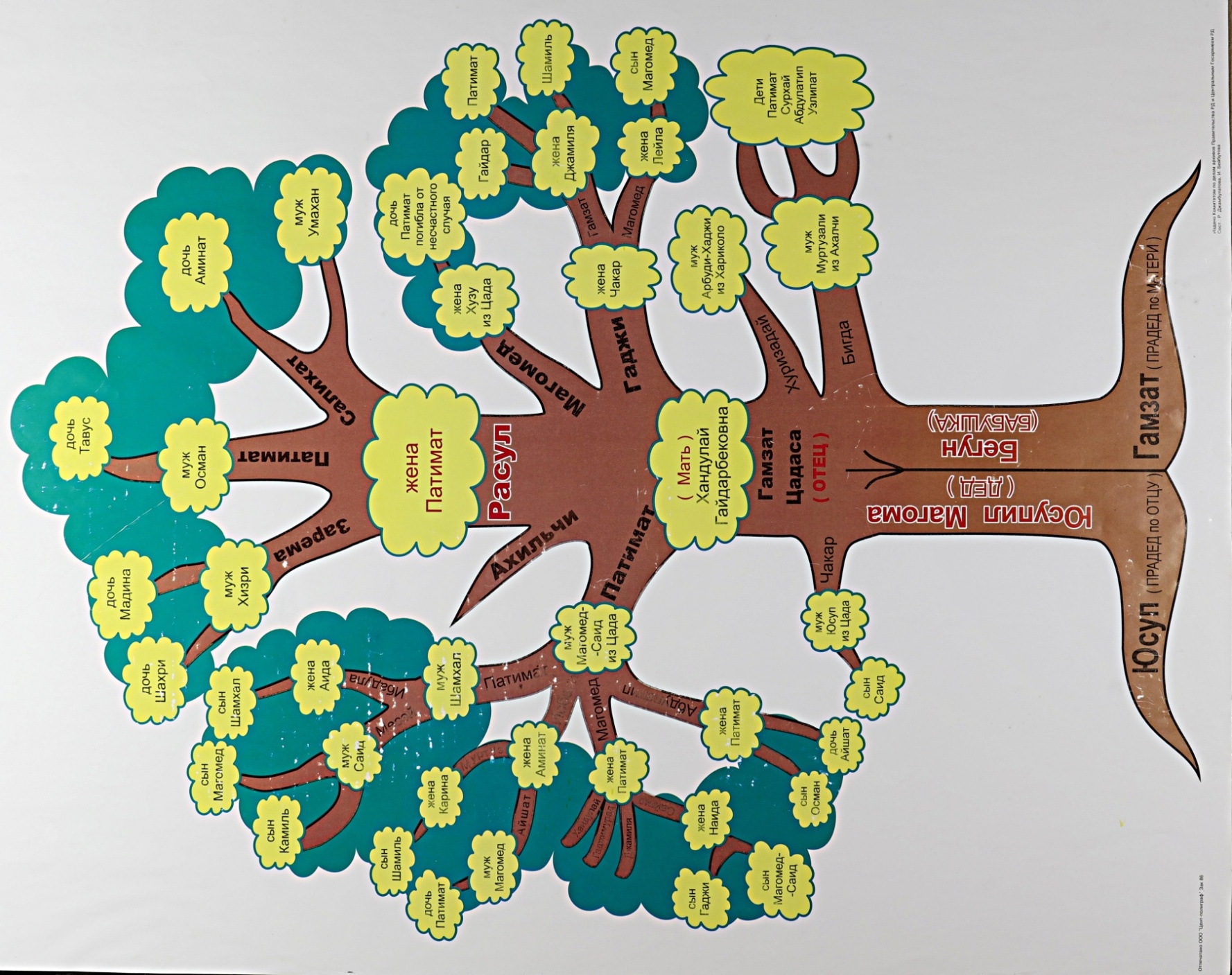 Древо составили Р. Джамбулатова и И. Бейбутова. Издано Комитетом Правительства РД по делам архивов и Центральным Госархивом РД.Приложение 2Официальная символика к 100-летию Расула ГамзатоваОфициальную символику к 100-летию Расула Гамзатова можно скачать перейдя по ссылке: https://disk.yandex.ru/d/DdztVSaUZZqy2gЗнак 1. Основная композиция.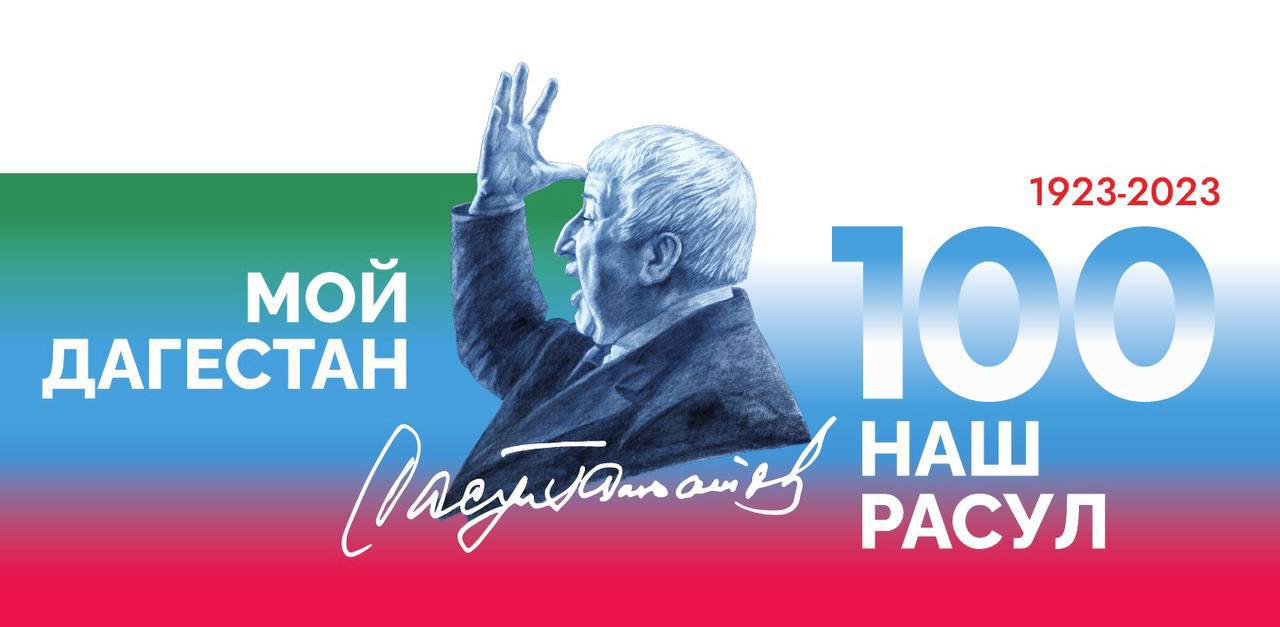 Знак 2. Основная композиция.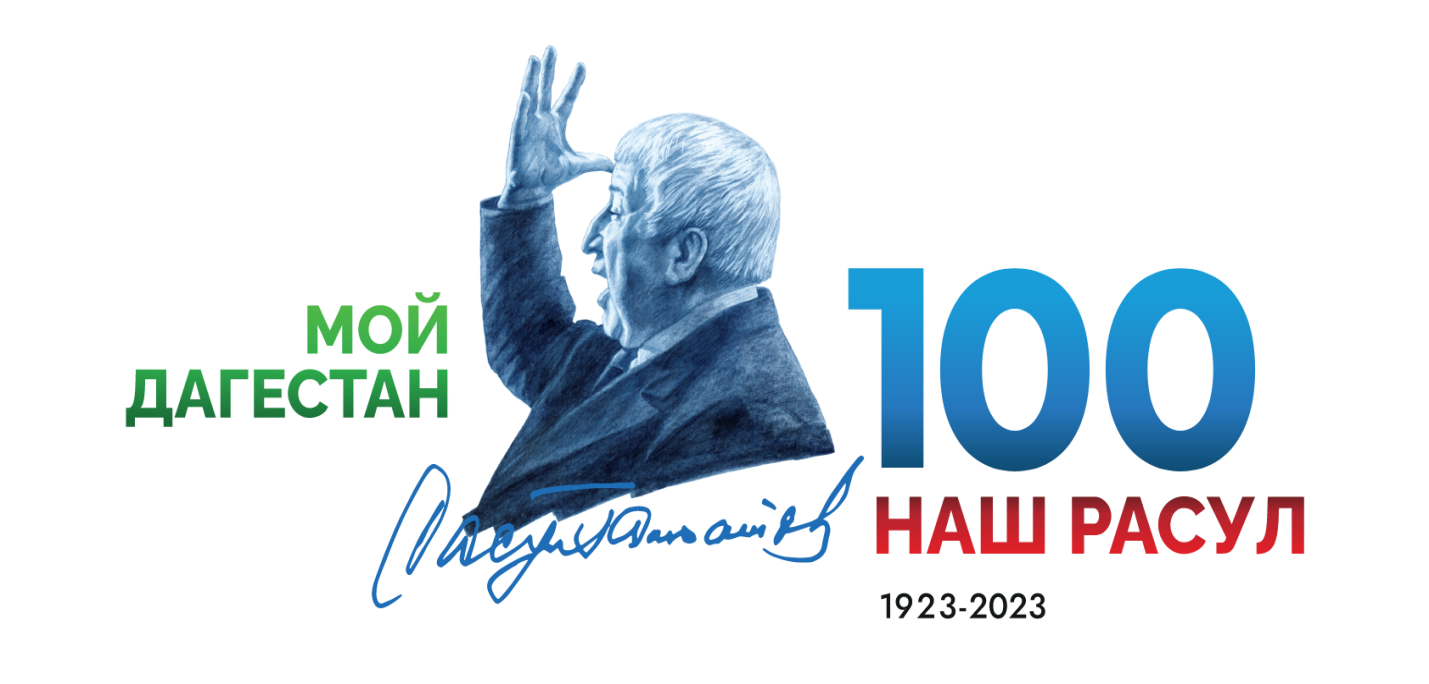 Знак 3. Горизонтальная композиция.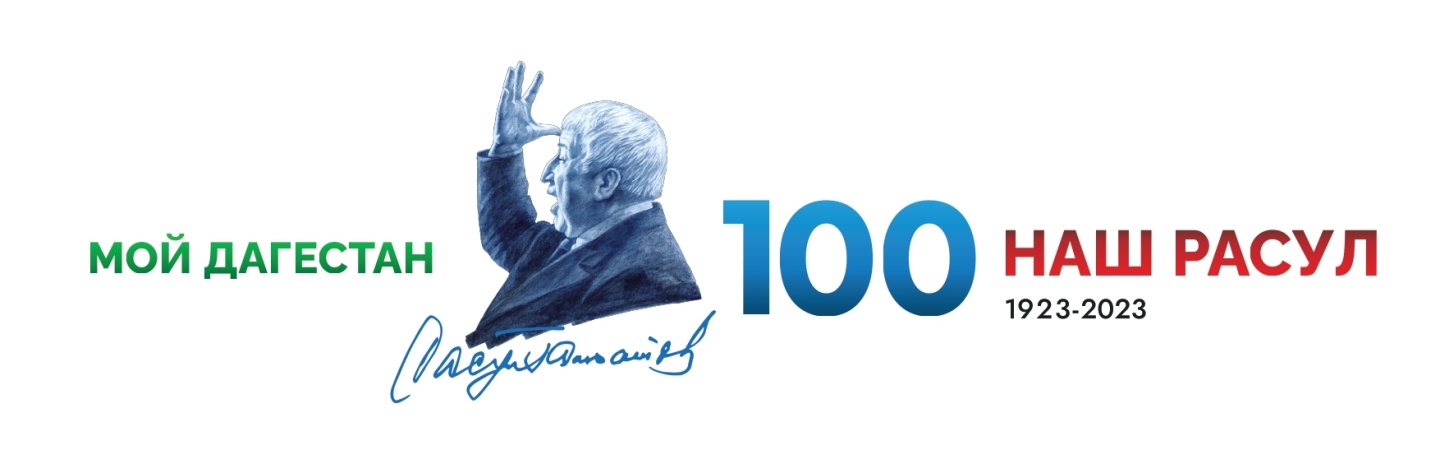 Знак 4. Вертикальная композиция.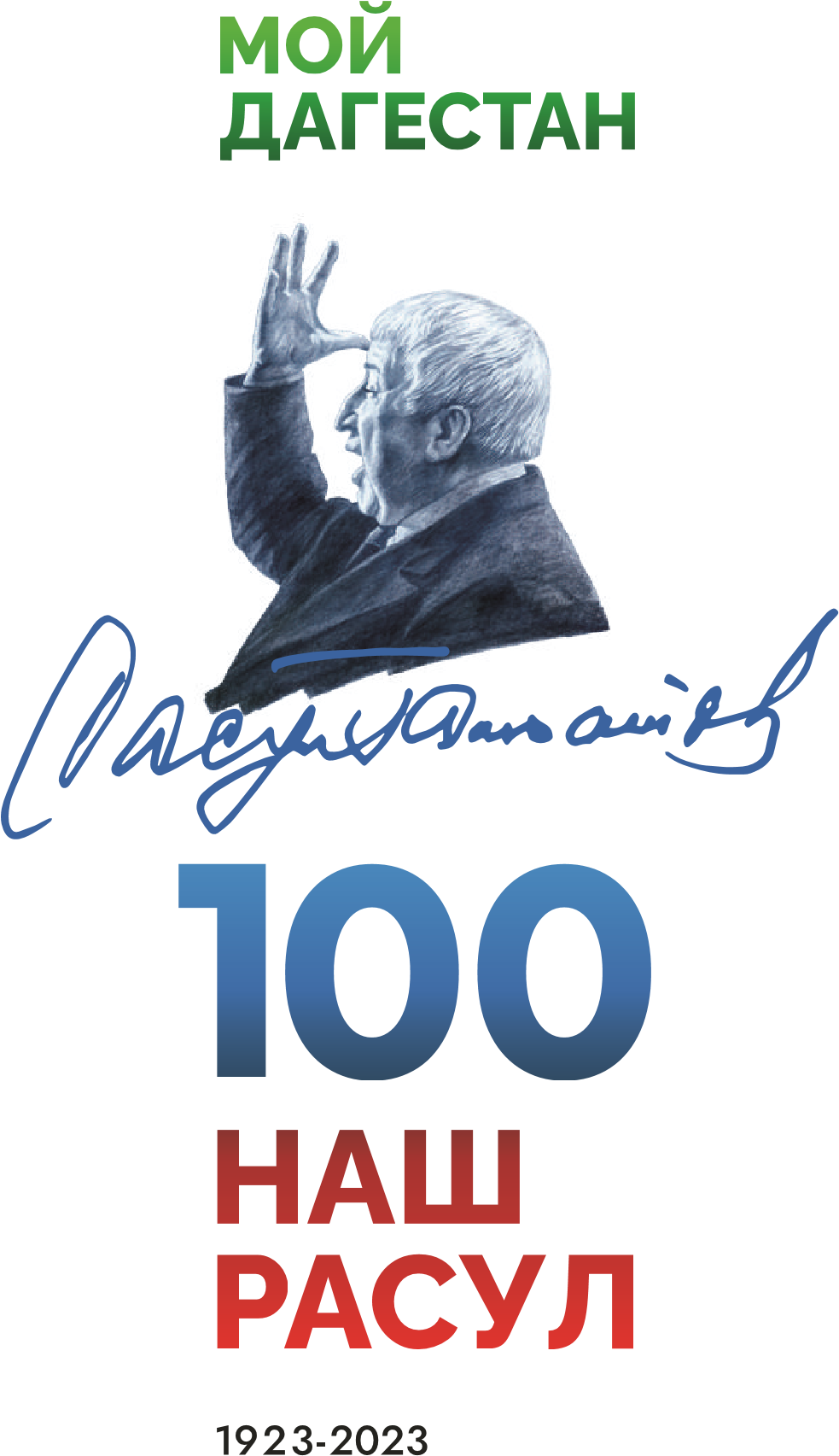 Знак 5. Дополнительная композиция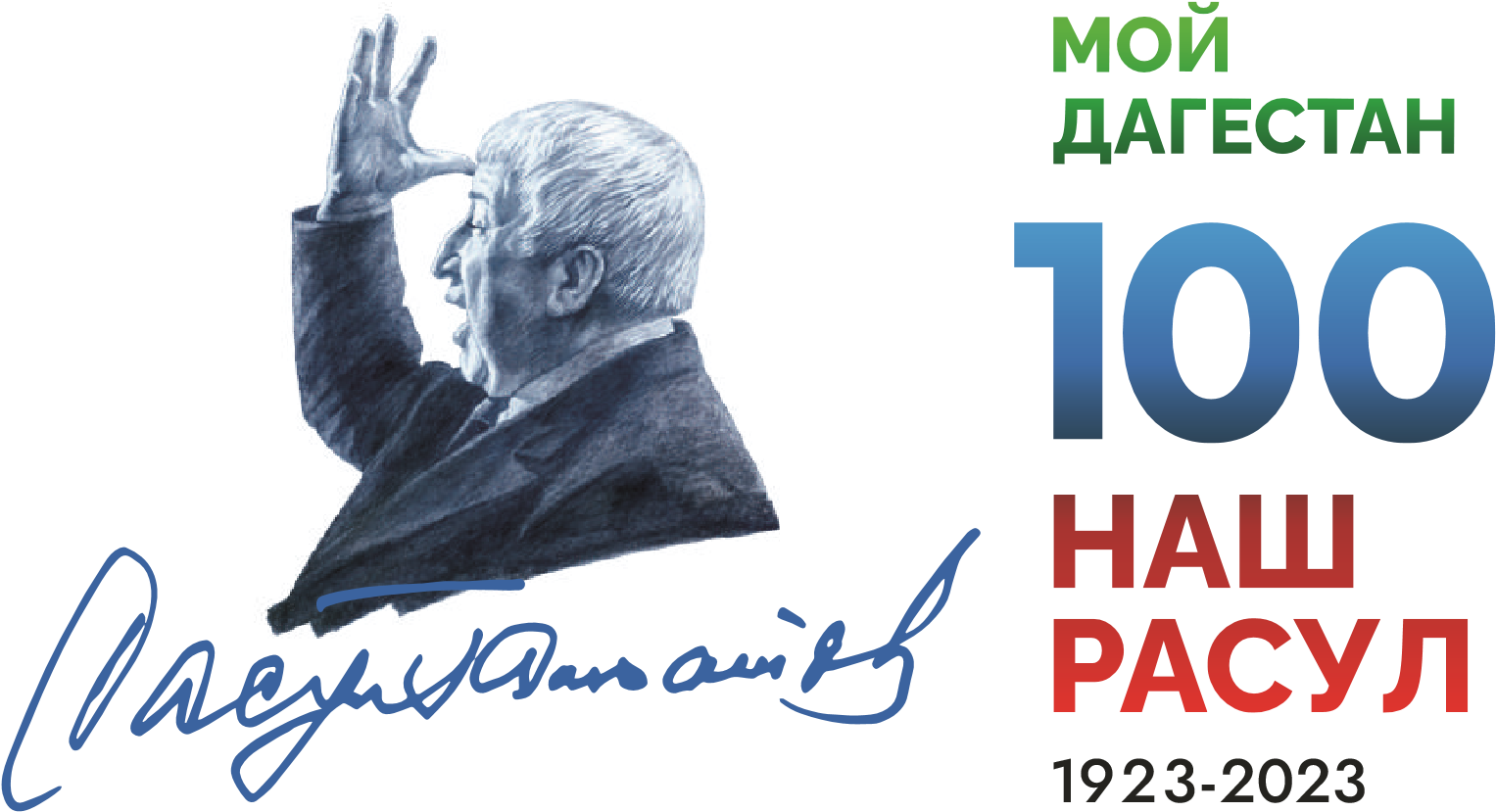 Знак 6. Для некоторых случаев использования знака возможно исполнение без портрета Расула Гамзатов.Горизонтальная композицияЗнак на темном фоне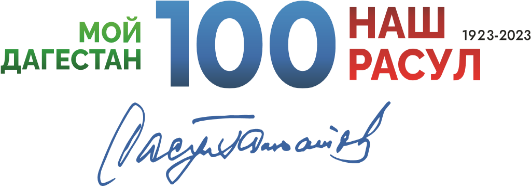 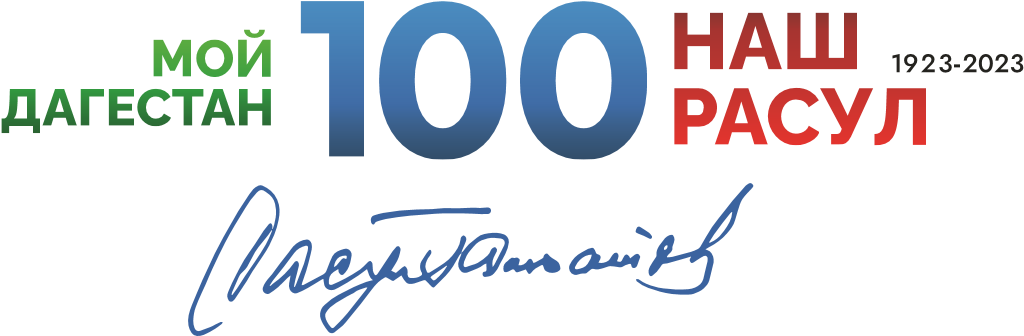 Знак 7. Для некоторых случаев использования знака возможно исполнение без портрета Расула Гамзатов.Вертикальная композицияЗнак на темном фоне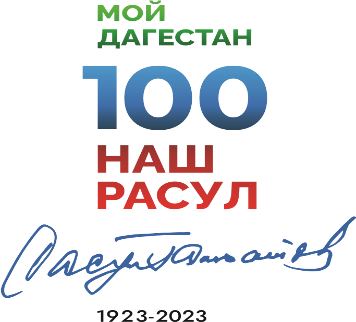 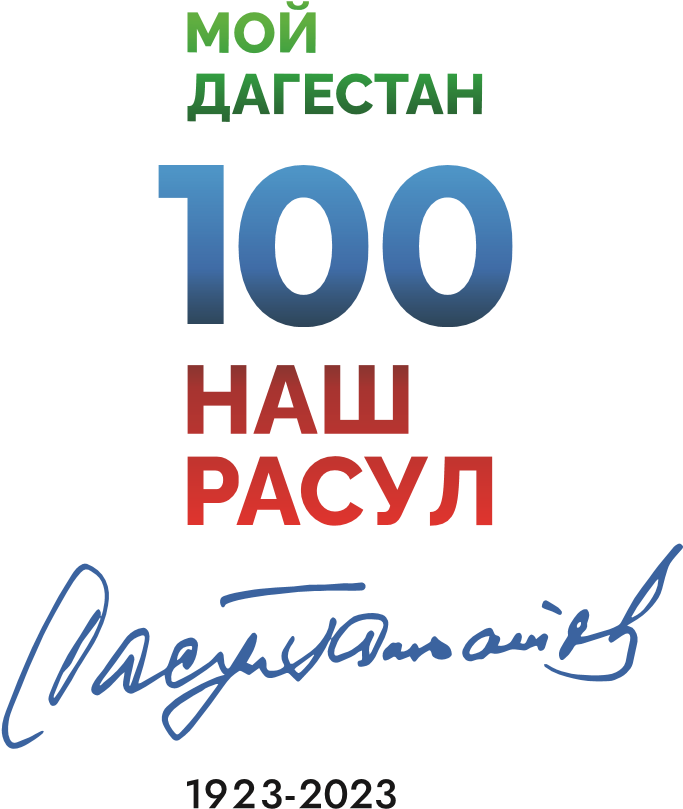 Приложение 3Памятная медаль Расула Гамзатова («Фонд Расула Гамзатова»)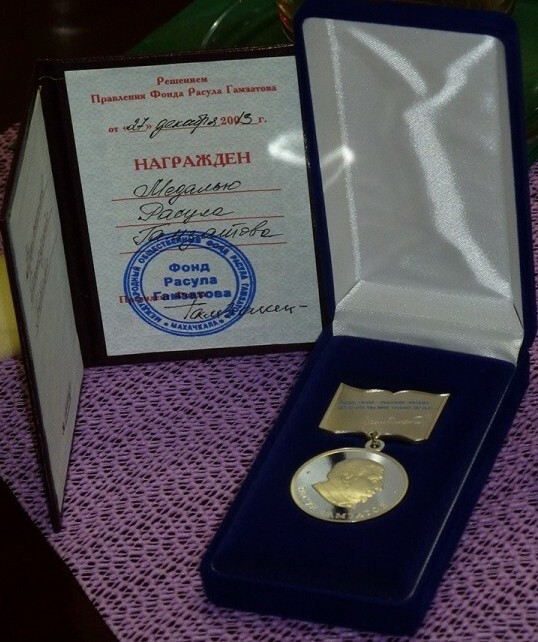 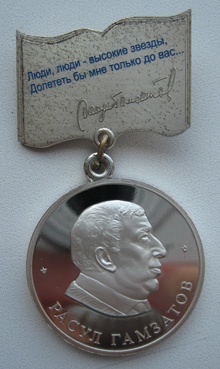 Учреждена Правлeнием Международного Фонда Расулa Гамзатова в 2006 году и отчеканена на Санкт-Петербургском монетном дворе. Она отлита из серебра высшей пробы и выпущена в количестве ста экземпляров, каждый имеет свой номер и удостоверение. Медаль состоит из следующих частей: медаль правильной круглой формы, ухо медали, колодка, соединительное кольцо.Лицевая сторона медали: На лицевой стороне медали изображен портрет Расула Гамзатова в профиль и надпись под ним: «Расул Гамзатов».Обратная сторона медали: На обратной стороне медали имеется надпись: «За заслуги перед обществом», под ней изображен узор, внизу медали – порядковый номер.Колодка: Колодка медали имеет форму раскрытой книги, на которой синими буквами выведена надпись: «Люди, люди – высокие звезды, Долететь бы мне только до вас…». Под надписью от центра по диагонали вверх нанесен автограф РасулаГамзатова.С обратной стороны колодки имеется крепление к одежде.Награждают ею общественных деятелей, меценатов, миротворцев, правозащитников. На сегодняшний день медаль получили 26 человек, в том числе Сергей Собянин, Иосиф Кобзон, Константин Эрнст, Александра Пахмутова, дагестанцы Зумруд Сулейманова, Хан Баширов, Камал Абуков.Памятная медаль Расула Гамзатова, учрежденная городской мэрией Хасавюрта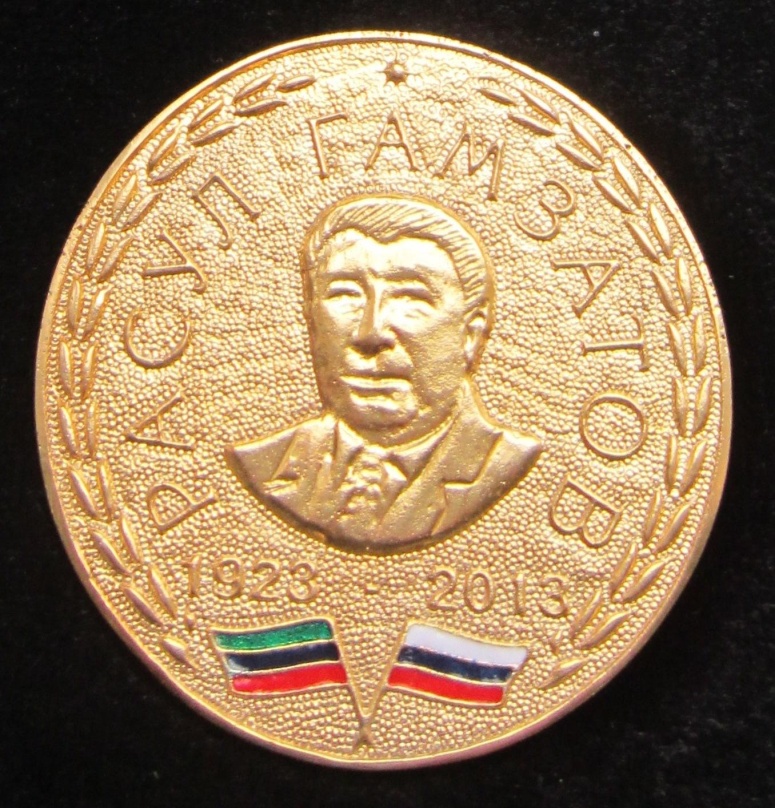 Городская мэрия Хасавюрта учредила в 2014 году памятную медаль, которой удостаиваются организации и люди, внесшие особый вклад в продвижение творчества выдающегося поэта ХХ века.На лицевой стороне медали в центре изображен Расул Гамзатов, вокруг которого написано «РАСУЛ ГАМЗАТОВ», даты жизни поэта и флаги Республики Дагестан и Российской Федерации.  На оборотной стороне выгравированы слова великого мудреца: «Да, Кавказ подобен горячему угольку, но он не обжигает, а согревает сердце нашей планеты».В рамках подготовки к празднованию 100-летия со дня его рождения планируется учредить в республике «Медаль имени Расула Гамзатова». В ноябре 2022 года указом главы Республики Дагестан был утвержден эскиз медали.Медаль Расула Гамзатова будет изготовлена из серебра и будет иметь выпуклый бортик с обеих сторон.В центре аверса медали планируется расположить рельефное профильное изображение народного поэта Дагестана, а ниже – его подпись.На оборотной стороне медали будет надпись «МЕДАЛЬ РАСУЛА ГАМЗАТОВА».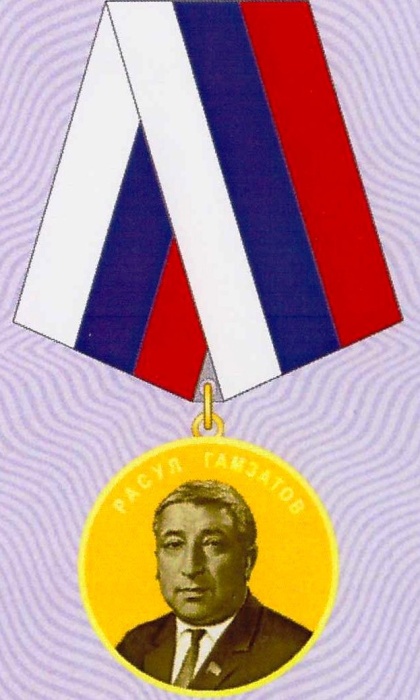 	Медаль РАСУЛА ГАМЗАТОВА, учрежденная Российским Лермонтовским комитетом.Приложение 4Марка Почты России, посвященная Расулу Гамзатову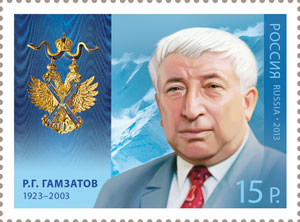 29 июня 2013 года в почтовое обращение вышла марка Почты России тиражом 385 тысяч экземпляров в серии «Кавалеры ордена Святого апостола Андрея Первозванного», посвященная народному поэту Дагестана Расулу Гамзатовичу Гамзатову.На почтовой марке изображены портрет Р.Г. Гамзатова и знак ордена Святого апостола Андрея Первозванного.Дизайн: А. Дробышев.Номинал: 15 р.Размер марки: 50х37 мм, размер листа: 170х168 мм.Форма выпуска: лист (3х4) из 11 марок и купона.Тираж: 385 тыс. экз. марок (35 тыс. листов).Приложение 5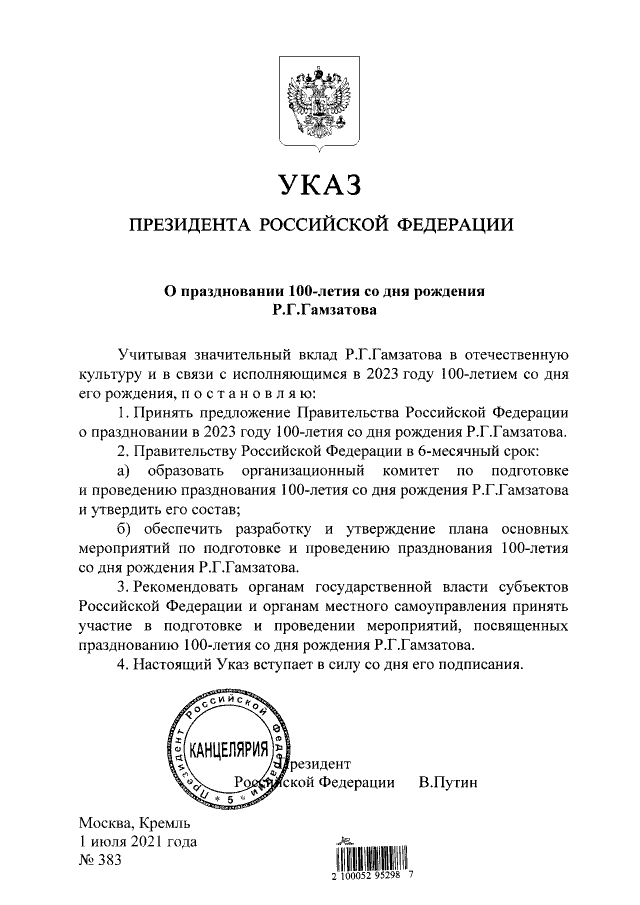 Приложение 6Сценарий«Поэт всех времен и народов»Оформление:портретРасула Гамзатова, Гамзата Цадасы, его родных, фотографии поэта с известными людьми;книжная выставка «Название»;дагестанская старинная домашняя утварь;аудио, видеозаписи:  народные мелодии, песни на слова поэта, вырезки фильмов о поэте;презентации к викторине;панель для демонстрации видеороликов;Схема оригами «Журавлик» и готовые журавлики в стиле оригами, для образца.Эпиграф:«Название». АвторЦель:Прививать интерес к творчествуРасула Гамзатова;Учит вслушиваться в ритм и мелодику поэтического текста;Помогать выразительно, с естественными интонациями читать стихи;Продолжать развивать интерес к художественной литературе;Воспитывать у детей чувство патриотизма и любви к своей Родине.Задачи:Развивать кругозор учащихся;Прививать любовь к художественной литературе;Способствовать развитию творческих способностей;Учить выразительному чтению стихотворений;Воспитывать чувство гордости за свой край, интерес и любовь к малой родине;Способствовать укреплению традиций дружбы народов.Действующие лица:ведущие;чтецы.Предварительная работа:Знакомство сбиографиейпоэта, разучиваниестихов,песен, складывание оригами «Журавлик».Ход мероприятия:	 (Звучитдагестанскаямузыка)Ведущий 1: В этом году наша многонациональная страна будет отмечать юбилейную дату – 100 лет со дня рождения Расула Гамзатова, известного на всю Россию поэта. Ведущий 2: Расул Гамзатов!  При этом имени каждый раз в памяти всплывают белыежуравли,меткиеафоризмы,мудрыеизречения,надписинакинжалах,дверях,памятникахиДагестан,воспетыйипрославленныйпоэтомнавесьмир.Ведущий 1: ОбэтомгорцеизвысокогорногоаулаЦадаможноговоритьоченьмного.Онпобывалнавсехконтинентахпланеты,провозглашаяидеидобраимилосердия,истиныисправедливости.Чтец 1:Цада.Тепло гранитного гнезда,Вершин высоких острия.Ты - колыбель моя Цада,Ты – песня первая моя. Гнездо из камня и тепла,Частица доброго огня,Источник, где, звеня, теклаВода, вспоившая меня.Ты Родиной влюбленным стал,Тебя я всюду узнаю,Моя держава Цадастан.Тобой живу. Тебя пою.Ведущий 2: Итак, солнечным осенним днем 8-го сентября 1923 года в небольшом горном ауле Цада в семье народного поэта Дагестана ГамзатаЦадасы родился третий, долгожданный сын.Чтец 2: - РасуломМой отец меня нарек, Что по-арабски «представитель» значит….Чей представитель я?..С каких дорогИ для чего мой путь по свету начат?..Земля прекрасна, и широк мой путь,И я мечтаю, как о высшем счастье,Чтоб был и я, земля, хоть чем-нибудьК великой красоте твоей причастен!Чтоб без стыда сказал народ родной: «Расул, мой сын,Ты представитель мой!».Ведущий 1: Детство известного поэта началось в аварском ауле селении ЦадаХунзахского района Дагестана. Первым учителем и наставником Расула Гамзатова в поэтическом искусстве был его отец. На его стихах он рос, именно их ему рассказывали вместо сказок на ночь. Свое первое стихотворение написал в возрасте одиннадцати лет, оно было напечатано в аварской газете.Ведущий 2: С молоком матери он впитал в себе любовь к очагу родимой сакли, к каменным громадам скал, обступивших горное селение, с малых лет был приучен уважать и ценить мудрое народное слово. Чтец 3: Там, где горная гряда, сотворен аул ЦадаСто домов, сто очагов и до неба сто шагов!Это мой родной аул, я оттуда в мир шагнул,С тех высот нырнул в поток своих жизненных дорог.Но берег меня всегда свет родимого гнезда,И хранил я этот свет в дни побед и горьких бед.Там рассвет мой, колыбель, ранней юности апрель,Первой песни бирюза, горской девочки глаза…Ведущий 1: Главная тема Гамзатова – Родина. Для Расула Гамзатова Родина – это родной аул Цада и горы Дагестана. Но не только это. Родина для него – это Россия с ее историей, судьбой и душой. Р. Гамзатов писал: «Моя тема-Родина. Мне не надо ее искать и выбирать. Не мы выбираем Родину, а она выбирает нас».Чтец 1: Кто выручит нас?Кто поможет? Спасет?Родина. Только лишь Родина. В минуты удачи,В часы торжестваО чем наши мысли и наши слова?О Родине, только лишь о Родине.Чтец 2: Мне дорог край,Цветущий и свободный,От Балтики до Сахалина - весь.Я за него погибну где угодно,Но пусть меня зароют в землю здесь!Чтоб у плиты могильной близ аулаАварцы вспоминали иногдаАварским словом земляка Расула-Преемника Гамзата из Цада.Ведущий 2: В произведении «Мой Дагестан» поэт воспевает свою Родину с сыновьей любовью. Поэт объездил почти весь мир, видел необычайно красивые места, достопримечательности каждой страны, но для себя сделал вывод, что свою Родину, маленький Дагестан, не променяет ни на какие блага на свете:Чтец 3: Пусть простят меня пагоды Индии, пирамиды Египта, базилики Италии, пусть простят меня автострады Америки, бульвары Парижа, парки Англии, горы Швейцарии, пусть простят меня женщины Польши, Японии, Рима – я любовался вами, но сердце мое билось спокойно…(Р.Гамзатов «Мой Дагестан»).Чтец 1: Дагестан, все, что люди мне далиЯ по чести с тобой разделю,Я свои ордена и медалиНа вершины твои приколю.Чтец 2: Живешь, с соседями не ссорясьТы, сняв свой дедовский кинжал,Люблю, как сын большой державы, Тебя, мой маленький народ.Чтец 3: Когда я, объездивший множество стран,Усталый, с дороги домой воротился,Склонясь надо мною, спросил Дагестан:«Не край ли далекий тебе полюбился?»…На гору взошел я и с той высоты,Всей грудью вздохнув, Дагестану ответил:«Немало краев повидал я, но ты По-прежнему самый любимый на свете…Ведущий 1: Как истинный горец, свято чтивший обычаи и традиции своего народа, Р. Гамзатов гордился своей маленькой планетой со звучным именем «Дагестан», что в переводе означает «Страна гор». Неудивительно, что именно стихотворение «Клятва» Расула Гамзатова было использовано для нового гимна Республики Дагестан.Звучит гимн Дагестана. Ведущие и участники подпевают.Ведущий 2: Расул Гамзатов говорил: Дагестан – это республика, у которой есть три сокровища.Чтец 1: Первое сокровище – земля, горы, равнины.Бесценна для горцев их каменистая земля.Трудно на ней жить.Чтобы вырастить на этих камнях что-нибудь,Всю жизнь горец таскал на них землю корзинами,Самая крепкая клятва горца «Клянусь этой землей!».Чтец 2: Второе сокровище – вода: реки, родники, озера, море.Недаром в Дагестане говорят: «Очаг – это сердце дома, а родник – сердце аула».Чтец 3: Третье сокровище – люди, их мастерство и свершения. И самым главным сокровищем Расул Гамзатов считает дружбу, трудолюбие, мужество.Ведущая1: Дружба между народами – самое дорогое и великое богатство Дагестана. Она построена и веками держится на прочной основе. Беречь и сохранять эту дружбу призывает Расул Гамзатов.Чтец 1: Люди, я прошу вас, ради бога,Не стесняйтесь доброты своей На земле друзей не так уж много,Опасайтесь потерять друзей.Чтец 2: Без дружбы погиб бы мой малый народВеликий лишь тем что любовью живет Нам верня дружба и песня о нейНужнее чем воздух и хлеба нужней.Чтец 3: Если ты кунак, то мой порогЖдет тебя, сдувая облака.Если ты от жажды изнемогТо моя река – твоя река.Ведущий 2: Война – большое личное горе Гамзатова. На фронте погибли два его старших родных брата - Магомед и Ахильчи.Чтец 1: Я не забыл глаза скорбящей мамы. И горький взгляд Гамзата Цадаса,Когда плясали строки телеграммыВ ладонях потрясенного отца.Судьба несла нам новую утрату:В том сорок третьем памятном году.        («Брат»).Ведущий 1. Но эти строки он пишет спустя 35 лет. Он не позволил своей боли выплеснуться тогда, понимая, что жертвы несет весь народ, каждый аул, в который приходили похоронки.Чтец 2: Уж 20 лет, как двое братьев милыхПогибли   в неизвестном мне краю,И 20 лет, во сне и на могилах,Я - третий брат – стою и слезы лью.Весь мир исколесив, сумел понять я:В любом краю земли, в любой странеВсе люди мира -  тоже третьи братьяПогибших и пропавших на войне.Ведущий 2: Во время поездки в Японию Расул Гамзатов увидел памятник белым журавлям в Хиросиме, и ему рассказали и историю о девочке, ставшей жертвой последствий ядерной бомбардировки, которая хотела вырезать из бумаги тысячу журавликов, и не успела этого сделать. Тогда же, в Японии он получил телеграмму, в которой сообщалось о кончине его матери. Поэт был потрясен ее смертью. Гамзатов вылетел в Москву, и в самолете, думая о матери, вспомнил умершего отца и погибших на войне братьев. И еще он думал о хиросимской девочка с бумажными журавликами. Так родилось стихотворение, которое начиналось этими строчками.Чтец 3: Мне кажется порою, что джигиты,С кровавых не пришедшие полей,В могилах братских не были зарыты,А превратились в белых журавлей...Ведущий 1: Стихотворение увидел в журнале «Новый мир» Марк Бернес. Переработав его с помощью Наума Гребнева, Бернес прочитал его Яну Френкелю и попросил написать музыку. С согласия Гамзатова решено было заменить слово «джигиты» в первой строфе на «солдаты», что превратило песню из узконациональной в общечеловеческую. Так появилась песня, которая обрела мировую популярность и стала гимном мира.Звучит песня «Журавли» в исполнении Марка Бернеса.Ведущий 2. Зазвучавшая песня «Журавли» стала песней-реквиемом, гимном памяти, погибшим во время Великой Отечественной Войны солдатам, которых автор сравнивал с клином летящих журавлей, а впоследствии - и жертвам терроризма, Чернобыльской катастрофы, военных конфликтов. И в сегодняшние драматические времена песня, как никогда, значима для всего мира.Ведущий 1: Песни, как люди приходят и уходят. У Гамзатовскихжуравлей особая судьба: одних они провожают, других встречают. Они не ищут теплых краев, не портятся от повторения, а те же, кто не поет, хранят в душе как молитву. Это одна из лучших песен о войне, о долге живых перед павшими. И в то же время — это песня – о Мире.Ведущий 2: Ее мелодия обладает особым секретом воздействия на слушателей: сколько бы она ни звучала, и не важно на каком языке, ее невозможно воспринимать без волнения. Звучит песня «Журавли» в исполнении Зайнаб Махаевой на аварском языке. Можно включит на любом языке.Ведущий 1: Дни Белых журавлей, основанные по инициативе Гамзатова еще в 1986 г., отмечаются в высокогорном дагестанском селении Гуниб и стали не только всероссийским национальным Днем памяти, но и международным праздником поэзии. Литературный праздник «Белые журавли» в России отмечают 22 октября.Показ видеоролика «Праздник белых журавлей».Ведущий 1: В разных уголках бывшего Советского Союза и мира воздвигнуто множество памятников журавлям, - целая галерея монументов, где метафора журавлей используется для передачи скорби по воинам, не вернувшимся с войны.Показ видеоролика о памятниках с журавлями.Ведущий 1: На память о празднике сделаем бумажных журавликов и подарим их близким нам людям.Участники делают (оригами) журавлей.  (Приложение № 7) Или включит видеоролик.Ведущий 2: Свои самые светлые, самые страстные, самые чувственные стихи поэт посвятил женщине. Любовь к женщине – вот самая преданная муза поэта. А образом, в котором воплотились все лучшие качества любимых женщин, стал образ его жены Патимат. Гамзатов бы счастлив в любви. Много прекрасных строк посвятил своей жене Патимат.Чтец 1: Я о тебе, кто мне всего дороже,Боюсь писать стихиВдруг, их прочтя,Другой, меня достойней и моложе,Тебя полюбит тоже не шутя.Я о тебе, кто мне всего дороже,Боюсь писатьВдруг кто-нибудь, любя,Заговорит с другой любимой тожеСловами, что нашел я для тебя.Чтец 2:Мне объездить весь мир довелось,Тот, который и нищ, и богат,А за мною, как эхо, неслось:Патимат, Патимат, Патимат.Наши дочки чисты, как родник.На тебя восхищенно глядят.Словно доброе солнце для нихПатимат, Патимат, Патимат.Красоте твоей радуюсь яИ твержу похвалы невпопад.Ты судьба и молитва моя:Патимат, Патимат, Патимат.Песня «Патимат» в исполнении Льва Лещенко.Ведущий 1: Женская тема тесно переплетается с темой материнства, свойственной всему творчеству Расула Гамзатова. В поэзии Расула Гамзатова образ матери всегда сердечен, нежен, трогателен.Ведущий 2: Сколько прекрасных слов сказано о ней, но поэт нашел новые, необыкновенные слова. Он не побоялся в выборе темы повториться. И оказалось, что его гимн матери зазвучал в мировой лирике.Чтец 3: По-русски «мама», по-грузински «нана»,А по-аварски – ласково «баба».Из тысяч слов земли и океанаУ этого – особая судьба.Став первым словом в год наш колыбельный,Оно порой входило в дымный кругИ на устах солдата в час смертельныйПоследним звоном становилось вдруг.Чтец 1:Слово это сроду не обманет,В нем сокрыто жизни существо.В нем – исток всего. Ему конца нет.Встаньте!..Я произношу его:«Мама!».Ведущий 1: Известие о смерти мамы пришло, когда Гамзатов был в Японии. Чувство раскаяния и мольбы о прощении приходят к поэту над могилой матери. Обращаясь ко всем детям, у кого матери еще живы, он говорит:Чтец 2: Трудно жить, навеки Мать утратив.Нет счастливей вас, чья мать жива.Именем моих погибших братьевВдумайтесь, молю, в мои слова.Как бы ни манил вас бег событий,Как ни влек бы в свой водоворот,Пуще глаза маму берегите,От обид, от тягот и забот.Ведущий 2: Творчество Р. Гамзатова оказалось на редкость благодатной почвой для рождения музыкальных произведений. Многие стихи поэта стали песнями. Песнями стали стихи: «Берегите друзей», «Пожелания», «Далалай», «Есть глаза у цветов», «Боюсь я», «Где же ты счастье?», «Мой бубен», «Матери», «Разве тот мужчина?», «Исчезли солнечные дни», «Я тебя не забуду», «По горным дорогам» и мн. другие.Звучит песня «По горным дорогам».Ведущий 1: С ним работали многие известные композиторы, в том числе Ян Френкель, Раймонд Паулс, Юрий Антонов, Александра Пахмутова, а среди исполнителей его песен – Анна Герман, Галина Вишневская, Муслим Магомаев, Иосиф Кобзон, Валерий Леонтьев, София Ротару, Вахтанг Кикабидзе и многие другие. И в настоящее время многие исполнители поют песни на стихи Расула Гамзатова.Звучит «Гимн Горцев».Ведущий 2: Познал Расул и уловки века, и неверность людскую, и коварство близких людей. Все больше стихов – раздумий, подытоживающих жизненный путь, от которых веет мудростью и опытом.Ведущий 1: Вспоминал рано поседевший поэт, как считал он лучшими друзьями тех, кто хвалил его первые стишки, выпорхнувшие со страниц аварских газет, и подозревал в подлости и зависти тех, кто посмел покритиковать их.Чтец 3: Тот, кто был другом мне – стал врагом…В чаше вино иссякло.Я за добро платил добром,Мне отвечали – всяко.В горле стоял от измен ком,Шла голова – кругом!Тот, кто когда-то был врагом,Стал неожиданно другом.Чтец 1: Знай, мой друг, вражде и дружбе ценуИ судом поспешным не греши.Гнев на друга, может быть, мгновенный,Изливать покуда не спеши.Может друг твой сам поторопилсяИ тебя обидел невзначай.Провинился друг и повинился,Ты ему греха не поминай.Люди, мы стареем и ветшаем,И с теченьем наших лет и днейЛегче мы своих друзей теряем,Обретаем их куда трудней.Ведущий 2: Для многих, Расул Гамзатов был живой легендой поэзии. Ему все было интересно. Он был масштабен во всем – в стихах, в дружбе, в любви. О Расуле написано немало, и ныне пишут, напишут и после нас, может, даже лучше. И наша с вами задача совестливо относиться к его памяти и неповторимо яркому творческому наследию.Чтец 2:Хочу любовь провозгласить страною.Чтоб все там жили в мире и в тепле, Чтоб начинался гимн ее строкою:Любовь всего превыше на земле.Чтец 3: Во флаг, который учредит странаХочу, чтоб все цвета земли входили, Чтоб радость в них была заключена,Разлука, встреча, сила и бессилье.Хочу, чтоб все людские племенаВ стране любви убежища просили.Чтоб гимн прекрасный люди пели стоя,И чтоб взлетала песня к небу, ввысь, Чтоб на гербе страны Любви слилисьВ пожатии одна рука с другою.Ведущий 1: Он ушел в последнюю осень, как уходят поэты, отдав нам все, что имел. Он был наш, он принадлежал всем. Он всегда возвращается, когда нам нужен – стихами, песнями. И он жив, пока мы помним о нем.Чтец 1: Мы все умрем, людей бессмертных нет,И это все известно и не ново.Но мы живем, чтобы оставить след:Дом иль тропинку, дерево иль слово.Чтец 2: Настанет день и в журавлиной стаеЯ поплыву куда-то в сизой мгле,Из-под небес по-птичьи окликая,Всех вас кого оставил на земле…Ведущий 2: Открывайте для себя произведения Расула Гамзатова, и каждый из вас найдет то, что нужно вашей душе.Ведущий 1: Поэзия Расула Гамзатова вечна. А наше мероприятие, посвященное творчеству Расула Гамзатова, подошло к концу.Данный методический материал требует дальнейшей творческой инициативы библиотечных работников.Приложение 7Схема складывания оригами «Журавлик». 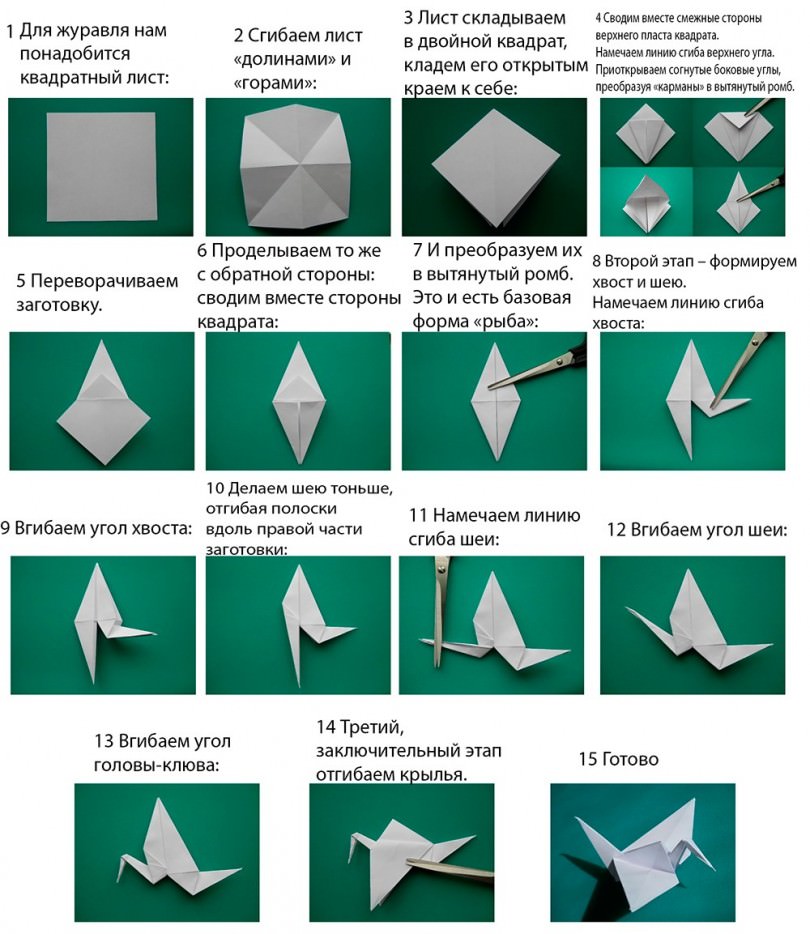 Приложение 8Викторина по творчеству Расула Гамзатова«Что я знаю о Расуле Гамзатове?»Проведение викторин, олимпиад и конкурсов направлено на расширение кругозора участников, развитие их познавательной деятельности, формирование определенных умений и навыков, необходимых в практической деятельности, формирование общих компетенций.В ходе викторины участники приобретают навыки общения, навыки поведения в затруднительной ситуации, активизируется долговременная память, активность участников, способность переключать внимание с одного предмета на другой. Повышается эрудиция, как игроков, так и зрителей.Участие в викторине интересно, так как используется метод соревнования, который заставляет активизироваться.Роль библиотекаря заключается в подготовке вопросов викторины и компьютерной презентации по этим вопросам, в подборе участников игры, в подготовке ведущих и обучающихся, проводить паузы между турами. Велика роль библиотекаря в эмоциональном настрое обучающихся на игру, который необходим, чтобы мероприятие прошло интересно, задорно, дало положительный эмоциональный заряд игры.Цель: Закрепить и уточнить знания участников о Расуле Гамзатове.Задачи:Проверить знания участников произведений Расула ГамзатоваРазвивать коммуникативные способности, познавательный интерес, творческое мышление.Формировать навыки работы в команде, способствовать сплоченности.Воспитывать любовь к литературе и чтению.Оборудование: Презентация к викторине, листы бумаги и ручки для участников, листы бумаги с незаполненными головоломками, аудио и видеозаписи.Предварительная работа: Знакомство с поэтом. Чтение произведений поэта, слушание их в видео- и аудиозаписи, просмотр фильмов по произведениям. Деление на команды. Придумывание названий команд, выбор капитанов. Подготовка грамоты, медалей и сладких призов.Форма проведения мероприятия – командное соревнование между группами участников.Участниками мероприятия являются читатели библиотеки.Продолжительность: 30–40 мин.Место проведения: библиотека.Библиотекарь задает вопросы из предложенного списка. Список можно дополнять вопросами или, наоборот, какие-то вопросы можно убрать или заменить. Это все на усмотрение библиотекаря. За каждый правильный и наиболее подробный ответ команде начисляется определенное количество баллов. Можно начислять по 1 баллу или больше в зависимости от сложности задания.  Выигрывает та команда, которая набрала больше всего баллов.«Что я знаю о Расуле Гамзатове?»(Вопросы и ответы викторины)Где и когда родился Расул Гамзатов? 8 сентября 1923 г. в селении ЦадаХунзахскогорайона Дагестана, Россия  Как звали отца Расула?Гамзат Цадаса (1877–1951)Как звали мать Расула Гамзатова?Хандулай (1888–1965).В каком возрасте Расул начал писать стихи?В возрасте 9 лет в 1932 годуВ каком году и в какой газете были впервые напечатаны стихи поэта?  В 1937 году вреспубликанской аварской газете «Большевик гор».Когда и на каком языке вышла в свет первая книга Р. Гамзатова? Первая книга вышла в 1943 году на аварском языке«Пламенная любовь и жгучая ненависть».Какие учебные заведения окончил Расул Гамзатов? С 1928 г. учился в Аранинской неполной средней школе, в 1939 году окончил Аварское педучилище, с 1945 по 1950 годы учился в Литературном институте им.А. М. Горького в Москве.Какую литературу и на какой язык переводил Расул Гамзатов?  Он переводил на аварский язык классическую и современную русскую литературу, в том числе А.С. Пушкина и М.Ю. Лермонтова, В.В. Маяковского и С.А. Есенина.Членом редколлегии каких журналов был Р. Гамзатов? Р. Гамзатов был членом редколлегии журналов «Новый Мир», «Дружба народов», газет «Литературная газета», «Литературная Россия» и др. газет и журналов.Как звали супругу поэта?Патимат.Как звали дочерей Расула Гамзатова?Зарема, Салихат и Патимат.Как называется поэма, которую поэт посвятил дочери? «Зарема».Назовите художественные фильмы, снятые по произведениям Р. Гамзатова. Художественные фильмы «Горянка» и «Сказание о храбром Хочбаре».Назовите театральные постановки по произведениям Расула Гамзатова.Спектакли «В горах мое сердце», «Берегите матерей», «Горянка», «Мой Дагестан»По какой поэме Р. Гамзатова поставлен балет? поэма «Горянка»В каком году поэт был награжден премией «Лучший поэт XX века»?Международная премия «Лучший поэт XX века», Рим, 1983 г.Расул Гамзатов имеет множество премий и наград. Какая награда стала последней в его жизни? 8 сентября 2003 года в день 80-летия поэта за особые заслуги перед отечеством президент России Владимир Путин вручил Расулу Гамзатову высшую награду России – орден Святого апостола Андрея Первозванного.Где умер и где похоронен поэт?Скончался в Москве 3 ноября 2003 года в возрасте 80 лет, похоронен в г. МахачкалеКакой праздничный день был учрежден в России по инициативе Р. Гамзатова? 22 октября – День поэзии,или Праздник Белых Журавлей, был учрежден народным поэтом Дагестана Расулом Гамзатовичем Гамзатовым в 1986 г.Кто и когда стал первым исполнителем песни «Журавли»?  В 1968 году в свет вышла песня «Журавли» на стихи Расула Гамзатова в переводе Наума Гребнева и музыку Яна Френкеля. Исполнил песню Марк Бернес.23 сентября 2011 года в Москве на доме 27/5 по Тверской улице, где поэт жил с 1974 по 2003 год, открыта мемориальная доска. Кто является ее автором?  Авторы: скульптор ПаатаМерабишвили, архитектор Евгений Хайлов.В каком году по предложению ЮНЕСКО Гамзатовские дни получили международный статус?  В 2011 г. 25-й Гамзатовский литературный фестиваль «Белые журавли» был отмечен ЮНЕСКО получением международного статуса.Почему именно журавль? В название легли строки из стихотворения Расула Гамзатова «Журавли». Автор представил погибших солдат в виде белых журавлей. Этот образ он придумал, находясь в Японии, где услышал грустную историю японской девочки СадакоСасаки. После ядерной атаки на Хиросиму Садако поразила радиация, и девочка, следуя древнему японскому поверью, стала делать из бумаги фигурки журавликов, чтобы, сложив тысячу оригами, получить возможность излечиться от страшной болезни. В 1955 году Садако скончалась, не успев завершить начатое.История этого ребенка поразила аварского поэта до глубины души, и он не переставал думать о ней в течение всей поездки. В это же время Гамзатова настигла весть о кончине матери, и глубокие переживания по этому поводу после вылились на бумагу в виде текста «Журавлей».Как можно проявить солидарность в Праздник белых журавлей?В этот день приносят цветы к Вечному огню, к памятникам неизвестного солдата, на места захоронений. Вы можете посетить специально организованные поэтические встречи и литературные чтения в школах, библиотеках, клубах писателей вашего города. Приложение 9Интеллектуальные игры Интеллектуальные игры можно использовать в олимпиадах и конкурсах на различных мероприятиях. Кроссворды и другие интеллектуальные игры способны обеспечить несчетное количество часов веселья и являются отличной зарядкой для мозгов. Они представляют собой замечательные образовательные инструменты, позволяя увлечь участников и способствуя развитию познавательной деятельности.При составлении кроссворда нужно определиться с размером сетки. Стандартные размеры сетки предусматривают один из пяти размеров сетки: 15×15, 17×17, 19×19, 21×21 или 23×23 клетки. Чем крупнее сетка, тем сложнее кроссворд. При составлении кроссворда от руки размер может любым. Специальные программы или онлайн-инструменты для создания кроссвордов ограничены рядом конкретных размеров.Список слов для кроссворда, сканворда или филворда следует подбирать в соответствии с заданной темой.В данном случае тема – Расул Гамзатов. Тема может выступать заголовком кроссворда. Слова надо расположить в формате сетки, а неиспользованные клетки заштриховать. Каждая буква должна соответствовать горизонтальному и вертикальному слову для обеспечения полного пересечения. Одно слово может использоваться только один раз. Если ответом на вопрос выступает фраза, а не одно слово, то составляющие ее слова должны идти без пробелов. Также в ответах не должно быть знаков пунктуации.Многие программы по созданию кроссвордов автоматически располагают слова, нужно лишь указать размер кроссворда, а также задать список слов и вопросов к ним.Далее нужно пронумеровать первую клетку каждого слова. Начиная с левого верхнего угла кроссворда и разделяя слова согласно расположению по вертикали или горизонтали, чтобы получалось «1 по вертикали», «1 по горизонтали» и так далее. При использовании программы-помощника она пронумерует слова автоматически.Затем нужно сделать копию кроссворда. Первые клетки каждого слова должны быть пронумерованы, но оставаться незаполненными. Заполненную сетку нужно использовать в качестве ключа. Сделайте столько копий незаполненных сеток, сколько вам нужно.Придумайте и организуйте вопросы в форме списка. Пронумеруйте их согласно расположению ответов в сетке кроссворда. Объедините вопросы для ответов по горизонтали в отдельный блок, расположив их в порядке возрастания номера, а затем проделайте то же самое с вопросами для ответов по вертикали.«Найди слова» (или же филворд)– это разновидность головоломки. Он имеет вид сетки, заполненной буквами. Чтобы разгадать филворд, нужно найти и зачеркнуть или обвести все слова, которые предлагаются в задании. Задание направлено на обогащение словарного запаса, закрепление знаний о написании отдельных слов, улучшение техники чтения. В зависимости от выбранного уровня сложности, меняется количество заданных для поиска слов. Цель игры – в любом порядке найти все необходимые слова.Игра «Найди слова» впервые опубликована испанским изобретателем многочисленных игр Педро Окон-де-Оро под названием «Sopasdeletras» (исп. «суп из букв»). Головоломка популярна в Европе и Северной Америке, где часто публикуется в газетах и журналах вместе с кроссвордами. Нередко используется для обучения правописанию и новым словам. Ища зашифрованное слово, малыш также сможет повторять буквы по ходу игры и в итоге еще лучше их запомнит. Есть также много детских филвордов со сказочными рисунками и зверюшками. Что интересно, такие задания неплохо влияют и на творческое развитие ребенка, ведь не всегда получается составить слово с первого раза и ребенок начинает придумывать что-то свое.Есть два вида филвордов– венгерские и немецкие. Слова могут располагаться вертикально, горизонтально и по вертикалям, а также пересекаться друг с другом – это немецкие. А вот в венгерском слова искомые не пересекаются, но могут ломаться.Можно сделать головоломку самостоятельно, или же можно использовать генератор головоломки «Найди слова» в интернете. Нужно выбрать размер поля головоломки (10 на 10, 15 на 15, 20 на 20 и т.д.), направление текста (влево, вправо, вниз, наверх), ввести слова для головоломки (не более 15 слов). Слова для головоломки можно выбрать самостоятельноили задать конкретную тему, после чего на поле появятся слова одной тематической группы. Также можно добавить страницу с ответами, указать имя и фамилию и показывать страницу с ответами.Для мероприятия, посвященного Расулу Гамзатову, были сформированы несколько филвордов. Выбраны названия поэм и стихотворений в одно слово. И с помощью генератора филвордов в интернете были созданы и распечатаны несколько головоломок. Также для примера был создан небольшой кроссворд по именам родственников Расула Гамзатова.Всем командами участвующих в мероприятии будут представлены незаполненные сетки филвордов, в которых содержатся слова из произведений или названия стихотворений и поэм Расула Гамзатова. Если команда правильно назвала все слова, она получает за этот конкурс по 5 баллов, если частично, то по 3 балла. Отведенное время на данный конкурс от 5 до 10 минут.Выполни задание «Найди слова»Список словОтветыКроссворд «Семья Расула Гамзатова»По горизонтали: 1. Так звали старшего брата Расула Гамзатова. (Магомед)4. Имя дочери поэта, работает директором музея. (Салихат)6. Внучка поэта. (Шахри)8. Это имя сестры, жены и дочери. (Патимат)По вертикали: 2. Старшая дочь поэта. (Зарема)3. Мама.(Хандулай)5. Так звали старшего брата. (Ахильчи)7. Отец, народный поэт ДАССР.(Гамзат Цадаса)9. Младший брат (Гаджи)В рамках юбилейных мероприятий также целесообразно провести:- книжные выставки: «Творческий мир поэта», «Мастерство Расула Гамзатова», «Его душа родилась крылатой», «Певец земли родной», «Кавказец родом из Цада», «Читаем Расула Гамзатова», «Грани таланта Расула Гамзатова», «Я любовь оставляю в наследство»;- беседы, обзоры: «Я Дагестана пес сторожевой», «Любовь к женщине в системе эстетических принципов Р.Гамзатова», «Слово это сроду не обманет» – О стихах Гамзатова, посвященныхматери, «Образ женщины в творчестве Расула Гамзатова»; «Не стесняйтесь доброты своей», «Знай, мой друг, вражде и дружбе цену» – о нравственных исканиях поэта;- виртуальное путешествие с Расулом Гамзатовым: «По планете немало постранствовал я...»;- кинолекторий «Герои Расула Гамзатова на экране»;- музыкально-литературные вечера: «Поэт аула и планеты», «О, женщина, тебе пою»; «Я хочу, чтобы песни звучали», «Расул Гамзатов и музыка»;- читательские конференции: «Любовная лирика Расула Гамзатова», «Проблема смысла жизни вфилософской лирике Р.Гамзатова», «Этнокультурныйпотенциал произведений Расула Гамзатова»;- конкурсы чтецов, викторины.Использованная литератураКнигиАбдулатипов Р. Г. Философия творчества Расула Гамзатова: самобытность и всемирность (Размышления к 90-летию поэта Расула Гамзатова). – Махачкала: Издательство «Дагестанский писатель», 2013. – 172 с.Гаджиев Г. А. Конституция дагестанца: Воспоминания о Расуле Гамзатове. – Махачкала: Издательский дом «Эпоха», 2013. – 240 с., ил.Зайнулабидов М. Небесный сад поэзии Расула Гамзатова. –Махачкала: ГАУ РД «Дагестанское книжное издательство», 2019. – 80 с., ил.ИсрапиловаКосмина.  Мой путь к Расулу Гамзатову. – Махачкала, Издательский дом «Эпоха», 2003. – 140 с.   Казиев Ш. М. Расул Гамзатов. – М.: Молодая гвардия, 2018 год. – 447 с.: ил. – (Жизнь замечательных людей: сер.биогр.; вып.1707).Расул Гамзатов и мировая художественная система: материалы международной научной конференции, посвященной 90-летию со дня рождения народного поэта Дагестана // Составитель Мухамедова Ф. Х., Отв. ред. Муртазалиев А. М.  – Махачкала: АЛЕФ, ИЯЛИ ДНЦ РАН, 2013. – 384 с.Расул Гамзатов. Воспоминания современников // Составитель Муртазалиев А. М., Ответственный редактор Мухамедова Ф. Х., 2 издание. – Махачкала: Издательский дом «Дагестан», 2021. – 516 с. (ИЯЛИ ДНЦ РАН)Расул Гамзатов. Ищу свою тропу: статьи, интервью, беседы / Составитель Ахмедова С. А. – Махачкала: Издательство «Лотос», 2013. – 480 с. +16 с. ил.СтатьиАзиев, Гасан. Белые журавли – полет продолжается: [о подготовке мемориального комплекса «Белые журавли» к 100–летию со дня рождения народного поэта Р. Гамзатова] // Дагестанская правда. – 2022. – 29 июня (№№ 200–201). – С. 2.Алибекова П. М. Поэма Расула Гамзатова «Последняя цена»: идейно–художественная характеристика // Вестник Института языка, литературы и искусства им. Г. Цадасы ДФИЦ РАН – 2022. – № 30. – С. 50–61.Ахмедов, А. «И превратились в белых журавлей...»: [история самой грустной военной песни в СССР] // Дагестанская правда. – 2020. – 4 сент.(№№ 187–188). – С. 4.Ахмедова, М. Поэт завещал потомкам: помните о павших: [памяти народного поэта Дагестана Р. Гамзатова праздник поэзии, фестиваль «Белые журавли»] // Дагестанская правда. – 2015. – 9 сент. (№№ 388–389). – С. 1.Козловский, Я. Поэт из аула Цада // Дагестанская правда. – 2013. – 28 авг. (№№272–273). – С. 5.Курбанова, З. Г. К вопросу об изучении творчества Р. Гамзатова в начальной школе // Вестник Института языка, литературы и искусства им. Г. Цадасы.– 2018. – № 15. – С. 95–98.Летят над всей планетой: [памятник «Белым журавлям»] // Дагестанская правда. – 2010. – 6 апр. (№№ 113–115).– (вЛос–Анджелесе); 7 апр. (№№ 116–117). – С. 8. –(в Северной Осетии); 8 апр. (№№ 118–119). – С. 8. – (в Копенгагене); 9 апр. (№ 120). – С. 6. – (в с. Кича Рутульского района); 10 апр. (№№ 121–122). – С. 8. – (в Афганистане); 15 апр. (№№ 126–127). – С. 8. – (в Санкт–Петербурге); 16 апр. (№№ 128–129). – С. 6. – (в Белоруссии); 22 апр. (№№ 134–135). – С. 8. – (в г. Лида Белоруссии); 17 апр. (№ 130). – С. 6. – (в г. Видное Московской обл.); 20 апр. (№№ 131–132). – С. 6. – (в г. Курчатове); 27 апр. (№№ 140–141). – С. 27. – (г. Светлогорск, Республики Белорусь); 1 мая (№№ 148–149). – С. 8. – (в Египте); 5 мая (№№ 150–151). – С. 8. – (в Крыму); 6 мая (№№ 152–153). –С. 12. – (в Крыму).Магомедов, А. Дж. Проблемы формирования гендерных отношений светского типа в поэме Р. Гамзатова «Горянка» // Вестник Института языка, литературы и искусства им. Г. Цадасы.– 2018. – № 15. – С. 53–58.Магомедов, А. Дж. Этнокультура Дагестана середины ХХ века в контексте поэмы «Горянка» Расула Гамзатова // Вестник Института языка, литературы и искусства им. Г. Цадасы.– 2018. – № 14. – С. 102–107.Магомедова, З. К. Публицистика Расула Гамзатова: поэт и время // Вестник Института языка, литературы и искусства им. Г. Цадасы.– 2018. – № 15. – С. 49–52.Майиндурова, Р. М. Эпические традиции в поэме Расула Гамзатова «Сказание о Хочбаре, уздене из аула Гидатль, о кази–кумухском хане, о хунзахскомнуцале» // Вестник Института языка, литературы и искусства им. Г. Цадасы.– 2018. – № 15. – С. 76–80.Муртазалиев А. М. Ранняя поэзия Расула Гамзатова // Вестник Института языка, литературы и искусства им. Г. Цадасы.– 2016. – № 10. – С. 36–44.Муртазалиев, А. М. Корреспондентская деятельность Расула Гамзатова в годы Великой Отечественной войны: [о начальном этапе творческой деятельности поэта, годы работы в качестве корреспондента в аварской республиканской газете «Большевик гор» (1941–1944гг.)] // Вестник Института языка, литературы и искусства им. Г. Цадасы. – 2018. – № 15. –С. 45–48.Муртазалиев, А. М. Ранняя поэзия Расула Гамзатова: [изучение начального этапа поэтического творчества поэта] // Вестник Института языка, литературы и искусства им. Г. Цадасы. – 2016. – № 10. – С. 36–44.Набигулаева М. Н. Русская поэзия в переводах Расула Гамзатова // Вестник Института языка, литературы и искусства им. Г. Цадасы.– 2019. – № 18. – С. 44–51.Набигулаева, М. Н. Образ Гамзата Цадасы в поэзии Р. Гамзатова // Вестник Института языка, литературы и искусства им. Г. Цадасы.– 2018. – № 15. – С. 85–90.Набигулаева, М. Н. Отражение военной тематики в творчестве Расула Гамзатова (1941–1945гг.): [о произведениях военных лет] // Вестник Института языка, литературы и искусства им. Г. Цадасы.– 2018. – № 13. – С. 76–81.О республиканском фестивале аварской прессы «МиллаталъулцIва» (Звезда нации), посвященном 105-летию газеты «ХIакъикъат» и 100-летию Р. Гамзатова: Положение // ХIакъикъат / Истина. – 2022. – 21 апр. (№ 16). – С. 4.Самедов, Д. С. Концепт «Родина» в поэзии Расула Гамзатова // Вестник Института языка, литературы и искусства им. Г. Цадасы.– 2018. – № 15. – С. 7–12.Соловей, Т. Г. Песня-реквием: [анализ стихотворения Расула Гамзатова «Журавли»] // Уроки литературы. – 2015. – № 10. – С. 3– 6.Творчество Гамзатова – бренд Дагестана: [Глава РД С. Меликов с рабочей поездкой побывал в Хунзахском районе] // Дагестанская правда. – 2022. – 1 июля (№№ 175–176). – С. 2.Эльдарова Н. М., Мадиева З. З. Использование произведений Расула Гамзатова на уроках русского языка // Вестник Института языка, литературы и искусства им. Г. Цадасы. – 2019. – № 17. – С. 44–49.Юсупова, Ч. С. Дружба как ценностная категория в поэзии Расула Гамзатова // Вестник Института языка, литературы и искусства им. Г. Цадасы.– 2015. – № 8. – С. 86.Интернет-ресурсы10 интересных фактов из биографии Расула Гамзатова. Илья Маршак, Евгения Коробкова. 08 сентября 2013 // https://vm.ru/entertainment/477640-10-interesnyh-faktov-iz-biografii-rasula-gamzatova10 цитат о Дагестане // https://dzen.ru/media/id/5d34dd49ae56cc00acc3162e/10-citat-o-dagestane-5d358b62e3062c00aeeba6e4185 мероприятий предусмотрено к юбилею Расула Гамзатова // https://mirmol.ru/novosti/185-meroprijatij-predusmotreno-k-jubileju-rasula-gamzatova/Азбука Расула Гамзатова. Проект Хасавюртовской центральной городской библиотеки имени Расула Гамзатова // https://fondgamzatova.ru/azbukaАхмедов М. 3 ноября - День памяти Расула Гамзатова // https://akhmedof.livejournal.com/1119.htmlБадмаева Н.Б., учитель русского языка и литературы МБОУ «СОШ № 15№ г. Элисты. Литературная критика творчества Давида Кугультинова и Расула Гамзатова // https://infourok.ru/materiali-issledovatelskoy-raboti-literaturnaya-kritika-tvorchestva-davida-kugultinova-i-rasula-gamzatova-410423.htmlБалет М. Кажлаева«Горянка» // https://www.belcanto.ru/ballet_goryanka.htmlБиблиотекари Хасавюрта ведут хронику гамзатовского юбилея // https://haslib.blogspot.com/2022/10/blog-post_25.htmlБиблиотеки - юбилею Расула Гамзатова // https://vk.com/public216146528В Москве завершился Детский культурный форум. 29.08.2022// https://kids-forum.ru/article/27Верность таланту: Публицистика, статьи, эссе //https://www.rasulgamzatov.ru/stati.htmlГамзатов, Расул Гамзатович // https://ru.wikipedia.org/wiki/ Гамзатов,_ Расул _ГамзатовичГасанова, Анжела. «Последняя цена». Премьера спектакля по произведениям Расула Гамзатова. 12.11.2022 // https://rgvktv.ru/news/kultura/poslednyaya-tsena-premera-spektaklya-po-proizvedeniyam-rasula-gamzatova12112022/?sphrase_id=397547Гимн Дагестана // https://hymnus.ru/gimn-dagestana/Гимн Дагестана // https://ru.wikipedia.org/wiki/Гимн_ДагестанаГлава Дагестана провел заседание организационного комитета по подготовке и проведению празднования 100-летия со дня рождения Расула Гамзатова. 27 октября 2022.  // https://glava.e-dag.ru/press/150/«Горянка»– советский художественный фильм, основанный на сюжете поэмы Расула Гамзатова«Горянка« о девушке, бросившей вызов традиционным устоям и отказавшейся выйти замуж за нелюбимого человека. Премьера фильма состоялась в марте 1977 года // https://ru.wikipedia.org/wiki/Горянка_(фильм)«Горя́нка»(авар. МагӀарулай) – поэма Расула Гамзатовао судьбе дагестанской девушки, не пожелавшей выйти замуж за нелюбимого человека. Одно из наиболее известных произведений поэта, по которому снят фильм и написан балет; авторское прозаическое переложение поэмы для сцены неоднократно ставилось в театрах // https://ru.wikipedia.org/wiki/Горянка_(поэма)Детство Расула Гамзатова. Юрий Михайлович Агеев // https://stihi.ru/2014/12/21/11355Закон Республики Дагестан «О внесении изменений в Закон Республики Дагестан «О Государственном гимне Республики Дагестан»// http://pravo.gov.ru/proxy/ips/?docbody=&prevDoc=133008607&backlink=1&&nd=133029625Зикрула Ильясов о встрече Расула Гамзатова с журналистами иностранных изданий, автор Ева Адамова 19.01.2022 // https://mirmol.ru/obshhestvo/zikrula-iljasov-o-vstreche-rasula-gamzatova-s-zhurnalistami-inostrannyh-izdanij/Ибрагимова Мария 21.11.2022. Газета «Вести Агула» проводит конкурс чтецов в честь 100-летия со дня рождения Расула Гамзатова // https://mirmol.ru/novosti/gazeta-vesti-agula-provodit-konkurs-chtecov-v-chest-100-letija-so-dnja-rozhdenija-rasula-gamzatova/Исторический парк готовит мультимедийную выставку к 100-летию Расула Гамзатова // https://mirmol.ru/novosti/istoricheskij-park-gotovit-multimedijnuju-vystavku-k-100-letiju-rasula-gamzatova/Как в 2023 году отметят столетие Расула Гамзатова. Наталья Соколова // https://rg.ru/2022/01/14/reg-skfo/kak-v-2023-godu-otmetiat-stoletie-rasula-gamzatova.htmlКакого числа отмечается Праздник белых журавлей // https://www.kp.ru/family/prazdniki/ prazdnik-belyh-zhuravlej/Литературное наследие Расула Гамзатова – предмет научных исследований:Аннотированный рекомендательный список тематических электронных полнотекстовых статей, опубликованных в 2020–2022 годы// https://haslib.blogspot.com/2022/08/blog-post.htmlЛитературный вечер, посвященный 90-летию Расула Гамзатова, прошел в Санкт-Петербурге. НизамидинКаинбеков. 19 сен.2013 15:26. // https://riadagestan.ru/news/culture/literaturnyy_vecher_posvyashchennyy_90_letiyu_rasula_gamzatova_proshel_v_sankt_peterburge/Лифшиц Юрий. Загадка гамзатовских«Журавлей». Альманах «45-параллель»№ 23 (407) от 11 августа 2017 года // https://45ll.net/yuriy_lifshits/zagadka_gamzatovskikh_zhuravley/Медаль имени Расула Гамзатова хотят учредить в Дагестане, 30 июня 2022, 11:34. // https://etokavkaz.ru/news/145396?utm_source=yandex.ru&utm_medium=organic&utm_campaign=yandex.ru&utm_referrer=yandex.ruМеждународная программа чтения «Расул Гамзатов – певец добра и человечности» // https://old.premiagi.ru/initiative/228Мурад Ахмедов: «Творчество Расула Гамзатова – это оберег для человечества», автор МухтарАмиров, 20.01.2022// https://mirmol.ru/obshhestvo/murad-ahmedov-tvorchestvo-rasula-gamzatova-jeto-obereg-dlja-chelovechestva/Наш Расул Гамзатов // https://mirmol.ru/tag/nash-rasul-gamzatov/Наш Расул. Стихотворение. Автор – СажидинСаидгасанов. Перевод – Сергей Михайлович Маслов // https://stihi.ru/2016/10/06/3053О времени и о себе: Интервью, диалоги, беседы //https://www.rasulgamzatov.ru/intervyu.htmlОбъявлен прием документов на соискание премий имени Расула Гамзатова, автор Ева Адамова, 06.10.2022 // https://mirmol.ru/novosti/objavlen-priem-dokumentov-na-soiskanie-premij-imeni-rasula-gamzatova/От училища к колледжу. История «Профессионально-педагогического колледжа имени Расула Гамзатова» // https://bpkgam.ru/informatsiya/history/2010-10-23-10-26-36Официальным слоганом празднования юбилея Расула Гамзатова станет фраза «Мой Дагестан. Наш Расул» // https://hakikat.info/kat/lenta-novostej/item/18562-ofitsialnym-sloganom-prazdnovaniya-yubileya-rasula-gamzatova-stanet-fraza-moj-dagestan-nash-rasul-predlozhennaya-semej-poetaПамятники «Белые журавли» // https://fondgamzatova.ru/whitecranesПесни на стихи Расула Гамзатова // http://estlib-gamsatov.blogspot.com/p/blog-page_22.html?m=1Песни на стихи Расула Гамзатова //https://fondgamzatova.ru/musicПесня «Журавли»в различном исполнении на языках народов мира //https://fondgamzatova.ru/pesnya_juravliПленум Союза писателей России, посвященный старту столетнего юбилея Расула Гамзатова, состоялся в Махачкале. 07.09.22 // https://dagpravda.ru/novosti/plenum-sojuza-pisatelej-rossii-posvya-sh-ennyj-startu-stoletnego-jubileya-rasula-gamzatova-sostoya-lsya-v-mahachkale/Положение о Всероссийском конкурсе методических работ по творчеству Р. Гамзатова «Феномен поэзии Расула Гамзатова» // http://www.lib05.ru/100-letie-rasula-gamzatovaПоложение о Республиканском конкурсе литературного мастерства «Мое творчество», посвященного творчеству Расула Гамзатова // http://www.lib05.ru/100-letie-rasula-gamzatovaПоэты славой не меряются… К 100-летию Якова Козловского. Марина Ахмедова, народный поэт Дагестана. Источник: Махачкалинские известия. 6.08.2021 // https://stmegi.com/posts/91024/poety-slavoy-ne-meryayutsya-k-100-letiyu-yakova-kozlovskogo/Правота поэзии, могущество любви: Интервью Расула Гамзатова //https://www.rasulgamzatov.ru/intervyu/content/88-pravota-poezii-mogushchestvo-lyubvi. htmlПрезентация книги Ш.М. Казиева «Расул Гамзатов» (М., 2018) // https://nlr.ru/nlr_ visit/ event/296Путь газеты «ХIакъикъат» // https://hakikat.info/about-usРасул Гамзатов //https://t.me/r_gamzatovРуководство по применению фирменного стиля официальной символики празднования 100-летия со дня рождения Народного поэта Дагестана Расула Гамзатова в 2023 г. // https://rumc.dag.muzkult.ru/media/2022/09/08/1284864152/Gajd_buk_Rasul_100_compressed.pdfСакля Гамзатова // https://t.me/rgamzatov100Салихат Гамзатова. Воспоминания об отце (Часть 1,2, 3) // https://akhmedof.livejournal. com/9307.html«Сказание о Хочбаре, уздене из аула Гидатль, о кази-кумухском хане, о хунзахскомНуцале и его дочери Саадат»– поэма Расула Гамзатова // https://ru.wikipedia.org/wiki/ Сказание_о_Хочбаре«Сказа́ние о хра́бромХочба́ре»– советский телевизионный художественный фильм киностудии «Ленфильм», историко-романтическая драма по поэмеРасула Гамзатова«Сказание о Хочбаре, уздене из аула Гидатль, о кази-кумухском хане, о хунзахском Нуцале и его дочери Саадат»// https://ru.wikipedia.org/wiki/ Сказание_ о_храбром_ХочбареСовременники о Расуле Гамзатове. Из пятитомника «Поэт аула и планеты» Московский литератор.  № 17, сентябрь, 2013 г. // http://www.moslit.ru/nn/1317/10.htmСтатьи о Расуле Гамзатове // https://bpkgam.ru/o-poete/2010-10-18-11-52-04Статьи Расула Гамзатова // https://bpkgam.ru/o-poete/2010-10-19-05-51-23Стихотворение Гамзатова стало гимном Дагестана. 25.02.2016. // https://godliteratury.ru/articles/2016/02/25/stikhotvorenie-gamzatova-stalo-gimnoУказ Госсовета от 18 февраля 2004 года N 35  «Об увековечении памяти Расула Гамзатова» // https://docs.cntd.ru/document/430601235Указ Президента Российской Федерации от 01.07.2021 № 383 «О праздновании 100-летия со дня рождения Р.Г.Гамзатова» // http://publication.pravo.gov.ru/Document/ View/0001202107010098, Дата опубликования: 01.07.2021Фестиваль «Белые журавли» даст старт торжествам в честь 100-летия со дня рождения Расула Гамзатова. ЗаурАлиев 28 авг.2022 09:53 //https://riadagestan.ru/news/ culture/ festival_belye_zhuravli_dast_start_torzhestvam_v_chest_100_letiya_so_dnya_rozhdeniya_rasula_gamzatova/Цадаса, Гамзат // https://ru.wikipedia.org/wiki/Цадаса,_ГамзатЭкранизации произведений Расула Гамзатова // https://riadagestan.ru/ news/culture/ adaptation_of_rasul_gamzatov/Фильмы и спектакли по произведениям Расула ГамзатоваГорянка [1975] [Электронный ресурс]: художественный фильм / Режиссер Ирина Поплавская, автор сценария Расул Гамзатов, Ирина Поплавская, оператор Анатолий Николаев, композитор МурадКажлаев. Актеры:ТатьянаШумова, Ислам Казиев, РамазГиоргобиани, Абдурашид Максудов, ПатиматХизроева, БариятМурадова, Софья Пилявская, Нина Тер-Осипян, Фатима Хачимахова, Али Тухужев, Ипполит Хвичия, Муса Дудаев, и другие... – Электронные видеоданные (1 файл: 1:02:20). [Кинокомпания «Мосфильм», Первое творческое объединение], 12.01.2017. – Режим доступа: https://www.youtube.com/watch?v=ikO15RJqnX4, свободный. – Название с экрана. Рус.язык. – Официальный канал пользователя@user-yt8yz6lf7nна Youtube: МахачкалаГорянка [2003] [Электронный ресурс]: балет / Балетмейстер-постановщик Муса Оздоев, автор сценария Расул Гамзатов,композитор МурадКажлаев, художник-постановщик ИбрагимхалилСупьянов. В ролях: Елена Хомичева, Юсуп Омаров, Курбан Рамазанов, Абдурашид Омаров и другие. – Электронные видеоданные (1 файл: 1:37:45). [Дагестанский государственный театр оперы и балета], 31.10.2017. – Режим доступа: https://www.youtube.com/watch?v=JTVRh0fOfkA, свободный. – Название с экрана. Рус.язык. – Официальный канал пользователя @user-bs3jh3sh9n на Youtube: Николай Бабичев.Отрывок из спектакля «Горянка» по пьесе Расула Гамзатова [2014] [Электронный ресурс]: отрывок из спектакля /Постановщик ХайбулаАбдулгапуров, художники: Валентина Кондашова, Ирина Миронова, композитор МурадКажлаев. В ролях: ИманалиеваАшура, ГусейнКазиев и другие. – Электронные видеоданные (1 файл: 12:39). [Аварский музыкально-драматический театр им. Г. Цадасы], 03.05.2020. – Режим доступа: https://www.youtube.com/watch?v=s7RZOZbD0eU, свободный. – Название с экрана. Рус.язык. – Официальный канал пользователя @-...5964 на Youtube: Аварский муз-драм. театр им. Г. Цадасы.Сказание о храбромХочбаре [1987] [Электронный ресурс]: Художественный фильм, историко-романтическая драма / Режиссеры: АсхабАбакаров, Михаил Ордовский. Сценаристы: Алексей Герман, Светлана Кармалита. Операторы: Олег Куховаренко, Николай Покопцев. Композитор ШирваниЧалаев. Художник Валерий Юркевич.  Актеры: Константин Бутаев, АбдурашидМахсудов, Ирина Логунович, Баганд Магомедов, Даня Подольский, Мухтарбек Кантемиров, Магомед Халилов, Витаутас Паукште, Юнус Юсупов, Абдулкерим Керимов, МажитШихалиев, РавшанКасимов, Сулейман Умалаев, Шамиль Гаджиев. – Электронные видеоданные (1 файл: 1:30:39).[киностудия«Ленфильм»], 24. 07. 2021 г. – Режим доступа:https://www.youtube.com/watch?v=g8Bp19dy0sY, свободный. – Название с экрана. Рус.язык. – Официальный канал пользователя @AlanButaev на Youtube: AlanButaev.Фильмы и передачи о Расуле ГамзатовеА имя ему пусть принесет слава. Расул Гамзатов [1998] [Электронный ресурс]: документальный фильм / Автор сценария Д.Мамлеев, режиссер Р. Гаспарянц, Композитор М. Кажлаев. – Электронные видеоданные (1 файл: 39:39). 15.02.2014. – Режим доступа: // https://m.ok.ru/dk?st.cmd=movieLayer&st.discId=9001243019&st.discType=MOVIE&st.mvId=9001243019&st.dla=on&st.unrd=off&_prevCmd=movieLayer&tkn=551#lst, свободный.В горах мое сердце. Расул Гамзатов [1964] [Электронный ресурс]: документальный фильм / Автор сценария В. Огнев, режиссер О. Подгорецкая, композитор М. Кажлаев. – Электронные видеоданные (1 файл: 19:23). [Северокавказская киностудия], 13.06.2013. – Режим доступа:https://www.youtube.com/watch?v=7R1mHUU5qQM, свободен. – Название с экрана. Рус.язык. – Официальный канал пользователя @GtrkDagestanнаYoutube: ГТРК«Дагестан»Достояние Республики – Расул Гамзатов. [Электронный ресурс]: [эфир от 17.08.2014] / ведущие Дмитрий Шепелев и Юрий Николаев. – Электрон.видеоданные (1файл: 1:43:25). 17.08.2014. – Передача // Режим доступа: https://yandex.ru/video/preview/13983972264857738780, свободный.Искусство без границ. Поэтическое наследие Расула Гамзатова [2013] [Электронный ресурс]: документальный фильм / Режиссер Абдула Бечедов. – Электронные видеоданные (1 файл: 25:52). [Москва:ООО «Кинокомпания «Магафильм»], 27.07.2014. – Режим доступа:https://www.youtube.com/watch?v=ZrvvfjIj4hc, свободный. – Название с экрана. Рус.язык. – Официальный канал пользователя @meterfuego7384на Youtube: MeterFuego.Кавказец родом из Цада [1970] [Электронный ресурс]: документальный фильм /Автор сценария Д. Мамлеев, режиссер В. Карпов, композитор М. Кажлаев. – Электронные видеоданные (1 файл: 58:58). [Ленинград; Ленинградское телевидение], 11.05.2019. – Режим доступа: // https://ok.ru/video/1331872272682, свободный.Моя дорога [2004] [Электронный ресурс]: документальный фильм / Автор сценария ШапиКазиев, Режиссер Рафаэль Гаспарянц. – Электронные видеоданные (1 файл: 1:15:09). 03.02.2018. – Режим доступа: // https://yandex.ru/video/preview/10896038731240302131, свободный.Наш Расул (народный поэт Дагестана) [Электронный ресурс]: документальный фильм Электронные видеоданные (36 файлов: 26:05). 20.11.2016. – Режим доступа: // http://gtrkdagestan.ru/video/Nash-Rasul-narodnyj-poet-Dagestana/, свободный.Наш Расул [1983] [Электронный ресурс]: документальный фильм / Автор сценария О. Г. Шахтаманов, режиссер З. Тузова, Оператор Г. Мякишев. – Электронные видеоданные (1 файл: 43:27).   24.05.2013. – Режим доступа:https://www.youtube.com/watch?v=JnHtUxyLcE8, свободный. – Название с экрана. Рус.язык. – Официальный канал пользователя @GtrkDagestanнаYoutube: ГТРК«Дагестан».Планета Культура. Расул Гамзатов. [Электронный ресурс]: [эфир от 06.09.2013] / ведущие Салам Хавчаев и Карина Гаджиева. – Электрон.видеоданные (1файл: 50:03). – Режим доступа: https://www.youtube.com/watch?v=4DfqGcWcGpg, свободный. – Название с экрана. Рус.язык. – Официальный канал пользователя @GtrkDagestanнаYoutube: ГТРК«Дагестан».Поэт аула и страны [2013] [Электронный ресурс]: документальный фильм / Автор сценария А. Тихомиров, режиссер О. Ларина. – Электронные видеоданные (1 файл: 34:40). 03.11.2022. – Режим доступа:https://yandex.ru/video/preview/ 10179858 616870 786730, свободный.Расул Гамзатов [1973] [Электронный ресурс]: документальный фильм / Автор сценария  ПетрМалаев, режиссер Тимур Султанов. – Электронные видеоданные (1 файл: 30:31). 22.10.2015. – Режим доступа: https://www.youtube.com/watch?v=PnGmoYl3zLw, свободный. – Название с экрана. Рус.язык. – Официальный канал пользователя @KinodagRuFilm на Youtube: Дагестанские фильмы.Расул Гамзатов [2003] [Электронный ресурс]: документальный фильм / Автор и режиссер Леонид Рыжков при участии Курбана Ибрагимова. – Электронные видеоданные (1 файл: 26:05). 20.11.2016. – Режим доступа:https://yandex.ru/video/preview/11983225889245080204, свободный.Расул Гамзатов и Грузия [1999] [Электронный ресурс]: документальный фильм / Автор сценария Мзиа Иашвили, режиссеры-постановщики Али Исаев-Аварский и Бека Исаев-Аварский. – Электронные видеоданные (1 файл: 1:05:36). [Грузия], 28.05.2013. – Режим доступа:https://www.youtube.com/watch?v=sTR-iaNfoJs, свободный. – Название с экрана. Рус.язык. – Официальный канал пользователя @GtrkDagestanна Youtube: ГТРК«Дагестан».Расул Гамзатов и Театр[2018] [Электронный ресурс]: документальный фильм / Автор проекта – директор Музея истории театра Дагестана Джамалутдинова Л.Г. – Электронные видеоданные (1 файл: 16:00). 25.11.2018. – Режим доступа: https://www.youtube.com/watch?v=E4K1DkEe3OI, свободный. – Название с экрана. Рус.язык. – Официальный канал пользователя @user-wr3vk7bf8gна Youtube: Лилия Джамалутдинова.Расул Гамзатов. Мой Дагестан. Главы из книги. [1981] [Электронный ресурс]: документальный фильм / Читает Армен Джигарханян. – Электронные видеоданные (1 файл: 1:32:57). 06.04.2022. – Режим доступа:https://www.youtube.com/watch?v=tzspywT_3a0, свободный. – Название с экрана. Рус.язык. – Официальный канал пользователя @gtrffilmsнаYoutube: Советские фильмы, спектакли и телепередачи.Расул Гамзатов. Мой Дагестан. Исповедь [2014] [Электронный ресурс]: документальный фильм / Автор сценария Рамазан Абдулатипов в соавторстве с Рустамом Ибрагимбековым, режиссер-постановщик МурадИбрагимбеков. – Электронные видеоданные (1 файл: 1:19:00 ч). 21.04.2015. – Режим доступа: https://www.youtube.com/watch?v=nvat57Sqm64, свободный. – Название с экрана. Рус.язык. – Официальный канал пользователя @1963CCCP на Youtube: Белка ТВ.Расул Гамзатов. Песни в концертной студии Останкино. [1987] [Электронный ресурс]: концерт / Ведущие Ян Френкель и Ангелина Вовк. В программе концерта песни на стихи Р.Гамзатова в исполнении Л.Лещенко, Д.Гнатюка, К.Георгиади, Ю.Антонова, В.Трошина, Л.Серебренникова, С.Захарова, А.Лосева, Л.Курдюмовой, М.Кажлаева, Т.Курачева и Я.Френкеля. – Электронные видео данные (1 файл: 1:21:12). 05.11.2022. – Режим доступа: https:// https://www.youtube.com/watch?v=IIzso_WUAuM, свободный. – Название с экрана. Рус.язык. – Официальный канал пользователя @gtrftv на Youtube: Советское телевидение. ГОСТЕЛЕРАДИОФОНД.Расул Гамзатов. Третий час [1993] [Электронный ресурс]: документальный фильм / Автор сценария З. Мамиева, Режиссер К. Арзуманов. – Электронные видеоданные (1 файл: 44:03). 28.05.2013. – Режим доступа: https://yandex.ru/video/preview/11109723205420678149, свободный.Расул Гамзатов. Четки лет [1983] [Электронный ресурс]: документальный фильм / Автор сценария Д.Мамлеев, режиссер Р. Гаспарянц, композитор М. Кажлаев. – Электронные видеоданные (1 файл: 1:12:10). 03.11.2022. – Режим доступа:https://www.youtube.com/watch?v=L4218BFn8kU, свободный. – Название с экрана. Рус.язык. – Официальный канал пользователя @gtrftvна Youtube: Советское телевидение. ГОСТЕЛЕРАДИОФОНД.Созвездие. Памяти Расула Гамзатова [2013] [Электронный ресурс]: документальный фильм / Автор и режиссер Рафаэль Гаспарянц. – Электронные видеоданные (1 файл: 30:48). 14.09.2013. – Режим доступа:https://www.youtube.com/watch?v=YFZLgTPcQ74, свободный. – Название с экрана. Рус.язык. – Официальный канал пользователя @GtrkDagestan на Youtube: ГТРК «Дагестан».Фильмы о Расуле Гамзатове [Электронный ресурс]: документальный фильм. – Электронные видеоданные (1 файл: 2:30:50). 04.09.2013. – Режим доступа: // https://vk.com/video/@lib05_ru?z=video-50670774_165878296%2Fclub50670774%2Fpl_-50670774_-2, свободный. – Название с экрана. Рус.язык. – Официальный канал пользователя Национальная библиотека Республики Дагестан.Сценарии и презентацииАмирчупанова М. Литературный вечер «Творчество Расула Гамзатова» // https://www.maam.ru/detskijsad/literaturnyi-vecher-na-temu-tvorchestvo-rasula-gamzatova.htmlВнеклассное открытое мероприятие по литературе в 9 классе. Литературно-музыкальный вечер «Праздник белых журавлей» // https://ped-kopilka.ru/blogs/blog66780/vneklasnoe-otkrytoe-meroprijatie-po-tvorchestvu-r-gamzatova.htmlГоловоломка «Найди слова» // https://blog.nils.ru/generator-word-puzzle/Дильманбетова З. Б. Презентация проекта «Расул Гамзатов – великий поэт своего народа» // https://nsportal.ru/nachalnaya-shkola/raznoe/2012/07/07/prezentatsiya-proekta-rasul-gamzatov-velikiy-poet-svoego-narodaИнтерактивная викторина «Что ты знаешь о Расуле Гамзатове?» // https://rezh-dagestan.blogspot.com/2013/03/Литературно-музыкальный вечер «Праздник белых журавлей» // https://ped-kopilka.ru/blogs/blog66780/vneklasnoe-otkrytoe-meroprijatie-po-tvorchestvu-r-gamzatova.htmlМагомедова М. Г. Сценарий открытого мероприятия, посвященного творчеству Расула Гамзатова «Поэт всех времен и народов». // https://videouroki.net/razrabotki/stsienarii-otkrytogho-mieropriiatiia-posviashchiennoie-tvorchiestvu-rasula-gamza.htmlОсманова, О. Беседа, посвященная жизни и творчеству Расула Гамзатова «Горец, верный Дагестану» в средней группе // https://www.maam.ru/detskijsad/beseda-posvjaschyonaja-zhizni-i-tvorchestvu-rasula-gamzatova-gorec-vernyi-dagestanu-v-srednei-grupe.htmlПоэзия души великого Расула. Презентация // https://pervomai-biblio.ru/2021/08/31/поэзия-души-великого-расула-к-100-летию/Расул Гамзатов – поэт мира! // https://dag-nachal.tvoysadik.ru/site/pub?id=13Расул Гамзатов – презентация // http://www.myshared.ru/slide/1371941/Сочинение-эссе «... Немало краев повидал я, но ты по-прежнему самый красивый на свете...(по творчеству Расула Гамзатова) // https://nsportal.ru/ap/library/literaturnoe-tvorchestvo/2013/11/16/sochinenie-esse-nemalo-krayov-povidal-ya-no-ty-poТагирова Т. Инсценировка «Призвание поэта» по произведению Расула Гамзатова «Разговор с Отцом» // https://www.maam.ru/detskijsad/inscenirovka-prizvanie-poyeta-po-proizvedeniyu-rasula-gamzatova-razgovor-s-otcom.htmlТемирханова Г. Сценарий мероприятия «К 95-летию со дня рождения Расула Гамзатова». // https://www.maam.ru/detskijsad/k-95-letiyu-so-dnja-rozhdenija-rasula-gamzatova-1923-2003-g.htmlСодержаниеОт составителя.............................................................................................................................5Биография.....................................................................................................................................7Мероприятия, приуроченные к празднованию 100-летия со дня рождения Расула Гамзатова....................................................................................................................................14Награды и звания Расула Гамзатова........................................................................................18Память о Расуле Гамзатове.......................................................................................................23Песни на стихи Расула Гамзатова........................................................................................... 29Гимн Республики Дагестан...................................................................................................... 33Произведения Расула Гамзатова в театре и в кино................................................................36Документальные и телевизионные фильмы о жизни и творчествеРасула Гамзатова........41Произведения и публикации по году издания....................................................................... 42Книги о жизни и творчестве Расуле Гамзатове......................................................................48«Расул сказал...» .......................................................................................................................50Современники о Расуле Гамзатове..........................................................................................57Основные даты жизни и творчества Расула Гамзатова…………………………………….64Приложение1. Родословная Расула Гамзатова.......................................................................66Приложение 2. Официальная символика к 100-летию..........................................................67Приложение 3. Медаль..............................................................................................................70Приложение 4. Марка................................................................................................................73Приложение 5. Указ Президента РФ........................................................................................74Приложение 6. Сценарий «Поэт всех времен и народов»......................................................75Приложение 7. Схема складывания оригами «Журавлик» ………………………………....83Приложение 8. Викторина «Что я знаю о Расуле Гамзатове?» .............................................84Приложение 9. Интеллектуальные игры ……………….........................................................87Использованная литература.......................................................................................................92Государственное бюджетное учреждение Республики Дагестан«Национальная библиотека Республики Дагестан им. Р. Гамзатова»Организационно-методический отделВЕК РАСУЛА ГАМЗАТОВАСборник материалов и методических рекомендацийпо проведению мероприятий к 100-летию Расула Гамзатовасоставитель:Абдулатипова Зухра Абдулатиповна, гл. библиотекарь организационно-методического отделаредакторы:Мамаева Айханум Ильясовна, зам. директора по библиотечному делу Национальной библиотеки РД им. Р. ГамзатоваМагомедова Мария Викторовна, зав. организационно-методическим отделомМусаев Алибег Шидибегович, гл. библиотекарь организационно-методического отделаМикотина Наталья Махачевна, зав. отделом электронных ресурсов367000, г. Махачкала, пр-кт Р. Гамзатова 43nmo@lib05.ruhttp://lib05.ru/ГЦУЦКНЗИУЛЧФКВЬЪНБЩЦГЬБТЫЦФХТЛЯЮСНЯЮМХОААБЖЕРЧУЙРШИЭПЕПЪЭДЯГДБЕЖЧБЫЭОЬЮЦАССАШЕХЧАЮЕПТБЬЦДЗЗШСНШЬТЛЧСЛВЩЗАВЕЩАНИЕИПТМБЮХУКПЕСНЯЫМЗСММБОДОДЦЕДАСГЧУНГУРЛЦЬОКСЛТЪУЙБИОДИНОЧЕСТВОАТИЕПЙХНЦСУЕЕВЕХХБЮЯЯБТЛХДЕЕЕЧСФЗТГФЪВЭЪНВВУЧЮШЧГНПАТИМАТФФЬИРАГПЛДАОЭГЕЗФБЙВЩЭЯЕАСИТЧЛЩРЦЕЪЖЯСФВЧЧБИБТЩЕЫЯШЦШТХОВШРБЫФГЙОЛЕНСПШЫЮНИХОПТЦКРКДТПЛЬЬЕЦУАМЦСВЯЯКПЬЦЬАОННПЖЦСЩУЕИЧЧЧАЩВАЦЮПОЖБДААЕПАМЯТНИКЫЬЩСИВИЧТЭБВЮРСЧЧТЯТЛЮКИРЪЯЕА1)ПОКАЯНИЕ2)СУД3)РАБОТА4)ПАМЯТНИК5)ЗАВЕЩАНИЕ6)ОДИНОЧЕСТВО7)ПЕСНЯ8)ТЕНЬ9)ГАДАЛКА10)ПАТИМАТ11) ЧУНГУР12)СПАСИБО13)ГОРЦЫ14)УТРО15)МОЛИТВА........У...........Г.......Т...С.......А.......Р...П.......Д.......О...А.......А...........С......СЛ..ЗАВЕЩАНИЕИП.М...УКПЕСНЯ......БО.О...ДА..ЧУНГУР...ОК.Л......ОДИНОЧЕСТВОА.И.................Я.Т.................Н.В.....Г.ПАТИМАТ...ИРА.....О...........ЕА..Т...Р............Б..Е...Ц............О..Н...Ы............Т..Ь................А............................ПАМЯТНИК.............................9783524169га7дгж8патиматм35зхаа24салихатзниц1магомедларуьделчам6шахрисайа